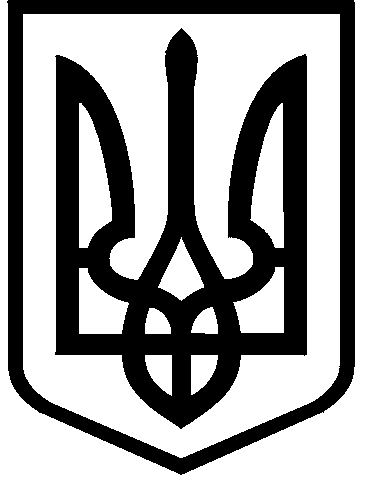 КИЇВСЬКА МІСЬКА РАДАVIІІ СКЛИКАННЯПОСТІЙНА КОМІСІЯ З ПИТАНЬ ВЛАСНОСТІ. Київ, вул. Хрещатик, 36, каб. 1015                               тел.:(044)202-72-24, тел./факс: (044) 202-73-12Протокол № 44/179засідання постійної комісії Київської міської ради з питань власностівід 05.11.2019Електронна версія цього протоколу знаходиться за посиланням: https://vlascom.kyivcity.gov.ua/vlascom.bd/2160994524644508832/z_num=179/z_com_d_t=2019-11-05/z_ac_id=2160994524644508832/list_type=list/query_type=protocolРезультати поіменного голосування знаходяться за посиланням: https://vlascom.kyivcity.gov.ua/protokol-komisiii-(povna--versija)/%202160994524644508832%20/z_num=%20179%20/z_com_d_t=%202019-11-05/z_ac_id=2160994524644508832/list_type=listМісце проведення: Київська міська рада, м. Київ, вул. Хрещатик, 36,                                         зала засідань, кім. 514, початок о 10.00.Склад комісії: 12 депутатів Київської міської ради.Присутні: 11 депутатів Київської міської ради, членів постійної комісії:Запрошені:  Голосування щодо наповнення та затвердження  порядку денного:1. СЛУХАЛИ: М.Конобаса про включення до порядку денного таких питань:- звернення Департаменту комунальної власності м. Києва щодо питання оренди "Продовження" - Товариство з обмеженою відповідальністю "Тенісна група "Смеш", Повітрофлотський проспект, 63 (літ.Б, літ.В, літ.Г, корти №1-9) (Вх. № 08/24275 від 06.11.2019) (Вих. № 062/05/18-9059 від 21.10.2019);- звернення Департаменту комунальної власності м. Києва щодо питання оренди "Зміна ІУ (зміна процентної ставки: зменшення)" - Державна організація (установа, заклад) Головне управління Національної поліції у м. Києві, Промислова (Голосіївський район/ 11377) вулиця, 4А (Вх. № 08/25498 від 06.11.2019) (Вих. № 062/05/20-9061 від 21.10.2019); - звернення Солом'янської районної в м.Києві державної адміністрації щодо питання оренди "Без конкурсу" - Державна організація (установа, заклад) "Центр пробації", проспект Повітрофлотський, 58 (Вх. № 08/16557 від 06.11.2019) (Вих. № 108-9734 від 18.07.2019);- звернення Печерської районної в м.Києві державної адміністрації щодо питання оренди "Інше" - Товариство з обмеженою відповідальністю ТОВ "Планета кави", Рибальська вулиця, 7 (Вх. № 08/25047 від 06.11.2019) (Вих. № 105/01-4924/1 від 31.10.2019);- звернення Департаменту комунальної власності м. Києва щодо питання оренди "Продовження" - Комунальне підприємство Дарницький медичний центр, вул. Харківське шосе, 121, літ. "Г-3" (Вх. № 08/23147 від 06.11.2019) (Вих. № 062/05/19-8728 від 07.10.2019);- звернення Департаменту комунальної власності м. Києва щодо питання оренди "Продовження" - Комунальне підприємство Дарницький медичний центр, вул. Харківське шосе, 121, літ. "Ч" (Вх. № 08/23146 від 06.11.2019) (Вих. № 062/05/19-8727 від 07.10.2019);- звернення Департаменту комунальної власності м. Києва щодо питання оренди "Продовження і Зміна ІУ" - Комунальне підприємство Дарницький медичний центр, вул. Харківське шосе, № 121, літ. «Б ІІІ» (Вх. № 08/23145 від 06.11.2019) (Вих. № 062/05/19-8726 від 07.10.2019);-  звернення Департаменту комунальної власності м. Києва щодо питання оренди "Продовження і Зміна ІУ" - Комунальне підприємство Дарницький медичний центр, вул. Харківське шосе, 121, літ. "Ч" (Вх. № 08/23143 від 06.11.2019) (Вих. № 062/05/19-8725 від 07.10.2019);- звернення Печерської районної в м.Києві державної адміністрації щодо питання оренди "Інше" - Громадська організація Всеукраїнська благодійна організація "Мама і немовля", Предславинська вулиця, 12 (Вх. № 08/24035 від 06.11.2019) (Вих. № 105/01-4611/1 від 17.10.2019).2. СЛУХАЛИ: С.Артеменка про включення до порядку денного таких питань:- звернення Деснянської районної в м.Києві державної адміністрації щодо питання оренди "Без конкурсу" - Орган самоорганізації населення Орган самоорганізації населення "Будинковий комітет "Поліграфічний", Шолом-Алейхема вулиця, 18 (Вх. № 08/25000 від 06.11.2019) (Вих. № 102/04/28-8692 від 30.10.2019);-  звернення Дніпровської районної в м.Києві державної адміністрації щодо питання оренди "Інше" - Благодійна організація Благодійний фонд "Дніпровець. Успіх і Розвиток", Космічна вулиця, 5 (Вх. № 08/24262 від 06.11.2019) (Вих. № 103/9425/26/1 від 21.10.2019);- звернення Департаменту комунальної власності м. Києва щодо питання оренди "Інше" - Громадська організація "Сінтагма", Приозерна вулиця, 2 літ. А (Вх. № 08/22971 від 06.11.2019) (Вих. № 062/05/14-8677 від 04.10.2019);- звернення Дніпровської районної в м.Києві державної адміністрації щодо питання оренди "Зміна ІУ (зміна процентної ставки: зменшення)" - Державна організація (установа, заклад) Головне управління статистики у м. Києві , Пожарського (Дніпровський район/ 11317) вулиця, 15 (Вх. № 08/24139 від 06.11.2019) (Вих. № 103/9373/26/1 від 18.10.2019);- звернення Подільської районної в м.Києві державної адміністрації щодо питання оренди "Зміна ІУ (зміна цільового призначення)" - Індивідуальне підприємство ФОП Радоніч Вук, вул. Сагайдачного,39 літ. А (Вх. № 08/25295 від 06.11.2019) (Вих. № 106-8713 від 01.11.2019);- звернення ФОП Асташевої А.Д. від 30.10.2019 щодо внесення змін до істотних умов договору оренди нежитлових приміщень на вул. Симона Петлюри, 2/4 в частині зміни цільового призначення приміщення. (Вх. №08/25028 від 31.10.2019).3. СЛУХАЛИ: Д.Калініченка про включення до порядку денного таких питань:- звернення Печерської районної в м.Києві державної адміністрації щодо питання оренди "Без конкурсу" - Громадська організація Рада національних спільнот України, Барбюса Анрі вулиця, 5А (Вх. № 08/25046 від 06.11.2019) (Вих. № 105/01-4919/1 від 31.10.2019);- звернення Департаменту комунальної власності м. Києва щодо питання оренди "Продовження" - Товариство з обмеженою відповідальністю "Геліантус", Братиславська вулиця, 3, корпус: літ.А (Вх. № 08/22337 від 06.11.2019) (Вих. № 062/05/19-8437 від 27.09.2019). 4. СЛУХАЛИ: Я.Діденка про включення до порядку денного таких питань:- звернення Дніпровської районної в м.Києві державної адміністрації щодо питання оренди "Інше" - Громадська організація "Дніпровська перспектива", Попудренка вулиця, 46/2 (Вх. № 08/24264 від 06.11.2019) (Вих. № 103/9423/26/1 від 21.10.2019);- звернення Дніпровської районної в м.Києві державної адміністрації щодо питання оренди "Інше" - Громадська організація "Дніпровська перспектива", Попудренка вулиця, 46/2 (Вх. № 08/24263 від 06.11.2019) (Вих. № 103/9424/26/1 від 21.10.2019); - звернення Дніпровської районної в м.Києві державної адміністрації щодо питання оренди "Інше" - Товариство з обмеженою відповідальністю ТОВ "Кристал Едюкейшн Груп", Плеханова вулиця, 6а (Флоренції вулиця, 6) (Вх. № 08/24307 від 06.11.2019) (Вих. № 103/9404/26/2 від 21.10.2019);-  звернення Печерської районної в м.Києві державної адміністрації щодо питання оренди "Зміна ІУ (зміна процентної ставки: приведення у відповідність)" - Громадська організація ГО "Стіна народної пам’яті", Лютеранська вулиця, 21/12 (Вх. № 08/16890 від 06.11.2019) (Вих. № 105/01-3221/1 від 23.07.2019);5. СЛУХАЛИ: М.Іщенка про включення до порядку денного таких питань:- звернення Святошинської районної в м.Києві державної адміністрації щодо питання оренди "Інше" - Товариство з обмеженою відповідальністю "Укрбіоекологія", Симиренка вулиця, 22Г (Вх. № 08/22715 від 06.11.2019) (Вих. № 107-30/7768 від 02.10.2019);- звернення Солом'янської районної в м.Києві державної адміністрації щодо питання оренди "Продовження" - Товариство з обмеженою відповідальністю "Укрбіоекологія", проспект Валерія Лобановського, 33 (Вх. № 08/23150 від 06.11.2019) (Вих. № 108-13404 від 07.10.2019);- звернення Департаменту комунальної власності м. Києва щодо питання оренди "Інше" - Громадська організація "Особливі можливості", вул. Приозерна, 2 літ. А (Вх. № 08/22969 від 06.11.2019) (Вих. № 062/05/14-8675 від 04.10.2019);-  звернення Департаменту комунальної власності м. Києва щодо питання оренди "Продовження" - Громадська організація "Особливі можливості", Приозерна вулиця, 2 літ. А (Вх. № 08/22970 від 06.11.2019) (Вих. № 062/05/14-8676 від 04.10.2019);- звернення Департаменту комунальної власності м. Києва щодо питання оренди "Продовження" - Товариство з обмеженою відповідальністю ТОВ "Фармацевтична фірма "Столиця", Братиславська вулиця, 3, корпус: літ.А (Вх. № 08/22336 від 06.11.2019) (Вих. № 062/05/19-8438 від 27.09.2019);-  звернення Святошинської районної в м.Києві державної адміністрації щодо питання оренди "Зміна ІУ (зміна орендаря)" - Товариство з обмеженою відповідальністю "СМП-Вогнезахист", Кольцова бульвар, 19 (Вх. № 08/17785 від 06.11.2019) (Вих. № 107-30/6203 від 02.08.2019). 6. СЛУХАЛИ: Г.Свириденко про включення до порядку денного таких питань:- звернення Оболонської районної в м.Києві державної адміністрації щодо питання оренди "Продовження" - Товариство з обмеженою відповідальністю ЛЕОН-ПЛЮС, Тимошенка Маршала вулиця, 1Ж (Вх. № 08/24615 від 06.11.2019) (Вих. № 104-9672 від 25.10.2019);- звернення Оболонської районної в м.Києві державної адміністрації щодо питання оренди "Продовження" - Товариство з обмеженою відповідальністю ЛЕОН-ПЛЮС, Гайдай Зої вулиця, 7В (Вх. № 08/24619 від 06.11.2019) (Вих. № 104-9673 від 25.10.2019). 7. СЛУХАЛИ: Л.Антонєнка.Л.Антонєнко звернувся до присутніх на засіданні членів постійної комісії з пропозицією повідомити про наявність у них реального чи потенційного конфлікту інтересів щодо  питань порядку денного.ВИСТУПИЛИ: С.Артеменко, М.Буділов.С.Артеменко повідомив, що в порядку статті 28 Закону України «Про запобігання корупції» та статті 8 Регламенту Київської міської ради, припускає можливість виникнення конфлікту інтересів при розгляді питань 112, 113 порядку денного.  М.Буділов повідомив, що в порядку статті 28 Закону України «Про запобігання корупції» та статті 8 Регламенту Київської міської ради, припускає можливість виникнення конфлікту інтересів при розгляді питань 207 порядку денного.  8. СЛУХАЛИ: Л.Антонєнка.ВИРІШИЛИ (13:23): Затвердити в цілому порядок денний з пропозиціями, озвученими депутатами Київради (234 питання, в тому числі 30 питань, внесених з голосу).ГОЛОСУВАЛИ: "за" – 7, "проти" – 0, "утримались" – 2 (Л.Антонєнко, Ю.Вахель), "не голосували" – 2 (С.Артеменко, М.Буділов).Рішення прийнято9. СЛУХАЛИ (15:03): Ю.Вахеля про додаткове включення до порядку денного звернення Департаменту комунальної власності м. Києва щодо питання оренди "Зміна ІУ (зміна процентної ставки: зменшення)" - Громадська організація "КИЇВСЬКА МІСЬКА СПІЛКА ВЕТЕРАНІВ АТО", Шевченка Тараса бульвар, 3, корпус: літ. А (Вх. № від 15.11.2019) (Вих. № 062/05/19-9792 від 14.11.2019). ГОЛОСУВАЛИ: "за" – 7, "проти" – 0, "утримались" – 0, "не голосували" – 4 (Л.Антонєнко, М.Буділов, Д.Калініченко, А.Андрєєв).Рішення прийнятоПОРЯДОК ДЕННИЙ      1. Про розгляд звернення Печерської районної в м.Києві державної адміністрації щодо питання оренди "Оголошення конкурсу" - Товариство з обмеженою відповідальністю ТОВ "ТЕМПО ГРУПП", Підприємець-фізична особа ФОП РОЖНОВА Олена Василівна, Велика Васильківська вулиця, 71 (Вх. № 08/24484 від 30.10.2019) (Вих. № 105-01-4398/1 від 23.10.2019)      2. Про розгляд звернення Департаменту комунальної власності м. Києва щодо питання оренди "Оголошення конкурсу" - Підприємець-фізична особа Овейчик Андрій Степанович, Підприємець-фізична особа Паляцький Олександр Андрійович, Котельникова Михайла вулиця, 95 (Вх. № 08/23636 від 23.10.2019) (Вих. № 062/05/15-8879 від 15.10.2019)      3. Про розгляд звернення Печерської районної в м.Києві державної адміністрації щодо питання оренди "Оголошення конкурсу" - Товариство з обмеженою відповідальністю ТОВ "ТЕМПО ГРУПП", Підприємець-фізична особа ФОП Якіменко Георгій Леонідович, Підприємець-фізична особа ФОП Патлун Артем Петрович, Шовковична вулиця, 46-48 (Вх. № 08/23100 від 23.10.2019) (Вих. № 105/01-4305/1 від 07.10.2019)      4. Про розгляд звернення Департаменту комунальної власності м. Києва щодо питання оренди "Оголошення конкурсу" - Товариство з обмеженою відповідальністю "ЛІМІК КАРГО ЛЮКС", Товариство з обмеженою відповідальністю "ЮЛЕОН", Вулиця Польова, 5, літ. "А", с. Старі Петрівці, Вишгородський район, Київська область (Вх. № 08/24105 від 30.10.2019) (Вих. № 062/05/12-9023 від 18.10.2019)      5. Про розгляд звернення Подільської районної в м.Києві державної адміністрації щодо питання оренди "Оголошення конкурсу" - Громадська організація Громадська організація "Вулик ідей", Індивідуальне підприємство Фізична особа - підприємець Попович Валерій Олександрович (ФОП Попович В.О.), Кирилівська вулиця, 123, приміщення: літ.А (Вх. № 08/22315 від 23.10.2019) (Вих. № 106-7692 від 27.09.2019)      6. Про розгляд звернення Печерської районної в м.Києві державної адміністрації щодо питання оренди "Оголошення конкурсу" - Підприємець-фізична особа Шаброва Тетяна Василівна , Товариство з обмеженою відповідальністю "СБМ - ІНВЕСТ", Лютеранська вулиця, 28/19 (Вх. № 08/24037 від 25.10.2019) (Вих. № 105/01-4493/1 від 15.10.2019)      7. Про розгляд звернення Департаменту комунальної власності м. Києва щодо питання оренди "Оголошення конкурсу" - Товариство з обмеженою відповідальністю Феномен-Ю.М., Підприємець-фізична особа Романенко Ю. В., Товариство з обмеженою відповідальністю "Успіх компанії", Підприємець-фізична особа Бикова Н. Л., станція метро "Палац Спорту" (Вх. № 08/20363 від 23.10.2019) (Вих. № 062/05/17-7818 від 05.09.2019)      8. Про розгляд звернення Департаменту комунальної власності м. Києва щодо питання оренди "Оголошення конкурсу" - Товариство з обмеженою відповідальністю Феномен-Ю.М., Підприємець-фізична особа Романенко Ю. В., Товариство з обмеженою відповідальністю "Торнадо-16", Підприємець-фізична особа Литвиненко А. О., станція метро "Академмістечко" (Вх. № 08/23199 від 23.10.2019) (Вих. № 062/05/17-8741 від 08.10.2019)      9. Про розгляд звернення Дарницької районної в м.Києві державної адміністрації щодо питання оренди "Зміна ІУ (зміна процентної ставки: приведення у відповідність)" - Підприємець-фізична особа Сахаватов Шарабутдин Нажмутдинович, Здолбунівська вулиця, 9, приміщення: Окремостояча нежитлова будівля (сміттєзбірник) (Вх. № 08/17471 від 24.10.2019) (Вих. № 101-6919/05 від 30.07.2019)      10. Про розгляд звернення Департаменту комунальної власності м. Києва щодо питання оренди "Зміна ІУ (зміна процентної ставки: зменшення)" - Благодійна організація "Іпотерапевтичний центр "Спіріт", Глушкова Академіка проспект, 10, корпус: літ.Ч (Вх. № 08/23780 від 24.10.2019) (Вих. № 062/05/10-8919 від 16.10.2019)      11. Про розгляд звернення Шевченківської районної в м.Києві державної адміністрації щодо питання оренди "Зміна ІУ (зміна процентної ставки: зменшення)" - Громадська організація "Шевченківський рух", Щусєва вулиця, 34/1, приміщення: нежитлове (Вх. № 08/8910 від 30.10.2019) (Вих. № 109/01/25-3644 від 19.04.2019)      12. Про розгляд звернення Деснянської районної в м.Києві державної адміністрації щодо питання оренди "Зміна ІУ (зміна процентної ставки: зменшення)" - Комунальна організація (установа, заклад) Головне територіальне управління юстиції у місті Києві, Закревського Миколи вулиця, 47 (Вх. № 08/19114 від 11.11.2019) (Вих. № 102/04/28-6746 від 19.08.2019)      13. Про розгляд звернення Печерської районної в м.Києві державної адміністрації щодо питання оренди "Зміна ІУ (зміна процентної ставки: зменшення)" - Державна організація (установа, заклад) Головне управління Національної поліції у м. Києві, Шовковична вулиця, 23 (Вх. № 08/19674 від 11.11.2019) (Вих. № 105/01-3862/1 від 29.08.2019)      14. Про розгляд звернення Оболонської районної в м.Києві державної адміністрації щодо питання оренди "Зміна ІУ (зміна процентної ставки: зменшення)" - Державна організація (установа, заклад) "Центр пробації", Тимошенка Маршала вулиця, 2В (Вх. № 08/16524 від 30.10.2019) (Вих. № 104-6540 від 18.07.2019)      15. Про розгляд звернення Печерської районної в м.Києві державної адміністрації щодо питання оренди "Зміна ІУ (зміна процентної ставки: зменшення)" - Державна організація (установа, заклад) Центральне міжрегіональне управління Державної міграційної служби у м. Києві та Київській області , Михайла Омеляновича-Павленка вулиця, 14/12 (Вх. № 08/23450 від 23.10.2019) (Вих. № 105/01-3642/1 від 10.10.2019)      16. Про розгляд звернення Печерської районної в м.Києві державної адміністрації щодо питання оренди "Продовження" - Державна організація (установа, заклад) Центральне міжрегіональне управління Державної міграційної служби у м. Києві та Київській області , Михайла Омеляновича-Павленка вулиця, 14/12 (Вх. № 08/23450 від 23.10.2019) (Вих. № 105/01-3642/1 від 10.10.2019)      17. Про розгляд звернення Печерської районної в м.Києві державної адміністрації щодо питання оренди "Єдиний претендент" - Громадська організація ГО "Всеукраїнське товариство ветеранів АТО", Липська вулиця, 19/7 (Вх. № 08/23181 від 23.10.2019) (Вих. № 105/01-2151/В-040 від 07.10.2019)      18. Про розгляд звернення Департаменту комунальної власності м. Києва щодо питання оренди "Єдиний претендент" - Комунальне підприємство Комунальне підприємство Київської міської ради «Центр публічної комунікації та інформації», Хрещатик вулиця, 36, корпус: літ.А (Вх. № 08/23641 від 28.10.2019) (Вих. № 062/05/19-8866 від 11.10.2019)      19. Про розгляд звернення Святошинської районної в м.Києві державної адміністрації щодо питання оренди "Єдиний претендент" - Благодійна організація Міжнародний благодійний фонд "Сприяння розвитку медицини", кільцева дорога 5 Б (Вх. № 08/24103 від 28.10.2019) (Вих. № 107-30/8240 від 18.10.2019)      20. Про розгляд звернення Дарницької районної в м.Києві державної адміністрації щодо питання оренди "Єдиний претендент" - Підприємець-фізична особа Лисенко Ольга Євгенівна, Мишуги Олександра вулиця, 5, корпус: Теплиця (Вх. № 08/19566 від 23.10.2019) (Вих. № 101-7748/05 від 27.08.2019)      21. Про розгляд проекту рішення Департаменту комунальної власності м. Києва щодо питання оренди "Єдиний претендент" - Громадська організація Адаптаційний ресурсний центр "БАРВІНОК", Смоленська вулиця, 8 (Вх. № 08/19720 від 23.10.2019) (Вих. № 062/05/16-7613 від 29.08.2019)      22. Про розгляд звернення Деснянської районної в м.Києві державної адміністрації щодо питання оренди "Єдиний претендент" - Благодійна організація БО БФ "Україна космічна", Милославська вулиця, 33А (Вх. № 08/19200 від 23.10.2019) (Вих. № 102/04/28-6791 від 21.08.2019)      23. Про розгляд звернення Шевченківської районної в м.Києві державної адміністрації щодо питання оренди "Єдиний претендент" - Громадська організація "Гільдія управителів нерухомості", Теліги Олени вулиця, 35 (Вх. № 22109 від 30.10.2019) (Вих. № 109/01/25-8613 від 24.09.2019)      24. Про розгляд звернення Солом'янської районної в м.Києві державної адміністрації щодо питання оренди "Єдиний претендент" - Громадська організація ФЕДЕРАЦІЯ ДУКЕНДО УКРАЇНИ, вулиця Героїв Севастополя, 43 (Вх. № 08/21525 від 23.10.2019) (Вих. № 108-12280 від 13.09.2019)      25. Про розгляд звернення Оболонської районної в м.Києві державної адміністрації щодо питання оренди "Єдиний претендент" - Громадська організація "Клуб спортивного танцю "Київська Русь", вулиця Йорданська, 22 А (Вх. № 08/20203 від 30.10.2019) (Вих. № 104-9940 від 02.11.2018)      26. Про розгляд звернення Департаменту комунальної власності м. Києва щодо питання оренди "Єдиний претендент" - Підприємець-фізична особа Бабич Дмитро Борисович, Малиновського Маршала вулиця, 3 (Вх. № 08/17394 від 23.10.2019) (Вих. № 062/05/14-6742 від 30.07.2019)      27. Про розгляд звернення Департаменту комунальної власності м. Києва щодо питання оренди "Єдиний претендент" - Підприємець-фізична особа Бабич Дмитро Борисович, Архипенка Олександра вулиця, 4 (Вх. № 08/17394 від 23.10.2019) (Вих. № 062/05/14-6742 від 30.07.2019)      28. Про розгляд звернення Департаменту комунальної власності м. Києва щодо питання оренди "Єдиний претендент" - Підприємець-фізична особа Бабич Дмитро Борисович, проспект Героїв Сталінграда, 42-б (Вх. № 08/17394 від 23.10.2019) (Вих. № 062/05/14-6742 від 30.07.2019)      29. Про розгляд звернення Департаменту комунальної власності м. Києва щодо питання оренди "Єдиний претендент" - Підприємець-фізична особа Бабич Дмитро Борисович, Прирічна вулиця, 27 (Вх. № 08/17394 від 23.10.2019) (Вих. № 062/05/14-6742 від 30.07.2019)      30. Про розгляд звернення Подільської районної в м.Києві державної адміністрації щодо питання оренди "Єдиний претендент" - Інші організаційно-правові форми Приватний позашкільний навчальний заклад Комплексна дитячо-юнацька спортивна школа інвалідів "ПРОМЕТЕЙ", Вишгородська вулиця, 35 (Вх. № 08/23692 від 23.10.2019) (Вих. № 106-8118 від 11.10.2019)       31. Про розгляд звернення Святошинської районної в м.Києві державної адміністрації щодо питання оренди "Єдиний претендент" - Підприємець-фізична особа Сіраковський Дмитро Віталійович, Потапова Генерала вулиця, 3 (Вх. № 08/22961 від 23.10.2019) (Вих. № 107-30/7867 від 04.10.2019)      32. Про розгляд звернення Святошинської районної в м.Києві державної адміністрації щодо питання оренди "Єдиний претендент" - Підприємець-фізична особа Сіраковський Дмитро Віталійович, Жмеринська вулиця, 20 (Вх. № 08/22961 від 23.10.2019) (Вих. № 107-30/7867 від 04.10.2019)      33. Про розгляд звернення Печерської районної в м.Києві державної адміністрації щодо питання оренди "Єдиний претендент" - Товариство з обмеженою відповідальністю "СПОРТ ДЛЯ ВСІХ", Левандовська вулиця, 4 (Вх. № 08/23784 від 25.10.2019) (Вих. № 105/01-2207/В-040 від 15.10.2019)      34. Про розгляд звернення Департаменту комунальної власності м. Києва щодо питання оренди "Єдиний претендент" - Підприємець-фізична особа Міронов Олександр Юрійович, вул. О. Мішуги, 3-а (Вх. № 08/24137 від 30.10.2019) (Вих. № 062/05/11-8980 від 17.10.2019)      35. Про розгляд звернення Солом'янської районної в м.Києві державної адміністрації щодо питання оренди "Єдиний претендент" - Підприємець-фізична особа Черниш Тетяна Андріївна, вулиця Волгоградська, 23 (Вх. № 08/20638 від 23.10.2019) (Вих. № 108-12049 від 09.09.2019)      36. Про розгляд звернення Голосіївської районної в м.Києві державної адміністрації щодо питання оренди "Єдиний претендент" - Громадська організація ГО "Асоціація молоді та спорту", Якубовського Маршала вулиця, 7Д (Вх. № 08/23224 від 28.10.2019) (Вих. № № 100-15450 від 08.10.2019)     37. Про розгляд звернення Голосіївської районної в м.Києві державної адміністрації щодо питання оренди "Єдиний претендент" - Громадська організація ГО "Асоціація молоді та спорту", Козацька вулиця, 5 (Вх. № 08/23224 від 28.10.2019) (Вих. № № 100-15450 від 08.10.2019)      38. Про розгляд звернення Дніпровської районної в м.Києві державної адміністрації щодо питання оренди "Єдиний претендент" - Приватна організація (установа, заклад) ДЮСШ №3 Київського міського фізкультурно-спортивного товариства "Спартак", Челябінська вулиця, 5 (Вх. № 08/22593 від 23.10.2019) (Вих. № 103/8954/26/2 від 02.10.2019)      39. Про розгляд звернення Святошинської районної в м.Києві державної адміністрації щодо питання оренди "Єдиний претендент" - Підприємець-фізична особа Кулик І. В., Львівська, 51 літ. Б (Вх. № 08/24103 від 28.10.2019) (Вих. № 107-30/8240 від 18.10.2019)       40. Про розгляд звернення Деснянської районної в м.Києві державної адміністрації щодо питання оренди "Єдиний претендент" - Інші організаційно-правові форми Комплексна дитячо-юнацька школа "Восход", Будищанська вулиця, 8 (Вх. № 08/24240 від 30.10.2019) (Вих. № 102/04/28-8452 від 21.10.2019)      41. Про розгляд звернення Солом'янської районної в м.Києві державної адміністрації щодо питання оренди "Єдиний претендент" - Приватна організація (установа, заклад) Фінансово-правовий ліцей, вулиця Ушинського, 15 (Вх. № 08/23590 від 23.10.2019) (Вих. № 108-13674 від 11.10.2019)      42. Про розгляд звернення Солом'янської районної в м.Києві державної адміністрації щодо питання оренди "Єдиний претендент" - Приватна організація (установа, заклад) Фінансово-правовий ліцей, вулиця Ушинського, 15 (Вх. № 08/23281 від 23.10.2019) (Вих. № 108-13458 від 08.10.2019)      43. Про розгляд звернення Голосіївської районної в м.Києві державної адміністрації щодо питання оренди "Єдиний претендент" - Підприємець-фізична особа Фізична особа-підприємець Грищук Олена Юріївна, Заболотного Академіка вулиця, 144 (Вх. № 08/23547 від 28.10.2019) (Вих. № № 100-15715 від 11.10.2019)      44. Про розгляд звернення Святошинської районної в м.Києві державної адміністрації щодо питання оренди "Єдиний претендент" - Підприємець-фізична особа Старощук Світлана Іванівна, Львівська вулиця, 25 (Вх. № 08/24099 від 28.10.2019) (Вих. № 107-30/8239 від 18.10.2019)      45. Про розгляд звернення Святошинської районної в м.Києві державної адміністрації щодо питання оренди "Єдиний претендент" - Підприємець-фізична особа Черняховська Ірина Василівна, Ушакова Миколи вулиця, 10А (Вх. № 08/24099 від 28.10.2019) (Вих. № 107-30/8239 від 18.10.2019)      46. Про розгляд звернення Департаменту комунальної власності м. Києва щодо питання оренди "Єдиний претендент" - Товариство з обмеженою відповідальністю "Доктор Апетит", Шовковична вул., 39/1 (частина асфальтного покриття поруч з лікувальним К.6, літ. О) (Вх. № 08/3532 від 23.10.2019) (Вих. № 062/05/19-1648 від 19.02.2019)      47. Про розгляд звернення Печерської районної в м.Києві державної адміністрації щодо питання оренди "Єдиний претендент" - Громадська організація "Спортивний клуб "Гепард", Білокур Катерини вулиця, 3 (Вх. № 08/23778 від 25.10.2019) (Вих. № 105/01-2206/В-040 від 15.10.2019)      48. Про розгляд звернення Деснянської районної в м.Києві державної адміністрації щодо питання оренди "Єдиний претендент" - Підприємець-фізична особа Бабенко Галина Миколаївна, Будищанська вулиця, 8 (Вх. № 08/24403 від 28.10.2019) (Вих. № 102/04/28-8489 від 22.10.2019)      49. Про розгляд звернення Дніпровської районної в м.Києві державної адміністрації щодо питання оренди "Єдиний претендент" - Підприємець-фізична особа Купрій О.І., Миколайчука Івана вулиця, 9Б (Вх. № 08/21336 від 23.10.2019) (Вих. № 103/8408/26/2 від 17.09.2019)      50. Про розгляд звернення Департаменту комунальної власності м. Києва щодо питання оренди "Єдиний претендент" - Підприємець-фізична особа Кузнєцов А.Е., Лісовий проспект, 39 літ. А (Вх. № 08/4583 від 23.10.2019) (Вих. № 062/05/12-2102 від 01.03.2019)      51. Про розгляд звернення Дніпровської районної в м.Києві державної адміністрації щодо питання оренди "Єдиний претендент" - Підприємець-фізична особа Окопова Оксана Володимирівна, Космічна вулиця, 5 (Вх. № 08/21049 від 23.10.2019) (Вих. № 103/8317/26/2 від 13.09.2019)      52. Про розгляд звернення Дніпровської районної в м.Києві державної адміністрації щодо питання оренди "Єдиний претендент" - Підприємець-фізична особа Малишева І. В., Каунаська вулиця, 12/2 (Вх. № 08/21229 від 23.10.2019) (Вих. № 103/8361/26/2 від 16.09.2019)      53. Про розгляд звернення Печерської районної в м.Києві державної адміністрації щодо питання оренди "Єдиний претендент" - Підприємець-фізична особа Шаброва Тетяна Василівна , Іпсилантієвський провулок, 3 (Вх. № 08/23518 від 11.11.2019) (Вих. № 105/01-2171/В-040 від 10.10.2019)      54. Про розгляд звернення Департаменту комунальної власності м. Києва щодо питання оренди "Єдиний претендент" - Підприємець-фізична особа МЕДВЕДЕНКО ІЛЛЯНА ІГОРІВНА, Верхній Вал вулиця, 16 (Вх. № 08/23311 від 23.10.2019) (Вих. № 062/05/16-8758 від 09.10.2019)      55. Про розгляд звернення Печерської районної в м.Києві державної адміністрації щодо питання оренди "Єдиний претендент" - Підприємець-фізична особа Мельдер С. П., Михайла Бойчука вулиця, 3 (Вх. № 08/23782 від 11.11.2019) (Вих. № 105/01-2208/В-040 від 15.10.2019)       56. Про розгляд звернення Департаменту комунальної власності м. Києва щодо питання оренди "Єдиний претендент" - Підприємець-фізична особа Чала Олена Миколаївна, бульв. Володимира Висоцького, 11-а (Вх. № 08/23642 від 28.10.2019) (Вих. № 062/05/12-8867 від 11.10.2019)      57. Про розгляд звернення Святошинської районної в м.Києві державної адміністрації щодо питання оренди "Єдиний претендент" - Індивідуальне підприємство Фізична особа-підприємець Сарнова Тамара Петрівна (ФОП Сарнова Т.П.), Курінного Петра вулиця, 2 (Вх. № 08/22309 від 23.10.2019) (Вих. № 107-30/7604 від 27.09.2019)      58. Про розгляд звернення Дніпровської районної в м.Києві державної адміністрації щодо питання оренди "Єдиний претендент" - Товариство з обмеженою відповідальністю Орбіта Трейд груп, Навої Алішера проспект, 76 (Вх. № 08/24516 від 28.10.2019) (Вих. № 103/9503/26/2 від 23.10.2019)      59. Про розгляд звернення Дніпровської районної в м.Києві державної адміністрації щодо питання оренди "Єдиний претендент" - Підприємець-фізична особа Стожок Д.С., Запорожця Петра (Дніпровський район/ 10567) вулиця, 26 (Вх. № 08/24135 від 30.10.2019) (Вих. № 103/9383/26/2 від 20.10.2019)      60. Про розгляд звернення Департаменту комунальної власності м. Києва щодо питання оренди "Єдиний претендент" - Товариство з обмеженою відповідальністю "Грілена", Підлісна вулиця, 8 (Вх. № 08/6650 від 11.11.2019) (Вих. № 062/05/17-2933 від 28.03.2019)      61. Про розгляд звернення Департаменту комунальної власності м. Києва щодо питання оренди "Єдиний претендент" - Підприємець-фізична особа Грунічева Марія Юріївна, Андріївський узвіз, 8 (Вх. № 08/23022 від 23.10.2019) (Вих. № 062/05/15-8685 від 07.10.2019)      62. Про розгляд звернення Департаменту комунальної власності м. Києва щодо питання оренди "Єдиний претендент" - Публічне акціонерне товариство Державний ощадний банк України, Хрещатик вулиця, 36, корпус: літ.А (Вх. № 08/24026 від 24.10.2019) (Вих. № 062/05/19-8988 від 17.10.2019)      63. Про розгляд звернення Оболонської районної в м.Києві державної адміністрації щодо питання оренди "Без конкурсу" - Комунальна організація (установа, заклад) Дитячо-юнацька спортивна школа № 18 Деснянського району міста Києва, Полярна вулиця, 8В (Вх. № 08/24148 від 30.10.2019) (Вих. № 104-9490 від 21.10.2019)      64. Про розгляд звернення Оболонської районної в м.Києві державної адміністрації щодо питання оренди "Без конкурсу" - Комунальна організація (установа, заклад) Дитячо-юнацька спортивна школа № 12 м. Києва, Оболонський проспект, 12В (Вх. № 08/22343 від 23.10.2019) (Вих. № 104-8747 від 30.09.2019)       65. Про розгляд звернення Оболонської районної в м.Києві державної адміністрації щодо питання оренди "Без конкурсу" - Комунальна організація (установа, заклад) Позашкільний навчальний заклад Дитячо-юнацька спортивна школа № 13 Оболонського району м.Києва , Богатирська вулиця, 2В (Вх. № 08/22197 від 23.10.2019) (Вих. № 104-8702 від 26.09.2019)      66. Про розгляд звернення Департаменту комунальної власності м. Києва щодо питання оренди "Без конкурсу" - Орган місцевого самоврядування Дніпровська районна в місті Києві державна адміністрація, Пожарського (Дніпровський район/ 11317) вулиця, 15 (Вх. № 08/24305 від 30.10.2019) (Вих. № 062/05/13-9075 від 22.10.2019)      67. Про розгляд звернення Департаменту комунальної власності м. Києва щодо питання оренди "Без конкурсу" - Орган місцевого самоврядування Дніпровська районна в місті Києві державна адміністрація, Бажова вулиця, 11/8 (Вх. № 08/24305 від 30.10.2019) (Вих. № 062/05/13-9075 від 22.10.2019)      68. Про розгляд звернення Оболонської районної в м.Києві державної адміністрації щодо питання оренди "Без конкурсу" - Комунальна організація (установа, заклад) Оболонський районний в місті Києві центр соціальних служб для сім'ї, дітей та молоді , Вишгородська вулиця, 54Б (Вх. № 08/23998 від 25.10.2019) (Вих. № 104-9361 від 15.10.2019)      69. Про розгляд звернення Дніпровської районної в м.Києві державної адміністрації щодо питання оренди "Без конкурсу" - Орган самоорганізації населення Комітет мікрорайону "Каунаський", Харківське шосе, 12 (Вх. № 08/16672 від 30.10.2019) (Вих. № 103/6674/26/2 від 22.07.2019)      70. Про розгляд звернення Департаменту комунальної власності м. Києва щодо питання оренди "Без конкурсу" - Комунальна організація (установа, заклад) Центр екстреної медичної допомоги та медицини катастроф міста Києва, Московська (Печерський район/ 11095) вулиця, 38 (Вх. № 08/23645 від 28.10.2019) (Вих. № 062/05/15-8868 від 11.10.2019)      71. Про розгляд звернення Деснянської районної в м.Києві державної адміністрації щодо питання оренди "Без конкурсу" - Комунальна організація (установа, заклад) ТЕРИТОРІАЛЬНИЙ ЦЕНТР СОЦІАЛЬНОГО ОБСЛУГОВУВАННЯ ДЕСНЯНСЬКОГО РАЙОНУ МІСТА КИЄВА, Маяковського Володимира проспект, 10А (Вх. № 08/22188 від 23.10.2019) (Вих. № 102/04/28-7761 від 26.09.2019)      72. Про розгляд звернення Дарницької районної в м.Києві державної адміністрації щодо питання оренди "Без конкурсу" - Комунальна організація (установа, заклад) Київська міська психоневрологічна лікарня №2, Вербицького Архітектора вулиця, 5 (Вх. № 08/23886 від 24.10.2019) (Вих. № 101-9463/05 від 16.10.2019)      73. Про розгляд звернення Дніпровської районної в м.Києві державної адміністрації щодо питання оренди "Без конкурсу" - Комунальна організація (установа, заклад) Київський міський центр медико-соціальної експертизи, Запорожця Петра (Дніпровський район/ 10567) вулиця, 26 (Вх. № 08/21978 від 23.10.2019) (Вих. № 103/8626/26/2 від 24.09.2019)      74. Про розгляд звернення Печерської районної в м.Києві державної адміністрації щодо питання оренди "Без конкурсу" - Фізична особа Член Національної спілки фотохудожників України Тумасов Сергій Олександрович, Михайла Бойчука вулиця, 17А (Вх. № 08/23699 від 04.11.2019) (Вих. № 105/01-2187/В-040 від 15.10.2019)      75. Про розгляд звернення Оболонської районної в м.Києві державної адміністрації щодо питання оренди "Без конкурсу" - Громадська організація Київський міський фізкультурно-спортивний клуб інвалідів "Київські леви", Кирилівська вулиця, 170 (Вх. № 08/23997 від 25.10.2019) (Вих. № 104-9362 від 15.10.2019)      76. Про розгляд звернення Дніпровської районної в м.Києві державної адміністрації щодо питання оренди "Без конкурсу" - Державна організація (установа, заклад) Лівобережний Київський місцевий центр з надання безоплатної вторинної правової допомоги, Ентузіастів вулиця, 43/1 (Вх. № 08/21763 від 23.10.2019) (Вих. № 103/8571/26/2 від 23.09.2019)      77. Про розгляд звернення Департаменту комунальної власності м. Києва щодо питання оренди "Без конкурсу" - Товариство з обмеженою відповідальністю Фірма "Антологія", Басейна вулиця, 1/2 літ. А (Вх. № 08/6314 від 23.10.2019) (Вих. № 062/05/15-2818 від 25.03.2019)      78. Про розгляд звернення Департаменту комунальної власності м. Києва щодо питання оренди "Без конкурсу" - Громадська організація Громадська організація «Організація ветеранів АТО міста Києва та Київської області» , вул. Харківське шосе, 144-А, літ. А (Вх. № 08/23156 від 11.11.2019) (Вих. № 062/05/11-8721 від 07.10.2019)      79. Про розгляд звернення Дарницької районної в м.Києві державної адміністрації щодо питання оренди "Зміна ІУ (зміна площі)" - Комунальне підприємство Комунальне некомерційне підприємство "Консультативно-діагностичний центр № 1 Дарницького району м. Києва", Вербицького Архітектора вулиця, 5 (Вх. № 08/23434 від 24.10.2019) (Вих. № 101-9306/05 від 09.10.2019)      80. Про розгляд звернення Деснянської районної в м.Києві державної адміністрації щодо питання оренди "Зміна ІУ (зміна площі)" - Асоціація АСОЦІАЦІЯ "ПІДПРИЄМСТВ ОРГАНІЗУЮЧИХ ХАРЧУВАННЯ У НАВЧАЛЬНИХ ЗАКЛАДАХ", Закревського Миколи вулиця, 29 (Вх. № 08/22931 від 11.11.2019) (Вих. № 102/02/28-8052 від 04.10.2019)      81. Про розгляд звернення Департаменту комунальної власності м. Києва щодо питання оренди "Зміна ІУ (зміна площі)" - Комунальна організація (установа, заклад) Головне територіальне управління юстиції у місті Києві, вулиця Басейна, 1/2, літ. А (Вх. № 08/23736 від 25.10.2019) (Вих. № 062/05/15-8901 від 15.10.2019)      82. Про розгляд звернення Печерської районної в м.Києві державної адміністрації щодо питання оренди "Зміна ІУ (зміна площі)" - Товариство з обмеженою відповідальністю "А-КОНТРОЛЬ", Лютеранська вулиця, 3 (Вх. № 08/22989 від 23.10.2019) (Вих. № 105/01-1218/1 від 07.10.2019)      83. Про розгляд звернення Деснянської районної в м.Києві державної адміністрації щодо питання оренди "Зміна ІУ (зміна цільового призначення)" - Товариство з обмеженою відповідальністю ТОВАРИСТВО З ОБМЕЖЕНОЮ ВІДПОВІДАЛЬНІСТЮ "БОС-ГРУП", Сабурова Олександра вулиця, 3А (Вх. № 08/24086 від 30.10.2019) (Вих. № 102/04/28-8415 від 18.10.2019)      84. Про розгляд звернення Святошинської районної в м.Києві державної адміністрації щодо питання оренди "Зміна ІУ (зміна цільового призначення)" - Підприємець-фізична особа Голуб Олена Олександрівна, Перемоги проспект, 104 (Вх. № 08/1307 від 23.10.2019) (Вих. № 107-30/504 від 22.01.2019)      85. Про розгляд звернення Святошинської районної в м.Києві державної адміністрації щодо питання оренди "Зміна ІУ (зміна графіку використання)" - Підприємець-фізична особа Марченко Анастасія Юріївна, Тулузи вулиця, 6А (Вх. № 08/24098 від 11.11.2019) (Вих. № 107-30/8238 від 18.10.2019)      86. Про розгляд звернення Солом'янської районної в м.Києві державної адміністрації щодо питання оренди "Зміна ІУ (зміна графіку використання)" - Громадська організація Спортивно-оздоровчий клуб "Київ-2000", Кавказька вулиця, 10 (Вх. № 08/23284 від 11.11.2019) (Вих. № 108-13476 від 08.10.2019)      87. Про розгляд звернення Дарницької районної в м.Києві державної адміністрації щодо питання оренди "Зміна ІУ (зміна графіку використання)" - Підприємець-фізична особа Ларченков О.О., Тростянецька вулиця, 19 (Вх. № 08/23158 від 11.11.2019) (Вих. № 101-9222/05 від 07.10.2019)      88. Про розгляд звернення Дарницької районної в м.Києві державної адміністрації щодо питання оренди "Зміна ІУ (зміна орендаря)" - Підприємець-фізична особа Кохно Тетяна Назіфівна, Ревуцького вулиця, 7Б (Вх. № 08/22704 від 11.11.2019) (Вих. № 101-9041/05 від 02.10.2019)      89. Про розгляд звернення Дарницької районної в м.Києві державної адміністрації щодо питання оренди "Зміна ІУ (зміна орендаря)" - Підприємець-фізична особа Кохно Тетяна Назіфівна, Тростянецька вулиця, 7Б (Вх. № 08/22704 від 11.11.2019) (Вих. № 101-9041/05 від 02.10.2019)      90. Про розгляд звернення Дарницької районної в м.Києві державної адміністрації щодо питання оренди "Зміна ІУ (зміна орендаря)" - Підприємець-фізична особа Кохно Тетяна Назіфівна, Здолбунівська вулиця, 3Б (Вх. № 08/22704 від 11.11.2019) (Вих. № 101-9041/05 від 02.10.2019)      91. Про розгляд звернення Дарницької районної в м.Києві державної адміністрації щодо питання оренди "Зміна ІУ (зміна орендаря)" - Підприємець-фізична особа Кохно Тетяна Назіфівна, Ревуцького вулиця, 4А (Вх. № 08/22704 від 11.11.2019) (Вих. № 101-9041/05 від 02.10.2019)      92. Про розгляд звернення Голосіївської районної в м.Києві державної адміністрації щодо питання оренди "Зміна ІУ (зміна орендаря)" - Товариство з обмеженою відповідальністю ТОВ "Про-На", проспект науки, 44 (Вх. № 08/19513 від 11.11.2019) (Вих. № № 100-12964 від 27.08.2019)      93. Про розгляд звернення Дарницької районної в м.Києві державної адміністрації щодо питання оренди "Продовження" - Громадська організація "ЦЕНТР СОЦІАЛЬНИХ ІНІЦІАТИВ "РОЗВИТОК СУСПІЛЬСТВА", Поліська вулиця, 28-Б (Вх. № 08/23893 від 11.11.2019) (Вих. № 101-9468/05 від 16.10.2019)      94. Про розгляд звернення Оболонської районної в м.Києві державної адміністрації щодо питання оренди "Продовження" - Комунальна організація (установа, заклад) ПНЗ "Київський Палац дітей та юнацтва", Гайдай Зої вулиця, 1А (Вх. № 08/23781 від 11.11.2019) (Вих. № 104-9371 від 16.10.2019)      95. Про розгляд звернення Оболонської районної в м.Києві державної адміністрації щодо питання оренди "Продовження" - Державна організація (установа, заклад) Загальноосвітня школа "Екологія і культура", Північна (Оболонський район/ 11287) вулиця, 42 (Вх. № 08/23994 від 28.10.2019) (Вих. № 104-9360 від 15.10.2019)      96. Про розгляд звернення Деснянської районної в м.Києві державної адміністрації щодо питання оренди "Продовження" - Громадська організація ОРГАНІЗАЦІЯ ВЕТЕРАНІВ ДЕСНЯНСЬКОГО РАЙОНУ М. КИЄВА, Курчатова Академіка вулиця, 21А (Вх. № 08/19223 від 23.10.2019) (Вих. № 102/04/28-6794 від 21.08.2019)      97. Про розгляд звернення Солом'янської районної в м.Києві державної адміністрації щодо питання оренди "Продовження" - Громадська організація Громадська організація Київський міський фізкультурно– спортивний клуб інвалідів «Прометей», Єреванська вулиця, 9 (Вх. № 08/21600 від 11.11.2019) (Вих. № 108-12642 від 19.09.2019)      98. Про розгляд звернення Оболонської районної в м.Києві державної адміністрації щодо питання оренди "Продовження" - Комунальна організація (установа, заклад) Управління культури Оболонської районної в місті Києві державної адміністрації, Максименка Федора вулиця, 10 (Вх. № 08/22556 від 11.11.2019) (Вих. № 104-8840 від 01.10.2019)      99. Про розгляд звернення Оболонської районної в м.Києві державної адміністрації щодо питання оренди "Продовження" - Приватна організація (установа, заклад) "Ліцей "Екологія і культура", Прирічна вулиця, 27Б (Вх. № 08/23270 від 23.10.2019) (Вих. № 104-9104 від 07.10.2019)      100. Про розгляд звернення Дніпровської районної в м.Києві державної адміністрації щодо питання оренди "Продовження" - Громадська організація Дніпровська районна організація товариства Червоного Хреста України, Миропільська вулиця, 19 (Вх. № 08/22587 від 23.10.2019) (Вих. № 103/8907/26/2 від 01.10.2019)      101. Про розгляд звернення Солом'янської районної в м.Києві державної адміністрації щодо питання оренди "Продовження" - Державна організація (установа, заклад) Головне управління Національної поліції у м. Києві, Молодогвардійська вулиця, 12 (Вх. № 08/24299 від 11.11.2019) (Вих. № 108-13431 від 08.10.2019)      102. Про розгляд звернення Солом'янської районної в м.Києві державної адміністрації щодо питання оренди "Продовження" - Державна організація (установа, заклад) Головне управління Національної поліції у м. Києві, Героїв Севастополя вулиця, 33 (Вх. № 08/24299 від 11.11.2019) (Вих. № 108-13431 від 08.10.2019)      103. Про розгляд звернення Солом'янської районної в м.Києві державної адміністрації щодо питання оренди "Продовження" - Державна організація (установа, заклад) Головне управління Національної поліції у м. Києві, Олексіївська вулиця, 3 (Вх. № 08/24299 від 11.11.2019) (Вих. № 108-13431 від 08.10.2019)      104. Про розгляд звернення Солом'янської районної в м.Києві державної адміністрації щодо питання оренди "Продовження" - Державна організація (установа, заклад) Головне управління Національної поліції у м. Києві, Донця Михайла вулиця, 15А (Вх. № 08/24299 від 11.11.2019) (Вих. № 108-13431 від 08.10.2019)      105. Про розгляд звернення Солом'янської районної в м.Києві державної адміністрації щодо питання оренди "Продовження" - Державна організація (установа, заклад) Головне управління Національної поліції у м. Києві, Гавела Вацлава бульвар, 23А (Вх. № 08/24299 від 30.10.2019) (Вих. № 108-13431 від 08.10.2019)      106. Про розгляд звернення Солом'янської районної в м.Києві державної адміністрації щодо питання оренди "Продовження" - Державна організація (установа, заклад) Головне управління Національної поліції у м. Києві, Виборзька вулиця, 42 (Вх. № 08/24299 від 11.11.2019) (Вих. № 108-13431 від 08.10.2019)      107. Про розгляд звернення Солом'янської районної в м.Києві державної адміністрації щодо питання оренди "Продовження" - Державна організація (установа, заклад) Головне управління Національної поліції у м. Києві, Гавела Вацлава бульвар, 7В (Вх. № 08/24299 від 11.11.2019) (Вих. № 108-13431 від 08.10.2019)      108. Про розгляд звернення Солом'янської районної в м.Києві державної адміністрації щодо питання оренди "Продовження" - Державна організація (установа, заклад) Головне управління Національної поліції у м. Києві, Перемоги проспект, 45 (Вх. № 08/24299 від 11.11.2019) (Вих. № 108-13431 від 08.10.2019)      109. Про розгляд звернення Солом'янської районної в м.Києві державної адміністрації щодо питання оренди "Продовження" - Державна організація (установа, заклад) Головне управління Національної поліції у м. Києві, Гетьмана Вадима вулиця, 1 (Вх. № 08/24299 від 11.11.2019) (Вих. № 108-13431 від 08.10.2019)      110. Про розгляд звернення Дарницької районної в м.Києві державної адміністрації щодо питання оренди "Продовження" - Відокремлений структурний підрозділ РДА Відділ культури Дарницької районної в місті Києві державної адміністрації, Здолбунівська вулиця, 3А (Вх. № 08/16719 від 11.11.2019) (Вих. № 101-6619/05 від 19.07.2019)      111. Про розгляд звернення Деснянської районної в м.Києві державної адміністрації щодо питання оренди "Продовження" - Орган самоорганізації населення ОРГАН САМООРГАНІЗАЦІЇ НАСЕЛЕННЯ «КОМІТЕТ МІКРОРАЙОНУ «НОВОДЕСНЯНСЬКИЙ» , Будищанська вулиця, 3 (Вх. № 08/23738 від 24.10.2019) (Вих. № 102/04/28-8321 від 15.10.2019)      112. Про розгляд звернення Дніпровської районної в м.Києві державної адміністрації щодо питання оренди "Продовження" - Благодійна організація "Дніпровська сила", Ватутіна Генерала проспект, 4А (Вх. № 08/24848 від 11.11.2019) (Вих. № 103/9636/26/2 від 29.10.2019)       113. Про розгляд звернення Дніпровської районної в м.Києві державної адміністрації щодо питання оренди "Продовження" - Благодійна організація "Дніпровська сила", Кибальчича Миколи вулиця, 13Б (Вх. № 08/24818 від 11.11.2019) (Вих. № 103/9626/26/2 від 28.10.2019)      114. Про розгляд звернення Дарницької районної в м.Києві державної адміністрації щодо питання оренди "Продовження" - Громадська організація "ЦЕНТР СОЦІАЛЬНИХ ІНІЦІАТИВ "РОЗВИТОК СУСПІЛЬСТВА", Срібнокільська вулиця, 8А (Вх. № 08/23892 від 11.11.2019) (Вих. № 101-9469/05 від 16.10.2019)      115. Про розгляд звернення Дарницької районної в м.Києві державної адміністрації щодо питання оренди "Продовження" - Відокремлений структурний підрозділ РДА Відділ культури Дарницької районної в місті Києві державної адміністрації, Кошиця Олександра вулиця, 11 (Вх. № 08/16718 від 11.11.2019) (Вих. № 101-6616/05 від 19.07.2019)      116. Про розгляд звернення Печерської районної в м.Києві державної адміністрації щодо питання оренди "Продовження" - Комунальна організація (установа, заклад) Комунальний заклад Київської обласної ради "Київська обласна бібліотека для юнацтва", Драгомирова Михайла вулиця, 8 (Вх. № 08/23469 від 11.11.2019) (Вих. № 105/01-2167/В-040 від 10.10.2019)      117. Про розгляд звернення Дніпровської районної в м.Києві державної адміністрації щодо питання оренди "Продовження" - Громадська організація "Об'єднання користувачів комп'ютерних технологій "Вікно в світ", Гагаріна Юрія проспект, 18 (Вх. № 08/16858 від 23.10.2019) (Вих. № 103/6744/26/2 від 23.07.2019)      118. Про розгляд звернення Святошинської районної в м.Києві державної адміністрації щодо питання оренди "Продовження" - Громадська організація "Спортивний клуб "Торнадо Данс", Наумова Генерала вулиця, 35А (Вх. № 08/23488 від 11.11.2019) (Вих. № 107-30/8043 від 10.10.2019)      119. Про розгляд звернення Святошинської районної в м.Києві державної адміністрації щодо питання оренди "Продовження" - Підприємець-фізична особа Матюшок Максим Миколайович, Академіка Єфремова вулиця, 21А (Вх. № 08/23488 від 11.11.2019) (Вих. № 107-30/8043 від 10.10.2019)      120. Про розгляд звернення Святошинської районної в м.Києві державної адміністрації щодо питання оренди "Продовження" - Підприємець-фізична особа Демідов Андрій Валерійович, Огарьова вулиця, 2 (Вх. № 08/23488 від 11.11.2019) (Вих. № 107-30/8043 від 10.10.2019)      121. Про розгляд звернення Святошинської районної в м.Києві державної адміністрації щодо питання оренди "Продовження" - Підприємець-фізична особа Демідов Андрій Валерійович, Юри Гната вулиця, 10Б (Вх. № 08/23488 від 11.11.2019) (Вих. № 107-30/8043 від 10.10.2019)      122. Про розгляд звернення Святошинської районної в м.Києві державної адміністрації щодо питання оренди "Продовження" - Інші організаційно-правові форми Загальноосвітній навчальний заклад "Школа-дитячий садок "Джерело", Симиренка вулиця, 2А (Вх. № 08/23488 від 11.11.2019) (Вих. № 107-30/8043 від 10.10.2019)      123. Про розгляд звернення Департаменту комунальної власності м. Києва щодо питання оренди "Продовження" - Державна організація (установа, заклад) Головне управління Національної поліції у м. Києві, Богуславський узвіз, 9 (Вх. № 08/24690 від 11.11.2019) (Вих. № 062/05/20-9211 від 25.10.2019)      124. Про розгляд звернення Департаменту комунальної власності м. Києва щодо питання оренди "Продовження" - Державна організація (установа, заклад) Інститут нефрології Національної академії медичних наук України", Підвисоцького Професора вулиця, 4 літ. Б (Вх. № 08/24024 від 11.11.2019) (Вих. № 062/05/15-8982 від 17.10.2019)      125. Про розгляд звернення Дарницької районної в м.Києві державної адміністрації щодо питання оренди "Продовження" - Підприємець-фізична особа Велика Олена Володимирівна, Драгоманова вулиця, 27А (Вх. № 08/20908 від 23.10.2019) (Вих. № 101-8305/05 від 11.09.2019)      126. Про розгляд звернення Дніпровської районної в м.Києві державної адміністрації щодо питання оренди "Продовження" - Підприємець-фізична особа ФОП Себесевич О.М., Соборності проспект, 10А (Вх. № 08/22110 від 11.11.2019) (Вих. № 103/8675/26/2 від 25.09.2019)      127. Про розгляд звернення Солом'янської районної в м.Києві державної адміністрації щодо питання оренди "Продовження" - Громадська організація Калейдоскоп, вулиця Героїв Севастополя, 9А (Вх. № 08/24272 від 11.11.2019) (Вих. № 108-13983 від 21.10.2019)      128. Про розгляд звернення Дарницької районної в м.Києві державної адміністрації щодо питання оренди "Продовження" - Державна організація (установа, заклад) Центральне міжрегіональне управління Державної міграційної служби у м. Києві та Київській області , Бажана Миколи проспект, 3А, приміщення: Господарчий блок (Вх. № 08/23884 від 11.11.2019) (Вих. № 101-9461/05 від 16.10.2019)      129. Про розгляд звернення Дарницької районної в м.Києві державної адміністрації щодо питання оренди "Продовження" - Громадська організація "ФУТБОЛЬНИЙ КЛУБ "ДОБРО", Бориспільська вулиця, 30А, приміщення: споруда-стадіон: футбольне поле (7176,0 кв.м,), асфальтова доріжка (1368,0 кв.м), трибуна (1080,0 кв.м) (Вх. № 08/23025 від 11.11.2019) (Вих. № 101-9201/05 від 04.10.2019)      130. Про розгляд звернення Солом'янської районної в м.Києві державної адміністрації щодо питання оренди "Продовження" - Громадська організація "Клуб спортивного бального танцю "Ліберта", вулиця Івана Полюя, 3 Б (Вх. № 08/20998 від 11.11.2019) (Вих. № 108-12039 від 09.09.2019)      131. Про розгляд звернення Солом'янської районної в м.Києві державної адміністрації щодо питання оренди "Продовження" - Підприємець-фізична особа Раковська Ірина Едуардівна, вулиця Ушинського, 3А (Вх. № 08/23564 від 11.11.2019) (Вих. № 108-13673 від 11.10.2019)      132. Про розгляд звернення Оболонської районної в м.Києві державної адміністрації щодо питання оренди "Продовження" - Товариство з обмеженою відповідальністю «Світ у кишеньці», Героїв Сталінграда проспект, 48А (Вх. № 08/24000 від 11.11.2019) (Вих. № 104-9358 від 15.10.2019)      133. Про розгляд звернення Оболонської районної в м.Києві державної адміністрації щодо питання оренди "Продовження" - Організація (установа, заклад) об’єднання громадян (релігійної організації, профспілки, споживчої кооперації тощо) Вищий навчальний заклад "Університет еономіки та права "КРОК", Вишгородська вулиця, 44В (Вх. № 08/23999 від 11.11.2019) (Вих. № 104-9359 від 15.10.2019)      134. Про розгляд звернення Дарницької районної в м.Києві державної адміністрації щодо питання оренди "Продовження" - Громадська організація "БЕЙСБОЛЬНО-СОФТБОЛЬНИЙ КЛУБ "ДАРНИЦЯ", Ахматової Анни вулиця, 5 (Вх. № 08/23894 від 11.11.2019) (Вих. № 101-9467/05 від 16.10.2019)      135. Про розгляд звернення Шевченківської районної в м.Києві державної адміністрації щодо питання оренди "Продовження" - Релігійна організація УКРАЇНСЬКА ПРАВОСЛАВНА ЦЕРКВА ПАРАФІЯ РІВНОАПОСТОЛЬНОЇ МАРІЇ МАГДАЛИНИ У СТАРОКИЇВСЬКОМУ РАЙОНІ М. КИЄВА, Володимирська вулиця, 45 (Вх. № 08/137 від 11.11.2019) (Вих. № 109/01/25-104 від 04.01.2019)      136. Про розгляд звернення Департаменту комунальної власності м. Києва щодо питання оренди "Продовження" - Громадська організація "Київська міська асоціація інвалідів, водіїв автомобілів з ручним управлінням "ІВАР", Мілютенка вулиця, 34 літ. А (Вх. № 08/6714 від 23.10.2019) (Вих. № 062/05/12-2973 від 29.03.2019)      137. Про розгляд звернення Дніпровської районної в м.Києві державної адміністрації щодо питання оренди "Продовження" - Приватне підприємство Ніка плюс, Верховної Ради,7-А (Вх. № 08/21131 від 11.11.2019) (Вих. № 103/8342/26/2 від 13.09.2019)      138. Про розгляд звернення Святошинської районної в м.Києві державної адміністрації щодо питання оренди "Продовження" - Громадська організація Київська академія наук, Зодчих вулиця, 54А (Вх. № 08/23259 від 11.11.2019) (Вих. № 107-30/7947 від 08.10.2019)      139. Про розгляд звернення Печерської районної в м.Києві державної адміністрації щодо питання оренди "Продовження" - Релігійна організація Релігійна громада парафії Святих Жінок-Мироносиць у Шевченківському районі м. Києва УПЦ Київського патріархату, Кудрі Івана вулиця, 34 (Вх. № 08/23469 від 11.11.2019) (Вих. № 105/01-2167/В-040 від 10.10.2019)      140. Про розгляд звернення Печерської районної в м.Києві державної адміністрації щодо питання оренди "Продовження" - Товариство з обмеженою відповідальністю Побутсервіс, Кловський узвіз, 14/24 (Вх. № 08/23469 від 11.11.2019) (Вих. № 105/01-2167/В-040 від 10.10.2019)      141. Про розгляд звернення Солом'янської районної в м.Києві державної адміністрації щодо питання оренди "Продовження" - Приватне підприємство Приватне підприємство "ІЗІДРАЙВ", вулиця Смоленська, 4 (Вх. № 08/24250 від 24.10.2019) (Вих. № 108-13945 від 21.10.2019)      142. Про розгляд звернення Дніпровської районної в м.Києві державної адміністрації щодо питання оренди "Продовження" - Підприємець-фізична особа Гуленко Василь Іванович, Плеханова вулиця, 4А (Вх. № 08/21583 від 11.11.2019) (Вих. № 103/8501/26/2 від 19.09.2019)      143. Про розгляд звернення Департаменту комунальної власності м. Києва щодо питання оренди "Продовження" - Акціонерне товариство АТ "Укрпошта", Харківське шосе, 53 літ. А (Вх. № 08/23354 від 11.11.2019) (Вих. № 062/05/11-8768 від 09.10.2019)      144. Про розгляд звернення Департаменту комунальної власності м. Києва щодо питання оренди "Продовження" - Акціонерне товариство АТ "Укрпошта", Харківське шосе, 164 літ. А (Вх. № 08/23354 від 11.11.2019) (Вих. № 062/05/11-8768 від 09.10.2019)      145. Про розгляд звернення Департаменту комунальної власності м. Києва щодо питання оренди "Продовження" - Акціонерне товариство АТ "Укрпошта", Вербицького Архітектора вулиця, 32 літ. А (Вх. № 08/23354 від 11.11.2019) (Вих. № 062/05/11-8768 від 09.10.2019)      146. Про розгляд звернення Департаменту комунальної власності м. Києва щодо питання оренди "Продовження" - Акціонерне товариство АТ "Укрпошта", Милославська вулиця, 49 літ. А (Вх. № 08/23354 від 11.11.2019) (Вих. № 062/05/11-8768 від 09.10.2019)      147. Про розгляд звернення Дніпровської районної в м.Києві державної адміністрації щодо питання оренди "Продовження" - Товариство з обмеженою відповідальністю Рест-Клуб, Шамо Ігоря бульвар, 1/5 (Вх. № 08/24136 від 11.11.2019) (Вих. № 103/9386/26/2 від 20.10.2019)      148. Про розгляд звернення Дніпровської районної в м.Києві державної адміністрації щодо питання оренди "Продовження" - Товариство з обмеженою відповідальністю Торговий дім "Русанівський", Русанівська набережна, 8 (Вх. № 08/24134 від 11.11.2019) (Вих. № 103/9382/26/2 від 20.10.2019)      149. Про розгляд звернення Дарницької районної в м.Києві державної адміністрації щодо питання оренди "Продовження" - Товариство з обмеженою відповідальністю "БАРС УКРАЇНА", Ревуцького вулиця, 13Б (Вх. № 08/22941 від 11.11.2019) (Вих. № 101-9158/05 від 04.10.2019)      150. Про розгляд звернення Дарницької районної в м.Києві державної адміністрації щодо питання оренди "Продовження" - Акціонерне товариство АТ "Укрпошта", Вереснева вулиця, 12А (Вх. № 08/22932 від 23.10.2019) (Вих. № 101-9143/05 від 03.10.2019)      151. Про розгляд звернення Дарницької районної в м.Києві державної адміністрації щодо питання оренди "Продовження" - Акціонерне товариство АТ "Укрпошта", Харченка Євгена вулиця, 49 (Вх. № 08/22932 від 23.10.2019) (Вих. № 101-9143/05 від 03.10.2019)      152. Про розгляд звернення Дарницької районної в м.Києві державної адміністрації щодо питання оренди "Продовження" - Акціонерне товариство АТ "Укрпошта", Здолбунівська вулиця, 1 (Вх. № 08/22932 від 23.10.2019) (Вих. № 101-9143/05 від 03.10.2019)      153. Про розгляд звернення Дарницької районної в м.Києві державної адміністрації щодо питання оренди "Продовження" - Акціонерне товариство АТ "Укрпошта", Пасхаліна Юрія вулиця, 6/5 (Вх. № 08/22932 від 23.10.2019) (Вих. № 101-9143/05 від 03.10.2019)      154. Про розгляд звернення Дарницької районної в м.Києві державної адміністрації щодо питання оренди "Продовження" - Акціонерне товариство АТ "Укрпошта", Поліська вулиця, 12 (Вх. № 08/22932 від 23.10.2019) (Вих. № 101-9143/05 від 03.10.2019)      155. Про розгляд звернення Департаменту комунальної власності м. Києва щодо питання оренди "Продовження" - Громадська організація "КИЇВСЬКА МІСЬКА СПІЛКА ВЕТЕРАНІВ АТО", Шевченка Тараса бульвар, 3, корпус: літ. А (Вх. № 08/23878 від 28.10.2019) (Вих. № 062/05/19-8933 від 08.05.2019) Питання знижки розглядалося у пункті 233.     156. Про розгляд звернення Дніпровської районної в м.Києві державної адміністрації щодо питання оренди "Продовження" - Громадська організація ГОІ "Добробут та безпека", Алма-Атинська вулиця, 105/2 (Вх. № 23924 від 11.11.2019) (Вих. № 103/9280/26/2 від 16.10.2019)      157. Про розгляд звернення Оболонської районної в м.Києві державної адміністрації щодо питання оренди "Продовження" - Спільне підприємство "Гулівер Інтернешнл" , Вишгородська вулиця, 46 (Вх. № 08/24006 від 11.11.2019) (Вих. № 104-9357 від 15.10.2019)      158. Про розгляд звернення Дарницької районної в м.Києві державної адміністрації щодо питання оренди "Продовження" - Товариство з обмеженою відповідальністю УКРАЇНСЬКО-НІМЕЦЬКЕ СПІЛЬНЕ ПІДПРИЄМСТВО У ФОРМІ ТОВАРИСТВА З ОБМЕЖЕНОЮ ВІДПОВІДАЛЬНІСТЮ "АПОГЕЙ-ГМБХ", Драгоманова вулиця, 19 (Вх. № 08/22923 від 11.11.2019) (Вих. № 101-9157/05 від 04.10.2019)      159. Про розгляд звернення Дарницької районної в м.Києві державної адміністрації щодо питання оренди "Продовження" - Товариство з обмеженою відповідальністю УКРАЇНСЬКО-НІМЕЦЬКЕ СПІЛЬНЕ ПІДПРИЄМСТВО У ФОРМІ ТОВАРИСТВА З ОБМЕЖЕНОЮ ВІДПОВІДАЛЬНІСТЮ "АПОГЕЙ-ГМБХ", Драгоманова вулиця, 19 (Вх. № 08/22923 від 11.11.2019) (Вих. № 101-9157/05 від 04.10.2019)      160. Про розгляд звернення Департаменту комунальної власності м. Києва щодо питання оренди "Продовження" - Фізична особа Приватний нотаріус Рильська Л. С., Трьохсвятительська вулиця, 4В (Вх. № 08/23055 від 11.11.2019) (Вих. № 062/05/19-8689 від 07.10.2019)      161. Про розгляд звернення Деснянської районної в м.Києві державної адміністрації щодо питання оренди "Продовження" - Товариство з обмеженою відповідальністю Медичний центр "Малючок", Будищанська вулиця, 3 (Вх. № 08/23562 від 23.10.2019) (Вих. № 102/04/28-8273 від 11.10.2019)      162. Про розгляд звернення Департаменту комунальної власності м. Києва щодо питання оренди "Продовження" - Товариство з обмеженою відповідальністю "Сучасні діагностичні системи", Голосіївський проспект, 59-Б. літ. Г (Вх. № 08/19937 від 11.11.2019) (Вих. № 062/05/10-7679 від 02.09.2019)      163. Про розгляд звернення Подільської районної в м.Києві державної адміністрації щодо питання оренди "Продовження" - Товариство з обмеженою відповідальністю Товариство з обмеженою відповідальністю "Харізма" (ТОВ "Харізма"), Мостицька вулиця, 9 (Вх. № 08/21326 від 11.11.2019) (Вих. № 106-7288 від 12.09.2019)      164. Про розгляд звернення Печерської районної в м.Києві державної адміністрації щодо питання оренди "Продовження" - Товариство з обмеженою відповідальністю "МЛ "ДІЛА", Підвисоцького Професора вулиця, 4А (Вх. № 08/21837 від 11.11.2019) (Вих. № 105/01-3692/1 від 23.09.2019)       165. Про розгляд звернення Деснянської районної в м.Києві державної адміністрації щодо питання оренди "Продовження" - Підприємець-фізична особа ДОБРОВОЛЬСЬКИЙ РОМАН БОРИСОВИЧ, Закревського Миколи вулиця, 81/1 (Вх. № 08/24242 від 11.11.2019) (Вих. № 102/04/28-8450 від 21.10.2019)      166. Про розгляд звернення Оболонської районної в м.Києві державної адміністрації щодо питання оренди "Продовження" - Підприємець-фізична особа Дяченко Аліна Анатоліївна, Тимошенка Маршала вулиця, 14 (Вх. № 08/24008 від 11.11.2019) (Вих. № 104-9356 від 15.10.2019)      167. Про розгляд звернення Печерської районної в м.Києві державної адміністрації щодо питання оренди "Продовження" - Громадська організація Всеукраїнська громадська організація "Асоціація захисту суспільства від наркоманії", Ольгинська вулиця, 2/4 (Вх. № 08/23126 від 11.11.2019) (Вих. № 105/01-2806/1 від 07.10.2019)      168. Про розгляд звернення Деснянської районної в м.Києві державної адміністрації щодо питання оренди "Продовження" - Релігійна організація РЕЛІГІЙНА ГРОМАДА ХРИСТИЯН ВІРИ ЄВАНГЕЛЬСЬКОЇ "ХРИСТИЯНСЬКА ЦЕРКВА "БОЖА СЛАВА" У ДНІПРОВСЬКОМУ РАЙОНІ М. КИЄВА, Курчатова Академіка вулиця, 3Б (Вх. № 08/20383 від 11.11.2019) (Вих. № 102/02/28-7201 від 06.09.2019)      169. Про розгляд звернення Дніпровської районної в м.Києві державної адміністрації щодо питання оренди "Продовження" - Приватне підприємство Автоленд, Райдужна,12 (Вх. № 08/21582 від 11.11.2019) (Вих. № 103/8498/26/2 від 19.09.2019)      170. Про розгляд звернення Департаменту комунальної власності м. Києва щодо питання оренди "Продовження" - Публічне акціонерне товариство Державний ощадний банк України, Свободи проспект, 26 літ.В (Вх. № 08/24760 від 11.11.2019) (Вих. № 062/05/16-9275 від 28.10.2019)      171. Про розгляд звернення Департаменту комунальної власності м. Києва щодо питання оренди "Продовження" - Публічне акціонерне товариство Державний ощадний банк України, Гонгадзе Георгія проспект, 20 літ. В' (Вх. № 08/24760 від 11.11.2019) (Вих. № 062/05/16-9275 від 28.10.2019)       172. Про розгляд звернення Департаменту комунальної власності м. Києва щодо питання оренди "Продовження" - Виробничий кооператив "Технічний центр", станція метро "Либідська" (Вх. № 08/20104 від 23.10.2019) (Вих. № 062/05/10-7749 від 03.09.2019)      173. Про розгляд звернення Департаменту комунальної власності м. Києва щодо питання оренди "Продовження" - Підприємець-фізична особа Єфімов І. Г., станція метро "Почайна" (Вх. № 08/23099 від 23.10.2019) (Вих. № 062/05/14-8706 від 07.10.2019)       174. Про розгляд звернення Департаменту комунальної власності м. Києва щодо питання оренди "Продовження" - Підприємець-фізична особа Бількевич Є.Л., станція метро "Оболонь" (Вх. № 08/12561 від 23.10.2019) (Вих. № 062/05/14-5156 від 04.06.2019)      175. Про розгляд звернення Департаменту комунальної власності м. Києва щодо питання оренди "Продовження" - Підприємець-фізична особа Ковтун Ю.В., станція метро "Хрещатик" (Вх. № 08/12562 від 23.10.2019) (Вих. № 062/05/19-5157 від 04.06.2019)      176. Про розгляд звернення Департаменту комунальної власності м. Києва щодо питання оренди "Продовження" - Товариство з обмеженою відповідальністю "Діас-1", станція метро "Печерська" (Вх. № 08/12560 від 23.10.2019) (Вих. № 062/05/15-5155 від 04.06.2019)      177. Про розгляд звернення Департаменту комунальної власності м. Києва щодо питання оренди "Продовження" - Товариство з обмеженою відповідальністю "Діас-1", станція метро "Кловська" (Вх. № 08/12560 від 23.10.2019) (Вих. № 062/05/15-5155 від 04.06.2019)      178. Про розгляд звернення Департаменту комунальної власності м. Києва щодо питання оренди "Продовження" - Підприємець-фізична особа Ковтун Ю.В., станція метро "Печерська" (Вх. № 08/18152 від 23.10.2019) (Вих. № 062/05/15-7034 від 07.08.2019)      179. Про розгляд звернення Дарницької районної в м.Києві державної адміністрації щодо питання оренди "Інше" - Підприємець-фізична особа Черненко Микита Олександрович, Декабристів вулиця, 8А (Вх. № 08/23883 від 11.11.2019) (Вих. № 101-9460/05 від 16.10.2019)      180. Про розгляд звернення Солом'янської районної в м.Києві державної адміністрації щодо питання оренди "Продовження і Зміна ІУ" - Комунальна організація (установа, заклад) Комунальне некомерційне підприємство "Консультативно-діагностичний центр" Солом'янського району міста Києва, Пулюя Івана вулиця, 5 (Вх. № 08/19285 від 11.11.2019) (Вих. № 108-11261 від 21.08.2019)      181. Про розгляд звернення Солом'янської районної в м.Києві державної адміністрації щодо питання оренди "Продовження і Зміна ІУ" - Комунальна організація (установа, заклад) Комунальне некомерційне підприємство "Консультативно-діагностичний центр" Солом'янського району міста Києва, Єреванська вулиця, 6 (Вх. № 08/19288 від 11.11.2019) (Вих. № 108-11263 від 21.08.2019)      182. Про розгляд звернення Солом'янської районної в м.Києві державної адміністрації щодо питання оренди "Продовження і Зміна ІУ" - Комунальна організація (установа, заклад) Комунальне некомерційне підприємство "Консультативно-діагностичний центр" Солом'янського району міста Києва, Солом'янська вулиця, 17 (Вх. № 08/19290 від 11.11.2019) (Вих. № 108-11265 від 21.08.2019)      183. Про розгляд звернення Департаменту комунальної власності м. Києва щодо питання оренди "Продовження і Зміна ІУ" - Орган державної влади Подільська РДА, Борисоглібська вулиця, 8/13 літ. А (Вх. № 08/23909 від 24.10.2019) (Вих. № 062/05/15-8962 від 16.10.2019)      184. Про розгляд звернення Департаменту комунальної власності м. Києва щодо питання оренди "Продовження і Зміна ІУ" - Комунальна організація (установа, заклад) Святошинська РДА, Крамського Івана вулиця, 10 (Вх. № 08/21487 від 11.11.2019) (Вих. № 062/05/17-8155 від 18.09.2019)      185. Про розгляд звернення Солом'янської районної в м.Києві державної адміністрації щодо питання оренди "Продовження і Зміна ІУ" - Комунальна організація (установа, заклад) Комунальне некомерційне підприємство "Консультативно-діагностичний центр" Солом'янського району міста Києва, Лобановського Валерія проспект, 2 (Вх. № 08/19289 від 11.11.2019) (Вих. № 108-11264 від 21.08.2019)      186. Про розгляд звернення Солом'янської районної в м.Києві державної адміністрації щодо питання оренди "Продовження і Зміна ІУ" - Комунальна організація (установа, заклад) Комунальне некомерційне підприємство "Консультативно-діагностичний центр" Солом'янського району міста Києва, Отця Анатолія Жураковського вулиця, 10 (Вх. № 08/19286 від 11.11.2019) (Вих. № 108-11262 від 21.08.2019)      187. Про розгляд звернення Департаменту комунальної власності м. Києва щодо питання оренди "Продовження і Зміна ІУ" - Орган державної влади Подільська РДА, Оболонська вулиця, 41 літ. А (Вх. № 08/23911 від 24.10.2019) (Вих. № 062/05/15-8961 від 16.10.2019)      188. Про розгляд звернення Подільської районної в м.Києві державної адміністрації щодо питання оренди "Продовження і Зміна ІУ" - Приватна організація (установа, заклад) Приватний дошкільний навчальний заклад "Міжнародний дитячий садок "Меридіан", Копилівська вулиця, 55, приміщення: літ. Б (Вх. № 08/21968 від 11.11.2019) (Вих. № 106-7558 від 24.09.2019)  189. Про розгляд звернення Подільської районної в м.Києві державної адміністрації щодо питання оренди "Продовження і Зміна ІУ" - Комунальна організація (установа, заклад) Територіальний центр соціального обслуговування Подільського району м. Києва, Борисоглібська вулиця, 8/13, приміщення: літ. А (Вх. № 08/21348 від 11.11.2019) (Вих. № 106-7286 від 12.09.2019)      190. Про розгляд звернення Подільської районної в м.Києві державної адміністрації щодо питання оренди "Продовження і Зміна ІУ" - Комунальна організація (установа, заклад) Територіальний центр соціального обслуговування Подільського району м. Києва, Бондарський провулок, 19, приміщення: літ.А (Вх. № 08/21327 від 11.11.2019) (Вих. № 106-7285 від 12.09.2019)      191. Про розгляд звернення Подільської районної в м.Києві державної адміністрації щодо питання оренди "Продовження і Зміна ІУ" - Інші організаційно-правові форми Державний навчальний заклад "Центр професійної освіти технологій та дизайну м. Києва, Нижній Вал (Подільський район/ 11144) вулиця, 37/20, приміщення: літ. В (Вх. № 08/21343 від 11.11.2019) (Вих. № 106-7290 від 12.09.2019)      192. Про розгляд звернення Деснянської районної в м.Києві державної адміністрації щодо питання оренди "Продовження і Зміна ІУ" - Комунальне підприємство КОМУНАЛЬНЕ НЕКОМЕРЦІЙНЕ ПІДПРИЄМСТВО "ЦЕНТР ПЕРВИННОЇ МЕДИКО-САНІТАРНОЇ ДОПОМОГИ № 1" ДЕСНЯНСЬКОГО РАЙОНУ М. КИЄВА (КНП "ЦПМСД № 1" ДЕСНЯНСЬКОГО РАЙОНУ М. КИЄВА), Вигурівський бульвар, 4 (Вх. № 08/20533 від 11.11.2019) (Вих. № 102/04/28-7258 від 09.09.2019)      193. Про розгляд звернення Святошинської районної в м.Києві державної адміністрації щодо питання оренди "Продовження і Зміна ІУ" - Благодійна організація Міжнародний благодійний фонд "Сприяння розвитку медицини", Кільцева дорога, 5Б (Вх. № 08/20259 від 11.11.2019) (Вих. № 107-30/7008 від 05.09.2019)      194. Про розгляд звернення Святошинської районної в м.Києві державної адміністрації щодо питання оренди "Продовження і Зміна ІУ" - Благодійна організація Міжнародний благодійний фонд "Сприяння розвитку медицини", Кільцева дорога, 5Б (Вх. № 08/20259 від 11.11.2019) (Вих. № 107-30/7008 від 05.09.2019)      195. Про розгляд звернення Департаменту комунальної власності м. Києва щодо питання оренди "Продовження і Зміна ІУ" - Товариство з обмеженою відповідальністю "Вартан", Архипенка Олександра вулиця, 6 літ. А (Вх. № 08/21663 від 23.10.2019) (Вих. № 062/05/14-8241 від 20.09.2019)      196. Про розгляд звернення Святошинської районної в м.Києві державної адміністрації щодо питання оренди "Продовження і Зміна ІУ" - Громадська організація Молодіжна громадська організація "Спортивний клуб "СЕН-БІН", Булгакова вулиця, 12 (Вх. № 08/19366 від 11.11.2019) (Вих. № 107-30/6682 від 22.08.2019)      197. Про розгляд звернення Деснянської районної в м.Києві державної адміністрації щодо питання оренди "Продовження і Зміна ІУ" - Публічне акціонерне товариство "УКРПОШТА", Маяковського Володимира проспект, 15-С3 (Вх. № 08/22108 від 23.10.2019) (Вих. № 102/04/28-7680 від 24.09.2019)      198. Про розгляд звернення Департаменту комунальної власності м. Києва щодо питання оренди "Продовження і Зміна ІУ" - Підприємець-фізична особа Назаров Гамід Аббас Огли, Антоновича вулиця, 115, корпус: літ.А (Вх. № 08/21535 від 11.11.2019) (Вих. № 062/05/10-8165 від 19.09.2019)      199. Про розгляд звернення Подільської районної в м.Києві державної адміністрації щодо питання оренди "Продовження і Зміна ІУ" - Громадська організація Об’єднання художників - аматорів "Творчість", Андріївський узвіз, 34, приміщення: літ. Г (Вх. № 08/24234 від 11.11.2019) (Вих. № 106-8235 від 17.10.2019)      200. Про розгляд звернення Деснянської районної в м.Києві державної адміністрації щодо питання оренди "Продовження і Зміна ІУ" - Приватне підприємство ПРИВАТНЕ ПІДПРИЄМСТВО "АЛМА-А", Жукова Маршала вулиця, 29 (Вх. № 08/22439 від 11.11.2019) (Вих. № 102/04/28-7859 від 27.09.2019)      201. Про розгляд звернення Деснянської районної в м.Києві державної адміністрації щодо питання оренди "Продовження і Зміна ІУ" - Підприємець-фізична особа ЛЮЛЬКО ПАВЛО ВОЛОДИМИРОВИЧ , Братиславська вулиця, 14Б (Вх. № 08/22171 від 11.11.2019) (Вих. № 102/04/28-7762 від 26.09.2019)      202. Про розгляд звернення Департаменту комунальної власності м. Києва щодо питання оренди "Продовження і Зміна ІУ" - Товариство з обмеженою відповідальністю "Медичний центр "Добробут-Стаціонар", Комарова Космонавта проспект, 3, корпус: літ. "Ж-1" (Вх. № 08/23149 від 11.11.2019) (Вих. № 062/05/18-8731 від 07.10.2019)      203. Про розгляд звернення Департаменту комунальної власності м. Києва щодо питання оренди "Продовження і Зміна ІУ" - Товариство з обмеженою відповідальністю "Амеда+", Богатирська вулиця, 30, корпус: 1 літ.А (Вх. № 08/24022 від 11.11.2019) (Вих. № 062/05/14-8979 від 17.10.2019)      204. Про розгляд звернення Подільської районної в м.Києві державної адміністрації щодо питання оренди "Продовження і Зміна ІУ" - Товариство з обмеженою відповідальністю ТОВ "БІОЕНЕРГОГРУП ЕНЕРДЖІ", Білицька вулиця, 55 (Вх. № 08/18594 від 11.11.2019) (Вих. № 106-6419 від 13.08.2019) Питання внесене з голосу депутатом Київради М.Конобасом.      205. Про розгляд звернення Департаменту комунальної власності м. Києва щодо питання оренди "Продовження" - Товариство з обмеженою відповідальністю "Тенісна група "Смеш", Повітрофлотський проспект, 63 (літ.Б, літ.В, літ.Г, корти №1-9) (Вх. № 08/24275 від 06.11.2019) (Вих. № 062/05/18-9059 від 21.10.2019) Питання внесене з голосу депутатом Київради М.Конобасом.      206. Про розгляд звернення Департаменту комунальної власності м. Києва щодо питання оренди "Зміна ІУ (зміна процентної ставки: зменшення)" - Державна організація (установа, заклад) Головне управління Національної поліції у м. Києві, Промислова (Голосіївський район/ 11377) вулиця, 4А (Вх. № 08/25498 від 06.11.2019) (Вих. № 062/05/20-9061 від 21.10.2019) Питання внесене з голосу депутатом Київради С.Артеменком.     207. Про розгляд звернення Деснянської районної в м.Києві державної адміністрації щодо питання оренди "Без конкурсу" - Орган самоорганізації населення Орган самоорганізації населення "Будинковий комітет "Поліграфічний", Шолом-Алейхема вулиця, 18 (Вх. № 08/25000 від 06.11.2019) (Вих. № 102/04/28-8692 від 30.10.2019) Питання внесене з голосу депутатом Київради М.Конобасом.      208. Про розгляд звернення Солом'янської районної в м.Києві державної адміністрації щодо питання оренди "Без конкурсу" - Державна організація (установа, заклад) "Центр пробації", проспект Повітрофлотський, 58 (Вх. № 08/16557 від 06.11.2019) (Вих. № 108-9734 від 18.07.2019) Питання внесене з голосу депутатом Київради Д.Калініченком.      209. Про розгляд звернення Печерської районної в м.Києві державної адміністрації щодо питання оренди "Без конкурсу" - Громадська організація Рада національних спільнот України, Барбюса Анрі вулиця, 5А (Вх. № 08/25046 від 06.11.2019) (Вих. № 105/01-4919/1 від 31.10.2019) Питання внесене з голосу депутатом Київради Я.Діденком.     210. Про розгляд звернення Дніпровської районної в м.Києві державної адміністрації щодо питання оренди "Інше" - Громадська організація "Дніпровська перспектива", Попудренка вулиця, 46/2 (Вх. № 08/24264 від 06.11.2019) (Вих. № 103/9423/26/1 від 21.10.2019) Питання внесене з голосу депутатом Київради Я.Діденком.     211. Про розгляд звернення Дніпровської районної в м.Києві державної адміністрації щодо питання оренди "Інше" - Громадська організація "Дніпровська перспектива", Попудренка вулиця, 46/2 (Вх. № 08/24263 від 06.11.2019) (Вих. № 103/9424/26/1 від 21.10.2019) Питання внесене з голосу депутатом Київради М.Іщенком.      212. Про розгляд звернення Святошинської районної в м.Києві державної адміністрації щодо питання оренди "Інше" - Товариство з обмеженою відповідальністю "Укрбіоекологія", Симиренка вулиця, 22Г (Вх. № 08/22715 від 06.11.2019) (Вих. № 107-30/7768 від 02.10.2019) Питання внесене з голосу депутатом Київради М.Іщенком.      213. Про розгляд звернення Солом'янської районної в м.Києві державної адміністрації щодо питання оренди "Продовження" - Товариство з обмеженою відповідальністю "Укрбіоекологія", проспект Валерія Лобановського, 33 (Вх. № 08/23150 від 06.11.2019) (Вих. № 108-13404 від 07.10.2019) Питання внесене з голосу депутатом Київради Г.Свириденко.     214. Про розгляд звернення Оболонської районної в м.Києві державної адміністрації щодо питання оренди "Продовження" - Товариство з обмеженою відповідальністю ЛЕОН-ПЛЮС, Тимошенка Маршала вулиця, 1Ж (Вх. № 08/24615 від 06.11.2019) (Вих. № 104-9672 від 25.10.2019) Питання внесене з голосу депутатом Київради Г.Свириденко.     215. Про розгляд звернення Оболонської районної в м.Києві державної адміністрації щодо питання оренди "Продовження" - Товариство з обмеженою відповідальністю ЛЕОН-ПЛЮС, Гайдай Зої вулиця, 7В (Вх. № 08/24619 від 06.11.2019) (Вих. № 104-9673 від 25.10.2019) Питання внесене з голосу депутатом Київради М.Іщенком.     216. Про розгляд звернення Департаменту комунальної власності м. Києва щодо питання оренди "Інше" - Громадська організація "Особливі можливості", вул. Приозерна, 2 літ. А (Вх. № 08/22969 від 06.11.2019) (Вих. № 062/05/14-8675 від 04.10.2019) Питання внесене з голосу депутатом Київради М.Іщенком.     217. Про розгляд звернення Департаменту комунальної власності м. Києва щодо питання оренди "Продовження" - Громадська організація "Особливі можливості", Приозерна вулиця, 2 літ. А (Вх. № 08/22970 від 06.11.2019) (Вих. № 062/05/14-8676 від 04.10.2019) Питання внесене з голосу депутатом Київради М.Іщенком.     218. Про розгляд звернення Департаменту комунальної власності м. Києва щодо питання оренди "Продовження" - Товариство з обмеженою відповідальністю ТОВ "Фармацевтична фірма "Столиця", Братиславська вулиця, 3, корпус: літ.А (Вх. № 08/22336 від 06.11.2019) (Вих. № 062/05/19-8438 від 27.09.2019) Питання внесене з голосу депутатом Київради Д.Калініченком.     219. Про розгляд звернення Департаменту комунальної власності м. Києва щодо питання оренди "Продовження" - Товариство з обмеженою відповідальністю "Геліантус", Братиславська вулиця, 3, корпус: літ.А (Вх. № 08/22337 від 06.11.2019) (Вих. № 062/05/19-8437 від 27.09.2019) Питання внесене з голосу депутатом Київради М.Конобасом.     220. Про розгляд звернення Печерської районної в м.Києві державної адміністрації щодо питання оренди "Інше" - Товариство з обмеженою відповідальністю ТОВ "Планета кави", Рибальська вулиця, 7 (Вх. № 08/25047 від 06.11.2019) (Вих. № 105/01-4924/1 від 31.10.2019) Питання внесене з голосу депутатом Київради М.Конобасом.     221. Про розгляд звернення Департаменту комунальної власності м. Києва щодо питання оренди "Продовження" - Комунальне підприємство Дарницький медичний центр, вул. Харківське шосе, 121, літ. "Г-3" (Вх. № 08/23147 від 06.11.2019) (Вих. № 062/05/19-8728 від 07.10.2019) Питання внесене з голосу депутатом Київради М.Конобасом.     222. Про розгляд звернення Департаменту комунальної власності м. Києва щодо питання оренди "Продовження" - Комунальне підприємство Дарницький медичний центр, вул. Харківське шосе, 121, літ. "Ч" (Вх. № 08/23146 від 06.11.2019) (Вих. № 062/05/19-8727 від 07.10.2019) Питання внесене з голосу депутатом Київради М.Конобасом.     223. Про розгляд звернення Департаменту комунальної власності м. Києва щодо питання оренди "Продовження і Зміна ІУ" - Комунальне підприємство Дарницький медичний центр, вул. Харківське шосе, № 121, літ. «Б ІІІ» (Вх. № 08/23145 від 06.11.2019) (Вих. № 062/05/19-8726 від 07.10.2019) Питання внесене з голосу депутатом Київради М.Конобасом.     224. Про розгляд звернення Департаменту комунальної власності м. Києва щодо питання оренди "Продовження і Зміна ІУ" - Комунальне підприємство Дарницький медичний центр, вул. Харківське шосе, 121, літ. "Ч" (Вх. № 08/23143 від 06.11.2019) (Вих. № 062/05/19-8725 від 07.10.2019) Питання внесене з голосу депутатом Київради С.Артеменком.     225. Про розгляд звернення Дніпровської районної в м.Києві державної адміністрації щодо питання оренди "Інше" - Благодійна організація Благодійний фонд "Дніпровець. Успіх і Розвиток", Космічна вулиця, 5 (Вх. № 08/24262 від 06.11.2019) (Вих. № 103/9425/26/1 від 21.10.2019) Питання внесене з голосу депутатом Київради С.Артеменком.     226. Про розгляд звернення Департаменту комунальної власності м. Києва щодо питання оренди "Інше" - Громадська організація "Сінтагма", Приозерна вулиця, 2 літ. А (Вх. № 08/22971 від 06.11.2019) (Вих. № 062/05/14-8677 від 04.10.2019) Питання внесене з голосу депутатом Київради Я.Діденком.     227. Про розгляд звернення Дніпровської районної в м.Києві державної адміністрації щодо питання оренди "Інше" - Товариство з обмеженою відповідальністю ТОВ "Кристал Едюкейшн Груп", Плеханова вулиця, 6а (Флоренції вуляця, 6) (Вх. № 08/24307 від 06.11.2019) (Вих. № 103/9404/26/2 від 21.10.2019) Питання внесене з голосу депутатом Київради М.Іщенком.     228. Про розгляд звернення Святошинської районної в м.Києві державної адміністрації щодо питання оренди "Зміна ІУ (зміна орендаря)" - Товариство з обмеженою відповідальністю "СМП-Вогнезахист", Кольцова бульвар, 19 (Вх. № 08/17785 від 06.11.2019) (Вих. № 107-30/6203 від 02.08.2019) Питання внесене з голосу депутатом Київради Я.Діденком.     229. Про розгляд звернення Печерської районної в м.Києві державної адміністрації щодо питання оренди "Зміна ІУ (зміна процентної ставки: приведення у відповідність)" - Громадська організація ГО "Стіна народної пам"яті", Лютеранська вулиця, 21/12 (Вх. № 08/16890 від 06.11.2019) (Вих. № 105/01-3221/1 від 23.07.2019) Питання внесене з голосу депутатом Київради М.Конбасом.     230. Про розгляд звернення Печерської районної в м.Києві державної адміністрації щодо питання оренди "Інше" - Громадська організація Всеукраїнська благодійна організація "Мама і немовля", Предславинська вулиця, 12 (Вх. № 08/24035 від 06.11.2019) (Вих. № 105/01-4611/1 від 17.10.2019) Питання внесене з голосу депутатом Київради С.Артеменком.     231. Про розгляд звернення Дніпровської районної в м.Києві державної адміністрації щодо питання оренди "Зміна ІУ (зміна процентної ставки: зменшення)" - Державна організація (установа, заклад) Головне управління статистики у м. Києві , Пожарського (Дніпровський район/ 11317) вулиця, 15 (Вх. № 08/24139 від 06.11.2019) (Вих. № 103/9373/26/1 від 18.10.2019) Питання внесене з голосу депутатом Київради С.Артеменком.     232. Про розгляд звернення Подільської районної в м.Києві державної адміністрації щодо питання оренди "Зміна ІУ (зміна цільового призначення)" - Індивідуальне підприємство ФОП Радоніч Вук, вул. Сагайдачного,39 літ. А (Вх. № 08/25295 від 06.11.2019) (Вих. № 106-8713 від 01.11.2019) Питання внесене з голосу депутатом Київради Ю.Вахелем.     233. Про розгляд звернення Департаменту комунальної власності м. Києва щодо питання оренди "Зміна ІУ (зміна процентної ставки: зменшення)" - Громадська організація "КИЇВСЬКА МІСЬКА СПІЛКА ВЕТЕРАНІВ АТО", Шевченка Тараса бульвар, 3, корпус: літ. А (Вх. № від 15.11.2019) (Вих. № 062/05/19-9792 від 14.11.2019) Питання внесене з голосу депутатом Київради С.Артеменком.234. Звернення ФОП Асташевої А.Д. від 30.10.2019 щодо внесення змін до істотних умов договору оренди нежитлових приміщень на вул. Симона Петлюри, 2/4 в частині зміни цільового призначення приміщення. (Вх. №08/25028 від 31.10.2019)Розгляд питань оренди     1. Про розгляд звернення Печерської районної в м.Києві державної адміністрації щодо питання оренди "Оголошення конкурсу" - Товариство з обмеженою відповідальністю ТОВ "ТЕМПО ГРУПП", Підприємець-фізична особа ФОП РОЖНОВА Олена Василівна, Велика Васильківська вулиця, 71 (Вх. № 08/24484 від 30.10.2019) (Вих. № 105-01-4398/1 від 23.10.2019) Доповідач: Представник району СЛУХАЛИ: Л.Антонєнка.Оголошено рішення орендодавця про передачу на конкурсі об'єкта оренди згідно з додатком до цього протоколу без затвердження додаткових конкурсних умов.     2. Про розгляд звернення Департаменту комунальної власності м. Києва щодо питання оренди "Оголошення конкурсу" - Підприємець-фізична особа Овейчик Андрій Степанович, Підприємець-фізична особа Паляцький Олександр Андрійович, Котельникова Михайла вулиця, 95 (Вх. № 08/23636 від 23.10.2019) (Вих. № 062/05/15-8879 від 15.10.2019) Доповідач: Представник ДКВ СЛУХАЛИ: Л.Антонєнка.Оголошено рішення орендодавця про передачу на конкурсі об'єкта оренди згідно з додатком до цього протоколу без затвердження додаткових конкурсних умов.     3. Про розгляд звернення Печерської районної в м.Києві державної адміністрації щодо питання оренди "Оголошення конкурсу" - Товариство з обмеженою відповідальністю ТОВ "ТЕМПО ГРУПП", Підприємець-фізична особа ФОП Якіменко Георгій Леонідович, Підприємець-фізична особа ФОП Патлун Артем Петрович, Шовковична вулиця, 46-48 (Вх. № 08/23100 від 23.10.2019) (Вих. № 105/01-4305/1 від 07.10.2019) Доповідач: Представник району СЛУХАЛИ: Л.Антонєнка.Оголошено рішення орендодавця про передачу на конкурсі об'єкта оренди згідно з додатком до цього протоколу без затвердження додаткових конкурсних умов.     4. Про розгляд звернення Департаменту комунальної власності м. Києва щодо питання оренди "Оголошення конкурсу" - Товариство з обмеженою відповідальністю "ЛІМІК КАРГО ЛЮКС", Товариство з обмеженою відповідальністю "ЮЛЕОН", Вулиця Польова, 5, літ. "А", с. Старі Петрівці, Вишгородський район, Київська область (Вх. № 08/24105 від 30.10.2019) (Вих. № 062/05/12-9023 від 18.10.2019) Доповідач: Представник ДКВ СЛУХАЛИ: Л.Антонєнка.Оголошено рішення орендодавця про передачу на конкурсі об'єкта оренди згідно з додатком до цього протоколу без затвердження додаткових конкурсних умов.     5. Про розгляд звернення Подільської районної в м.Києві державної адміністрації щодо питання оренди "Оголошення конкурсу" - Громадська організація Громадська організація "Вулик ідей", Індивідуальне підприємство Фізична особа - підприємець Попович Валерій Олександрович (ФОП Попович В.О.), Кирилівська вулиця, 123, приміщення: літ.А (Вх. № 08/22315 від 23.10.2019) (Вих. № 106-7692 від 27.09.2019) Доповідач: Представник району СЛУХАЛИ: Л.Антонєнка.Оголошено рішення орендодавця про передачу на конкурсі об'єкта оренди згідно з додатком до цього протоколу без затвердження додаткових конкурсних умов.     6. Про розгляд звернення Печерської районної в м.Києві державної адміністрації щодо питання оренди "Оголошення конкурсу" - Підприємець-фізична особа Шаброва Тетяна Василівна , Товариство з обмеженою відповідальністю "СБМ - ІНВЕСТ", Лютеранська вулиця, 28/19 (Вх. № 08/24037 від 25.10.2019) (Вих. № 105/01-4493/1 від 15.10.2019) Доповідач: Представник району СЛУХАЛИ: Л.Антонєнка.Оголошено рішення орендодавця про передачу на конкурсі об'єкта оренди згідно з додатком до цього протоколу без затвердження додаткових конкурсних умов.     7. Про розгляд звернення Департаменту комунальної власності м. Києва щодо питання оренди "Оголошення конкурсу" - Товариство з обмеженою відповідальністю Феномен-Ю.М., Підприємець-фізична особа Романенко Ю. В., Товариство з обмеженою відповідальністю "Успіх компанії", Підприємець-фізична особа Бикова Н. Л., станція метро "Палац Спорту" (Вх. № 08/20363 від 23.10.2019) (Вих. № 062/05/17-7818 від 05.09.2019) Доповідач: Представник ДКВ СЛУХАЛИ: Л.Антонєнка.ВИСТУПИЛИ: О.Шалюта запропонував зняти з розгляду та наголосив про наявність протокольного доручення щодо створення місць для користування осіб з інвалідністю. О.Яремчук повідомила, що 31.10.2019 Київський міський голова надав доручення щодо облаштування місць для комфортного пересування осіб з обмеженими можливостями в рамках реалізації програми "Безбар'єрний простір".За результатами обговорення, консенсусом присутніх членів комісії питання знято з розгляду.     8. Про розгляд звернення Департаменту комунальної власності м. Києва щодо питання оренди "Оголошення конкурсу" - Товариство з обмеженою відповідальністю Феномен-Ю.М., Підприємець-фізична особа Романенко Ю. В., Товариство з обмеженою відповідальністю "Торнадо-16", Підприємець-фізична особа Литвиненко А. О., станція метро "Академмістечко" (Вх. № 08/23199 від 23.10.2019) (Вих. № 062/05/17-8741 від 08.10.2019) Доповідач: Представник ДКВ СЛУХАЛИ: Л.Антонєнка.Оголошено рішення орендодавця про передачу на конкурсі об'єкта оренди згідно з додатком до цього протоколу без затвердження додаткових конкурсних умов.     9. Про розгляд звернення Дарницької районної в м.Києві державної адміністрації щодо питання оренди "Зміна ІУ (зміна процентної ставки: приведення у відповідність)" - Підприємець-фізична особа Сахаватов Шарабутдин Нажмутдинович, Здолбунівська вулиця, 9, приміщення: Окремостояча нежитлова будівля (сміттєзбірник) (Вх. № 08/17471 від 24.10.2019) (Вих. № 101-6919/05 від 30.07.2019) Доповідач: Представник району СЛУХАЛИ: Л.Антонєнка.ГОЛОСУВАЛИ: Погодити питання згідно з додатком до цього протоколу.РЕЗУЛЬТАТИ ГОЛОСУВАННЯ: "за" (1) - Максим Конобас, "проти" (0), "утримались" (6) - Леонід Антонєнко, Ярослав Діденко, Сергій Артеменко, Дмитро Калініченко, Ганна Свириденко, Вадим Сторожук, "не голосували" (4) - Михайло Іщенко, Андрій Андрєєв, Юрій Вахель, Михайло Буділов, РІШЕННЯ НЕ ПРИЙНЯТО      10. Про розгляд звернення Департаменту комунальної власності м. Києва щодо питання оренди "Зміна ІУ (зміна процентної ставки: зменшення)" - Благодійна організація "Іпотерапевтичний центр "Спіріт", Глушкова Академіка проспект, 10, корпус: літ.Ч (Вх. № 08/23780 від 24.10.2019) (Вих. № 062/05/10-8919 від 16.10.2019) Доповідач: Представник ДКВ СЛУХАЛИ: Л.Антонєнка.ВИСТУПИЛИ: Г.Бураго, В.Сторожук, М.Конобас, О.Шалюта, О.Шмуляр.ВИРІШИЛИ: Погодити питання згідно з додатком до цього протоколу за умови внесення у систему "Vlascom" інформації щодо орендної плати відповідно до Методики (з метою порівняння суми орендної плати з врахуванням орендної пільги).ГОЛОСУВАЛИ: "за" (7) - Леонід Антонєнко, Максим Конобас, Ярослав Діденко, Сергій Артеменко, Дмитро Калініченко, Вадим Сторожук, Ганна Свириденко, "проти" (0), "утримались" (0), "не голосували" (4) - Михайло Буділов, Юрій Вахель, Михайло Іщенко, Андрій Андрєєв, Рішення прийнято      11. Про розгляд звернення Шевченківської районної в м.Києві державної адміністрації щодо питання оренди "Зміна ІУ (зміна процентної ставки: зменшення)" - Громадська організація "Шевченківський рух", Щусєва вулиця, 34/1, приміщення: нежитлове (Вх. № 08/8910 від 30.10.2019) (Вих. № 109/01/25-3644 від 19.04.2019) Доповідач: Представник району СЛУХАЛИ: Л.Антонєнка.ВИСТУПИЛИ: Н.Трегубенко, Ю.Камишніков.ВИРІШИЛИ: Перенести розгляд питання на наступне засідання за умови надання орендодавцем кваліфікаційних критеріїв.ГОЛОСУВАЛИ: "за" (9) - Леонід Антонєнко, Максим Конобас, Ярослав Діденко, Сергій Артеменко, Юрій Вахель, Михайло Іщенко, Дмитро Калініченко, Вадим Сторожук, Ганна Свириденко, "проти" (0), "утримались" (0), "не голосували" (2) - Михайло Буділов, Андрій Андрєєв, Рішення прийнято      12. Про розгляд звернення Деснянської районної в м.Києві державної адміністрації щодо питання оренди "Зміна ІУ (зміна процентної ставки: зменшення)" - Комунальна організація (установа, заклад) Головне територіальне управління юстиції у місті Києві, Закревського Миколи вулиця, 47 (Вх. № 08/19114 від 11.11.2019) (Вих. № 102/04/28-6746 від 19.08.2019) НЕ РОЗГЛЯНУТО ТА ПЕРЕНЕСЕНО      13. Про розгляд звернення Печерської районної в м.Києві державної адміністрації щодо питання оренди "Зміна ІУ (зміна процентної ставки: зменшення)" - Державна організація (установа, заклад) Головне управління Національної поліції у м. Києві, Шовковична вулиця, 23 (Вх. № 08/19674 від 11.11.2019) (Вих. № 105/01-3862/1 від 29.08.2019) НЕ РОЗГЛЯНУТО ТА ПЕРЕНЕСЕНО      14. Про розгляд звернення Оболонської районної в м.Києві державної адміністрації щодо питання оренди "Зміна ІУ (зміна процентної ставки: зменшення)" - Державна організація (установа, заклад) "Центр пробації", Тимошенка Маршала вулиця, 2В (Вх. № 08/16524 від 30.10.2019) (Вих. № 104-6540 від 18.07.2019) Доповідач: Представник району СЛУХАЛИ: М.Конобаса (14:43).ВИСТУПИЛИ: М.Бударіна.ВИРІШИЛИ: Погодити питання згідно з додатком до цього протоколу.ГОЛОСУВАЛИ: "за" (8) - Максим Конобас, Ярослав Діденко, Сергій Артеменко, Юрій Вахель, Михайло Іщенко, Дмитро Калініченко, Вадим Сторожук, Ганна Свириденко, "проти" (0), "утримались" (0), "не голосували" (3) - Леонід Антонєнко, Михайло Буділов, Андрій Андрєєв, Рішення прийнято      15. Про розгляд звернення Печерської районної в м.Києві державної адміністрації щодо питання оренди "Зміна ІУ (зміна процентної ставки: зменшення)" - Державна організація (установа, заклад) Центральне міжрегіональне управління Державної міграційної служби у м. Києві та Київській області , Михайла Омеляновича-Павленка вулиця, 14/12 (Вх. № 08/23450 від 23.10.2019) (Вих. № 105/01-3642/1 від 10.10.2019) Доповідач: Представник району СЛУХАЛИ: М.Конобаса (14:32).ВИРІШИЛИ: Погодити питання згідно з додатком до цього протоколу.ГОЛОСУВАЛИ: "за" (8) - Максим Конобас, Ярослав Діденко, Сергій Артеменко, Юрій Вахель, Михайло Іщенко, Дмитро Калініченко, Вадим Сторожук, Ганна Свириденко, "проти" (0), "утримались" (0), "не голосували" (3) - Леонід Антонєнко, Михайло Буділов, Андрій Андрєєв, Рішення прийнято      16. Про розгляд звернення Печерської районної в м.Києві державної адміністрації щодо питання оренди "Продовження" - Державна організація (установа, заклад) Центральне міжрегіональне управління Державної міграційної служби у м. Києві та Київській області , Михайла Омеляновича-Павленка вулиця, 14/12 (Вх. № 08/23450 від 23.10.2019) (Вих. № 105/01-3642/1 від 10.10.2019) Доповідач: Представник району СЛУХАЛИ: М.Конобаса (14:32).ВИРІШИЛИ: Погодити питання згідно з додатком до цього протоколу.ГОЛОСУВАЛИ: "за" (8) - Максим Конобас, Ярослав Діденко, Сергій Артеменко, Юрій Вахель, Михайло Іщенко, Дмитро Калініченко, Вадим Сторожук, Ганна Свириденко, "проти" (0), "утримались" (0), "не голосували" (3) - Леонід Антонєнко, Михайло Буділов, Андрій Андрєєв, Рішення прийнято      17. Про розгляд звернення Печерської районної в м.Києві державної адміністрації щодо питання оренди "Єдиний претендент" - Громадська організація ГО "Всеукраїнське товариство ветеранів АТО", Липська вулиця, 19/7 (Вх. № 08/23181 від 23.10.2019) (Вих. № 105/01-2151/В-040 від 07.10.2019) Доповідач: Представник району СЛУХАЛИ: М.Конобаса (14:40).ВИСТУПИЛИ: В.Сторожук, Т.Онішко, Я.Діденко, М.Конобас. М.Конобас зауважив, що у голови комісії були зауваження до потенційного орендаря щодо розміщення на сайті організації актуальної інформації про діяльність відповідно до кваліфікаційних критеріїв. М.Конобас запропонував погодити питання за умови, що ГО "Всеукраїнське товариство ветеранів АТО" надасть у комісію повідомлення про усунення зауважень, на які звертав увагу голова комісії, стосовно розміщення на сайті організації актуальної інформації про свою діяльність. ВИРІШИЛИ: Погодити питання згідно з додатком до цього протоколу за умови, що ГО "Всеукраїнське товариство ветеранів АТО" надасть у комісію підтвердження щодо розміщення на сайті організації актуальної інформації про свою діяльність. ГОЛОСУВАЛИ: "за" (8) - Максим Конобас, Ярослав Діденко, Сергій Артеменко, Михайло Іщенко, Дмитро Калініченко, Вадим Сторожук, Андрій Андрєєв, Ганна Свириденко, "проти" (0), "утримались" (1) - Юрій Вахель, "не голосували" (2) - Леонід Антонєнко, Михайло Буділов, Рішення прийнято      18. Про розгляд звернення Департаменту комунальної власності м. Києва щодо питання оренди "Єдиний претендент" - Комунальне підприємство Комунальне підприємство Київської міської ради «Центр публічної комунікації та інформації», Хрещатик вулиця, 36, корпус: літ.А (Вх. № 08/23641 від 28.10.2019) (Вих. № 062/05/19-8866 від 11.10.2019) Доповідач: Представник ДКВ СЛУХАЛИ: Л.Антонєнка.ВИСТУПИЛИ: В.Сторожук запропонував відкласти розгляд питання, оскільки на дане приміщення також претендує бюджетна організація, а саме - Відділ у м.Києві Міністерства у справах ветеранів, тимчасово окупованих територій та внутрішньо переміщених осіб України. Для здійснення своїх статутних завдань ця організація потребує належного приміщення в центральній частині м.Києва. В.Приймаченко зазначив, що Відділ розміщується в адміністративній будівлі Київради вул. Хрещатик, 36 з 2015 року діяльність якого полягає в наданні допомоги ветеранам АТО, звільненим із Збройних Сил України. Л.Антонєнко прокоментував, що наразі на зазначене приміщення претендує дві організації одна з них бюджетна, яка може отримати приміщення без проведення конкурсу, а друга - комунальне підприємство, яке за результатами вивчення попиту є єдиним претендентом.ВИРІШИЛИ: Відмовити єдиному претенденту КП Київради "Центр публічної комунікації та інформації" з метою надання бюджетній установі - Відділу у м.Києві Міністерства у справах ветеранів, тимчасово окупованих територій та внутрішньо переміщених осіб України подати відповідний пакет документів в установленому порядку. ГОЛОСУВАЛИ: "за" (7) - Леонід Антонєнко, Максим Конобас, Ярослав Діденко, Сергій Артеменко, Юрій Вахель, Дмитро Калініченко, Вадим Сторожук, "проти" (0), "утримались" (0), "не голосували" (4) - Михайло Буділов, Михайло Іщенко, Андрій Андрєєв, Ганна Свириденко, Рішення прийнято      19. Про розгляд звернення Святошинської районної в м.Києві державної адміністрації щодо питання оренди "Єдиний претендент" - Благодійна організація Міжнародний благодійний фонд "Сприяння розвитку медицини", кільцева дорога 5 Б (Вх. № 08/24103 від 28.10.2019) (Вих. № 107-30/8240 від 18.10.2019) Доповідач: Представник району СЛУХАЛИ: Л.Антонєнка.ВИСТУПИЛИ: Л.Антонєнко звернувся із запитанням до орендодавця щодо підтвердження інформації про те, що зазначений благодійний фонд фінансується з бюджету м.Києва. Представник району не надав підтвердив інформацію про те що зазначена організація фінансується з бюджету м.Києва. ВИРІШИЛИ: Доручити орендодавцю майна провести повторне вивчення попиту як для громадських організацій.ГОЛОСУВАЛИ: "за" (7) - Леонід Антонєнко, Максим Конобас, Ярослав Діденко, Сергій Артеменко, Юрій Вахель, Дмитро Калініченко, Вадим Сторожук, "проти" (0), "утримались" (0), "не голосували" (4) - Ганна Свириденко, Михайло Буділов, Михайло Іщенко, Андрій Андрєєв, Рішення прийнято *Обговорення питання щодо функціонування модуля "Оренда комунального майна" інформаційно-аналітичної системи "Управління майновим комплексом територіальної громади міста Києва".СЛУХАЛИ: Л.Антонєнка.Л.Антонєнко  зазначив, що відповідно до інформаційного повідомлення Департаменту комунальної власності м.Києва  модуль "Оренда комунального майна" введено в експлуатацію ВИСТУПИЛИ: О.Шмуляр.О.Шмуляр повідомив, що 01.11.2019 введено в промислову (дослідницьку) експлуатацію модуль "Оренда комунального майна". Відповідно   до  п. 10.3 рішення Київради  від 21.04.2015 №4125/1280 з моменту введення в промислову (дослідницьку) експлуатацію зазначеного модулю  орендодавці наділяються повноваженнями щодо прийняття  рішення про передачу  в оренду єдиним претендентам майна  площею до 50,0 кв.м.ВИРІШИЛИ: Доручити орендодавцям комунального майна, починаючи з 01.11.2019,   кожні 2 тижні надавати на розгляд постійної комісії Київради з питань власності звіти щодо  ухвалених ними рішень про надання  єдиним претендентам в оренду приміщень до 50, кв.м, шляхом автоматизованого  отримання інформації засобами  модулю "Оренда комунального майна".ГОЛОСУВАЛИ: "за" (7) - Леонід Антонєнко, Максим Конобас, Ярослав Діденко, Сергій Артеменко, Юрій Вахель, Дмитро Калініченко, Вадим Сторожук, "проти" (0), "утримались" (0), "не голосували" (4) - Ганна Свириденко, Михайло Буділов, Михайло Іщенко, Андрій Андрєєв, Рішення прийнято      20. Про розгляд звернення Дарницької районної в м.Києві державної адміністрації щодо питання оренди "Єдиний претендент" - Підприємець-фізична особа Лисенко Ольга Євгенівна, Мишуги Олександра вулиця, 5, корпус: Теплиця (Вх. № 08/19566 від 23.10.2019) (Вих. № 101-7748/05 від 27.08.2019) Доповідач: Представник району СЛУХАЛИ: Л.Антонєнка.ВИСТУПИЛИ: Ю.Вахель, В.Бігун, Р.Моренко.ГОЛОСУВАЛИ: Погодити питання згідно з додатком до цього протоколу.РЕЗУЛЬТАТИ ГОЛОСУВАННЯ: "за" (4) - Максим Конобас, Ярослав Діденко, Сергій Артеменко, Дмитро Калініченко, "проти" (1) - Юрій Вахель, "утримались" (2) - Леонід Антонєнко, Вадим Сторожук, "не голосували" (4) - Ганна Свириденко, Михайло Буділов, Михайло Іщенко, Андрій Андрєєв, РІШЕННЯ НЕ ПРИЙНЯТО      21. Про розгляд проекту рішення Департаменту комунальної власності м. Києва щодо питання оренди "Єдиний претендент" - Громадська організація Адаптаційний ресурсний центр "БАРВІНОК", Смоленська вулиця, 8 (Вх. № 08/19720 від 23.10.2019) (Вих. № 062/05/16-7613 від 29.08.2019) Питання знято з розгляду.     22. Про розгляд звернення Деснянської районної в м.Києві державної адміністрації щодо питання оренди "Єдиний претендент" - Благодійна організація БО БФ "Україна космічна", Милославська вулиця, 33А (Вх. № 08/19200 від 23.10.2019) (Вих. № 102/04/28-6791 від 21.08.2019) Доповідач: Представник району СЛУХАЛИ: Л.Антонєнка.ВИРІШИЛИ: Погодити питання згідно з додатком до цього протоколу.ГОЛОСУВАЛИ: "за" (7) - Леонід Антонєнко, Максим Конобас, Ярослав Діденко, Сергій Артеменко, Юрій Вахель, Дмитро Калініченко, Вадим Сторожук, "проти" (0), "утримались" (0), "не голосували" (4) - Михайло Буділов, Михайло Іщенко, Андрій Андрєєв, Ганна Свириденко, Рішення прийнято      23. Про розгляд звернення Шевченківської районної в м.Києві державної адміністрації щодо питання оренди "Єдиний претендент" - Громадська організація "Гільдія управителів нерухомості", Теліги Олени вулиця, 35 (Вх. № 22109 від 30.10.2019) (Вих. № 109/01/25-8613 від 24.09.2019) Доповідач: Представник району СЛУХАЛИ: Л.Антонєнка.ВИСТУПИЛИ: Н.Трегубенко, Л.Черватюк.ВИРІШИЛИ: Погодити питання згідно з додатком до цього протоколу.ГОЛОСУВАЛИ: "за" (7) - Леонід Антонєнко, Максим Конобас, Ярослав Діденко, Сергій Артеменко, Юрій Вахель, Дмитро Калініченко, Вадим Сторожук, "проти" (0), "утримались" (0), "не голосували" (4) - Михайло Іщенко, Михайло Буділов, Андрій Андрєєв, Ганна Свириденко, Рішення прийнято      24. Про розгляд звернення Солом'янської районної в м.Києві державної адміністрації щодо питання оренди "Єдиний претендент" - Громадська організація ФЕДЕРАЦІЯ ДУКЕНДО УКРАЇНИ, вулиця Героїв Севастополя, 43 (Вх. № 08/21525 від 23.10.2019) (Вих. № 108-12280 від 13.09.2019) Доповідач: Представник району СЛУХАЛИ: Л.Антонєнка.ВИРІШИЛИ: Погодити питання згідно з додатком до цього протоколу із визначенням орендної ставки у розмірі 4%.ГОЛОСУВАЛИ: "за" (7) - Леонід Антонєнко, Максим Конобас, Ярослав Діденко, Сергій Артеменко, Юрій Вахель, Дмитро Калініченко, Вадим Сторожук, "проти" (0), "утримались" (0), "не голосували" (4) - Михайло Іщенко, Михайло Буділов, Андрій Андрєєв, Ганна Свириденко, Рішення прийнято      25. Про розгляд звернення Оболонської районної в м.Києві державної адміністрації щодо питання оренди "Єдиний претендент" - Громадська організація "Клуб спортивного танцю "Київська Русь", вулиця Йорданська, 22 А (Вх. № 08/20203 від 30.10.2019) (Вих. № 104-9940 від 02.11.2018) Доповідач: Представник району СЛУХАЛИ: Л.Антонєнка.ВИРІШИЛИ: 1. Погодити питання згідно з додатком до цього протоколу із визначенням орендної плати у розмірі 1000,00 грн. 2. Доручити орендодавцю забезпечити розрахунок відповідного розміру орендної ставки з метою отримання балансоутримувачем орендної плати за місяць не менше ніж – 1000,00 грн.ГОЛОСУВАЛИ: "за" (9) - Леонід Антонєнко, Максим Конобас, Ярослав Діденко, Сергій Артеменко, Юрій Вахель, Михайло Іщенко, Дмитро Калініченко, Вадим Сторожук, Ганна Свириденко, "проти" (0), "утримались" (0), "не голосували" (2) - Михайло Буділов, Андрій Андрєєв, Рішення прийнято      26. Про розгляд звернення Департаменту комунальної власності м. Києва щодо питання оренди "Єдиний претендент" - Підприємець-фізична особа Бабич Дмитро Борисович, Малиновського Маршала вулиця, 3 (Вх. № 08/17394 від 23.10.2019) (Вих. № 062/05/14-6742 від 30.07.2019) Доповідач: Представник ДКВ СЛУХАЛИ: Л.Антонєнка.ВИСТУПИЛИ: В.Сторожук, Є.Виперайленко.ВИРІШИЛИ: Погодити питання згідно з додатком до цього протоколу.ГОЛОСУВАЛИ: "за" (9) - Леонід Антонєнко, Максим Конобас, Ярослав Діденко, Сергій Артеменко, Юрій Вахель, Михайло Іщенко, Дмитро Калініченко, Вадим Сторожук, Ганна Свириденко, "проти" (0), "утримались" (0), "не голосували" (2) - Михайло Буділов, Андрій Андрєєв, Рішення прийнято      27. Про розгляд звернення Департаменту комунальної власності м. Києва щодо питання оренди "Єдиний претендент" - Підприємець-фізична особа Бабич Дмитро Борисович, Архипенка Олександра вулиця, 4 (Вх. № 08/17394 від 23.10.2019) (Вих. № 062/05/14-6742 від 30.07.2019) Доповідач: Представник ДКВ СЛУХАЛИ: Л.Антонєнка.ВИСТУПИЛИ: В.Сторожук, Є.Виперайленко.ВИРІШИЛИ: Погодити питання згідно з додатком до цього протоколу.ГОЛОСУВАЛИ: "за" (9) - Леонід Антонєнко, Максим Конобас, Ярослав Діденко, Сергій Артеменко, Юрій Вахель, Михайло Іщенко, Дмитро Калініченко, Вадим Сторожук, Ганна Свириденко, "проти" (0), "утримались" (0), "не голосували" (2) - Михайло Буділов, Андрій Андрєєв, Рішення прийнято      28. Про розгляд звернення Департаменту комунальної власності м. Києва щодо питання оренди "Єдиний претендент" - Підприємець-фізична особа Бабич Дмитро Борисович, проспект Героїв Сталінграда, 42-б (Вх. № 08/17394 від 23.10.2019) (Вих. № 062/05/14-6742 від 30.07.2019) Доповідач: Представник ДКВ СЛУХАЛИ: Л.Антонєнка.ВИСТУПИЛИ: В.Сторожук, Є.Виперайленко.ВИРІШИЛИ: Погодити питання згідно з додатком до цього протоколу.ГОЛОСУВАЛИ: "за" (9) - Леонід Антонєнко, Максим Конобас, Ярослав Діденко, Сергій Артеменко, Юрій Вахель, Михайло Іщенко, Дмитро Калініченко, Вадим Сторожук, Ганна Свириденко, "проти" (0), "утримались" (0), "не голосували" (2) - Михайло Буділов, Андрій Андрєєв, Рішення прийнято      29. Про розгляд звернення Департаменту комунальної власності м. Києва щодо питання оренди "Єдиний претендент" - Підприємець-фізична особа Бабич Дмитро Борисович, Прирічна вулиця, 27 (Вх. № 08/17394 від 23.10.2019) (Вих. № 062/05/14-6742 від 30.07.2019) Доповідач: Представник ДКВ СЛУХАЛИ: Л.Антонєнка.ВИСТУПИЛИ: В.Сторожук, Є.Виперайленко.ВИРІШИЛИ: Погодити питання згідно з додатком до цього протоколу.ГОЛОСУВАЛИ: "за" (9) - Леонід Антонєнко, Максим Конобас, Ярослав Діденко, Сергій Артеменко, Юрій Вахель, Михайло Іщенко, Дмитро Калініченко, Вадим Сторожук, Ганна Свириденко, "проти" (0), "утримались" (0), "не голосували" (2) - Андрій Андрєєв, Михайло Буділов, Рішення прийнято      30. Про розгляд звернення Подільської районної в м.Києві державної адміністрації щодо питання оренди "Єдиний претендент" - Інші організаційно-правові форми Приватний позашкільний навчальний заклад Комплексна дитячо-юнацька спортивна школа інвалідів "ПРОМЕТЕЙ", Вишгородська вулиця, 35 (Вх. № 08/23692 від 23.10.2019) (Вих. № 106-8118 від 11.10.2019) Доповідач: Представник району СЛУХАЛИ: Л.Антонєнка.ВИРІШИЛИ: Погодити питання згідно з додатком до цього протоколу.ГОЛОСУВАЛИ: "за" (8) - Леонід Антонєнко, Максим Конобас, Ярослав Діденко, Сергій Артеменко, Юрій Вахель, Михайло Іщенко, Вадим Сторожук, Ганна Свириденко, "проти" (0), "утримались" (0), "не голосували" (3) - Андрій Андрєєв, Михайло Буділов, Дмитро Калініченко, Рішення прийнято      31. Про розгляд звернення Святошинської районної в м.Києві державної адміністрації щодо питання оренди "Єдиний претендент" - Підприємець-фізична особа Сіраковський Дмитро Віталійович, Потапова Генерала вулиця, 3 (Вх. № 08/22961 від 23.10.2019) (Вих. № 107-30/7867 від 04.10.2019) Доповідач: Представник району СЛУХАЛИ: Л.Антонєнка.ВИРІШИЛИ: 1. Погодити питання згідно з додатком до цього протоколу з визначенням орендної плати у розмірі 1000,00 грн. 2. Доручити орендодавцю забезпечити розрахунок відповідного розміру орендної ставки з метою отриманням балансоутримувачем орендної плати за місяць не менше ніж – 1000,00 грн.ГОЛОСУВАЛИ: "за" (8) - Леонід Антонєнко, Максим Конобас, Ярослав Діденко, Сергій Артеменко, Юрій Вахель, Михайло Іщенко, Вадим Сторожук, Ганна Свириденко, "проти" (0), "утримались" (0), "не голосували" (3) - Андрій Андрєєв, Михайло Буділов, Дмитро Калініченко, Рішення прийнято      32. Про розгляд звернення Святошинської районної в м.Києві державної адміністрації щодо питання оренди "Єдиний претендент" - Підприємець-фізична особа Сіраковський Дмитро Віталійович, Жмеринська вулиця, 20 (Вх. № 08/22961 від 23.10.2019) (Вих. № 107-30/7867 від 04.10.2019) Доповідач: Представник району СЛУХАЛИ: Л.Антонєнка.ВИРІШИЛИ: 1. Погодити питання згідно з додатком до цього протоколу з визначенням орендної плати у розмірі 1000,00 грн. 2. Доручити орендодавцю забезпечити розрахунок відповідного розміру орендної ставки з метою отриманням балансоутримувачем орендної плати за місяць не менше ніж – 1000,00 грн.ГОЛОСУВАЛИ: "за" (8) - Леонід Антонєнко, Максим Конобас, Ярослав Діденко, Сергій Артеменко, Юрій Вахель, Михайло Іщенко, Вадим Сторожук, Ганна Свириденко, "проти" (0), "утримались" (0), "не голосували" (3) - Андрій Андрєєв, Михайло Буділов, Дмитро Калініченко, Рішення прийнято      33. Про розгляд звернення Печерської районної в м.Києві державної адміністрації щодо питання оренди "Єдиний претендент" - Товариство з обмеженою відповідальністю "СПОРТ ДЛЯ ВСІХ", Левандовська вулиця, 4 (Вх. № 08/23784 від 25.10.2019) (Вих. № 105/01-2207/В-040 від 15.10.2019) Доповідач: Представник району СЛУХАЛИ: Л.Антонєнка.ВИРІШИЛИ: Погодити питання згідно з додатком до цього протоколу.ГОЛОСУВАЛИ: "за" (7) - Леонід Антонєнко, Максим Конобас, Ярослав Діденко, Юрій Вахель, Михайло Іщенко, Вадим Сторожук, Ганна Свириденко, "проти" (0), "утримались" (0), "не голосували" (4) - Андрій Андрєєв, Сергій Артеменко, Михайло Буділов, Дмитро Калініченко, Рішення прийнято      34. Про розгляд звернення Департаменту комунальної власності м. Києва щодо питання оренди "Єдиний претендент" - Підприємець-фізична особа Міронов Олександр Юрійович, вул. О. Мішуги, 3-а (Вх. № 08/24137 від 30.10.2019) (Вих. № 062/05/11-8980 від 17.10.2019) Доповідач: Представник ДКВ СЛУХАЛИ: Л.Антонєнка.ВИРІШИЛИ: 1. Погодити питання згідно з додатком до цього протоколу з визначенням орендної плати у розмірі 1000,00 грн. 2. Доручити орендодавцю забезпечити розрахунок відповідного розміру орендної ставки з метою отриманням балансоутримувачем орендної плати за місяць не менше ніж – 1000,00 грн.ГОЛОСУВАЛИ: "за" (8) - Леонід Антонєнко, Максим Конобас, Ярослав Діденко, Сергій Артеменко, Юрій Вахель, Михайло Іщенко, Вадим Сторожук, Ганна Свириденко, "проти" (0), "утримались" (0), "не голосували" (3) - Андрій Андрєєв, Михайло Буділов, Дмитро Калініченко, Рішення прийнято      35. Про розгляд звернення Солом'янської районної в м.Києві державної адміністрації щодо питання оренди "Єдиний претендент" - Підприємець-фізична особа Черниш Тетяна Андріївна, вулиця Волгоградська, 23 (Вх. № 08/20638 від 23.10.2019) (Вих. № 108-12049 від 09.09.2019) Доповідач: Представник району СЛУХАЛИ: Л.Антонєнка.ВИРІШИЛИ: 1. Погодити питання згідно з додатком до цього протоколу з визначенням орендної плати у розмірі 1000,00 грн. 2. Доручити орендодавцю забезпечити розрахунок відповідного розміру орендної ставки з метою отриманням балансоутримувачем орендної плати за місяць не менше ніж – 1000,00 грн.ГОЛОСУВАЛИ: "за" (8) - Леонід Антонєнко, Максим Конобас, Ярослав Діденко, Сергій Артеменко, Юрій Вахель, Михайло Іщенко, Вадим Сторожук, Ганна Свириденко, "проти" (0), "утримались" (0), "не голосували" (3) - Андрій Андрєєв, Михайло Буділов, Дмитро Калініченко, Рішення прийнято      36. Про розгляд звернення Голосіївської районної в м.Києві державної адміністрації щодо питання оренди "Єдиний претендент" - Громадська організація ГО "Асоціація молоді та спорту", Якубовського Маршала вулиця, 7Д (Вх. № 08/23224 від 28.10.2019) (Вих. № № 100-15450 від 08.10.2019) Доповідач: Представник району СЛУХАЛИ: Л.Антонєнка.ВИРІШИЛИ: 1. Погодити питання згідно з додатком до цього протоколу з визначенням орендної плати у розмірі 1000,00 грн. 2. Доручити орендодавцю забезпечити розрахунок відповідного розміру орендної ставки з метою отриманням балансоутримувачем орендної плати за місяць не менше ніж – 1000,00 грн.ГОЛОСУВАЛИ: "за" (8) - Леонід Антонєнко, Максим Конобас, Ярослав Діденко, Сергій Артеменко, Юрій Вахель, Михайло Іщенко, Вадим Сторожук, Ганна Свириденко, "проти" (0), "утримались" (0), "не голосували" (3) - Андрій Андрєєв, Михайло Буділов, Дмитро Калініченко, Рішення прийнято      37. Про розгляд звернення Голосіївської районної в м.Києві державної адміністрації щодо питання оренди "Єдиний претендент" - Громадська організація ГО "Асоціація молоді та спорту", Козацька вулиця, 5 (Вх. № 08/23224 від 28.10.2019) (Вих. № № 100-15450 від 08.10.2019) Доповідач: Представник району СЛУХАЛИ: Л.Антонєнка.ВИРІШИЛИ: 1. Погодити питання згідно з додатком до цього протоколу з визначенням орендної плати у розмірі 1000,00 грн. 2. Доручити орендодавцю забезпечити розрахунок відповідного розміру орендної ставки з метою отриманням балансоутримувачем орендної плати за місяць не менше ніж – 1000,00 грн.ГОЛОСУВАЛИ: "за" (8) - Леонід Антонєнко, Максим Конобас, Ярослав Діденко, Сергій Артеменко, Юрій Вахель, Михайло Іщенко, Вадим Сторожук, Ганна Свириденко, "проти" (0), "утримались" (0), "не голосували" (3) - Андрій Андрєєв, Михайло Буділов, Дмитро Калініченко, Рішення прийнято      38. Про розгляд звернення Дніпровської районної в м.Києві державної адміністрації щодо питання оренди "Єдиний претендент" - Приватна організація (установа, заклад) ДЮСШ №3 Київського міського фізкультурно-спортивного товариства "Спартак", Челябінська вулиця, 5 (Вх. № 08/22593 від 23.10.2019) (Вих. № 103/8954/26/2 від 02.10.2019) Доповідач: Представник району СЛУХАЛИ: Л.Антонєнка.ВИРІШИЛИ: 1. Погодити питання згідно з додатком до цього протоколу з визначенням орендної плати у розмірі 1000,00 грн. 2. Доручити орендодавцю забезпечити розрахунок відповідного розміру орендної ставки з метою отриманням балансоутримувачем орендної плати за місяць не менше ніж – 1000,00 грн.ГОЛОСУВАЛИ: "за" (8) - Леонід Антонєнко, Максим Конобас, Ярослав Діденко, Сергій Артеменко, Юрій Вахель, Михайло Іщенко, Вадим Сторожук, Ганна Свириденко, "проти" (0), "утримались" (0), "не голосували" (3) - Андрій Андрєєв, Михайло Буділов, Дмитро Калініченко, Рішення прийнято      39. Про розгляд звернення Святошинської районної в м.Києві державної адміністрації щодо питання оренди "Єдиний претендент" - Підприємець-фізична особа Кулик І. В., Львівська, 51 літ. Б (Вх. № 08/24103 від 28.10.2019) (Вих. № 107-30/8240 від 18.10.2019) Доповідач: Представник району СЛУХАЛИ: Л.Антонєнка.ВИРІШИЛИ: 1. Погодити питання згідно з додатком до цього протоколу з визначенням орендної плати у розмірі 1000,00 грн. 2. Доручити орендодавцю забезпечити розрахунок відповідного розміру орендної ставки з метою отриманням балансоутримувачем орендної плати за місяць не менше ніж – 1000,00 грн.ГОЛОСУВАЛИ: "за" (8) - Леонід Антонєнко, Максим Конобас, Ярослав Діденко, Сергій Артеменко, Юрій Вахель, Михайло Іщенко, Вадим Сторожук, Ганна Свириденко, "проти" (0), "утримались" (0), "не голосували" (3) - Андрій Андрєєв, Михайло Буділов, Дмитро Калініченко, Рішення прийнято      40. Про розгляд звернення Деснянської районної в м.Києві державної адміністрації щодо питання оренди "Єдиний претендент" - Інші організаційно-правові форми Комплексна дитячо-юнацька школа "Восход", Будищанська вулиця, 8 (Вх. № 08/24240 від 30.10.2019) (Вих. № 102/04/28-8452 від 21.10.2019) Доповідач: Представник району СЛУХАЛИ: Л.Антонєнка.ВИРІШИЛИ: Погодити питання згідно з додатком до цього протоколу. ГОЛОСУВАЛИ: "за" (8) - Леонід Антонєнко, Максим Конобас, Ярослав Діденко, Сергій Артеменко, Юрій Вахель, Михайло Іщенко, Вадим Сторожук, Ганна Свириденко, "проти" (0), "утримались" (0), "не голосували" (3) - Михайло Буділов, Дмитро Калініченко, Андрій Андрєєв, Рішення прийнято      41. Про розгляд звернення Солом'янської районної в м.Києві державної адміністрації щодо питання оренди "Єдиний претендент" - Приватна організація (установа, заклад) Фінансово-правовий ліцей, вулиця Ушинського, 15 (Вх. № 08/23590 від 23.10.2019) (Вих. № 108-13674 від 11.10.2019) Доповідач: Представник району СЛУХАЛИ: Л.Антонєнка.ВИСТУПИЛИ: М.Конобас, І.Моргун.ВИРІШИЛИ: Погодити питання згідно з додатком до цього протоколу. ГОЛОСУВАЛИ: "за" (9) - Леонід Антонєнко, Максим Конобас, Ярослав Діденко, Сергій Артеменко, Юрій Вахель, Михайло Іщенко, Дмитро Калініченко, Вадим Сторожук, Ганна Свириденко, "проти" (0), "утримались" (0), "не голосували" (2) - Михайло Буділов, Андрій Андрєєв, Рішення прийнято      42. Про розгляд звернення Солом'янської районної в м.Києві державної адміністрації щодо питання оренди "Єдиний претендент" - Приватна організація (установа, заклад) Фінансово-правовий ліцей, вулиця Ушинського, 15 (Вх. № 08/23281 від 23.10.2019) (Вих. № 108-13458 від 08.10.2019) Доповідач: Представник району СЛУХАЛИ: Л.Антонєнка.ВИСТУПИЛИ: М.Конобас, І.Моргун.ВИРІШИЛИ: Погодити питання згідно з додатком до цього протоколу. ГОЛОСУВАЛИ: "за" (9) - Леонід Антонєнко, Максим Конобас, Ярослав Діденко, Сергій Артеменко, Юрій Вахель, Дмитро Калініченко, Вадим Сторожук, Ганна Свириденко, Михайло Іщенко, "проти" (0), "утримались" (0), "не голосували" (2) - Михайло Буділов, Андрій Андрєєв, Рішення прийнято      43. Про розгляд звернення Голосіївської районної в м.Києві державної адміністрації щодо питання оренди "Єдиний претендент" - Підприємець-фізична особа Фізична особа-підприємець Грищук Олена Юріївна, Заболотного Академіка вулиця, 144 (Вх. № 08/23547 від 28.10.2019) (Вих. № № 100-15715 від 11.10.2019) Доповідач: Представник району СЛУХАЛИ: Л.Антонєнка.ВИРІШИЛИ: 1. Погодити питання згідно з додатком до цього протоколу з визначенням орендної плати у розмірі 1000,00 грн. 2. Доручити орендодавцю забезпечити розрахунок відповідного розміру орендної ставки з метою отриманням балансоутримувачем орендної плати за місяць не менше ніж – 1000,00 грн.ГОЛОСУВАЛИ: "за" (9) - Леонід Антонєнко, Максим Конобас, Ярослав Діденко, Сергій Артеменко, Юрій Вахель, Михайло Іщенко, Дмитро Калініченко, Вадим Сторожук, Ганна Свириденко, "проти" (0), "утримались" (0), "не голосували" (2) - Михайло Буділов, Андрій Андрєєв, Рішення прийнято      44. Про розгляд звернення Святошинської районної в м.Києві державної адміністрації щодо питання оренди "Єдиний претендент" - Підприємець-фізична особа Старощук Світлана Іванівна, Львівська вулиця, 25 (Вх. № 08/24099 від 28.10.2019) (Вих. № 107-30/8239 від 18.10.2019) Доповідач: Представник району СЛУХАЛИ: Л.Антонєнка.ВИРІШИЛИ: 1. Погодити питання згідно з додатком до цього протоколу з визначенням орендної плати у розмірі 1000,00 грн. 2. Доручити орендодавцю забезпечити розрахунок відповідного розміру орендної ставки з метою отриманням балансоутримувачем орендної плати за місяць не менше ніж – 1000,00 грн.ГОЛОСУВАЛИ: "за" (9) - Леонід Антонєнко, Максим Конобас, Ярослав Діденко, Сергій Артеменко, Юрій Вахель, Михайло Іщенко, Дмитро Калініченко, Вадим Сторожук, Ганна Свириденко, "проти" (0), "утримались" (0), "не голосували" (2) - Михайло Буділов, Андрій Андрєєв, Рішення прийнято      45. Про розгляд звернення Святошинської районної в м.Києві державної адміністрації щодо питання оренди "Єдиний претендент" - Підприємець-фізична особа Черняховська Ірина Василівна, Ушакова Миколи вулиця, 10А (Вх. № 08/24099 від 28.10.2019) (Вих. № 107-30/8239 від 18.10.2019) Доповідач: Представник району СЛУХАЛИ: Л.Антонєнка.ВИРІШИЛИ: 1. Погодити питання згідно з додатком до цього протоколу з визначенням орендної плати у розмірі 1000,00 грн. 2. Доручити орендодавцю забезпечити розрахунок відповідного розміру орендної ставки з метою отриманням балансоутримувачем орендної плати за місяць не менше ніж – 1000,00 грн.ГОЛОСУВАЛИ: "за" (9) - Леонід Антонєнко, Максим Конобас, Ярослав Діденко, Сергій Артеменко, Юрій Вахель, Михайло Іщенко, Дмитро Калініченко, Вадим Сторожук, Ганна Свириденко, "проти" (0), "утримались" (0), "не голосували" (2) - Михайло Буділов, Андрій Андрєєв, Рішення прийнято      46. Про розгляд звернення Департаменту комунальної власності м. Києва щодо питання оренди "Єдиний претендент" - Товариство з обмеженою відповідальністю "Доктор Апетит", Шовковична вул., 39/1 (частина асфальтного покриття поруч з лікувальним К.6, літ. О) (Вх. № 08/3532 від 23.10.2019) (Вих. № 062/05/19-1648 від 19.02.2019) Доповідач: Представник ДКВ СЛУХАЛИ: Л.Антонєнка.ВИРІШИЛИ: 1. Перенести розгляд питання. 2. Доручити депутату Київради Л.Антонєнку доопрацювати питання та надати висновки і пропозиції на чергове засідання комісії. ГОЛОСУВАЛИ: "за" (9) - Леонід Антонєнко, Максим Конобас, Ярослав Діденко, Сергій Артеменко, Юрій Вахель, Михайло Іщенко, Дмитро Калініченко, Вадим Сторожук, Ганна Свириденко, "проти" (0), "утримались" (0), "не голосували" (2) - Михайло Буділов, Андрій Андрєєв, Рішення прийнято      47. Про розгляд звернення Печерської районної в м.Києві державної адміністрації щодо питання оренди "Єдиний претендент" - Громадська організація "Спортивний клуб "Гепард", Білокур Катерини вулиця, 3 (Вх. № 08/23778 від 25.10.2019) (Вих. № 105/01-2206/В-040 від 15.10.2019) Доповідач: Представник району СЛУХАЛИ: Л.Антонєнка.ВИРІШИЛИ: Погодити питання згідно з додатком до цього протоколу. ГОЛОСУВАЛИ: "за" (9) - Леонід Антонєнко, Максим Конобас, Ярослав Діденко, Сергій Артеменко, Юрій Вахель, Михайло Іщенко, Дмитро Калініченко, Вадим Сторожук, Ганна Свириденко, "проти" (0), "утримались" (0), "не голосували" (2) - Михайло Буділов, Андрій Андрєєв, Рішення прийнято      48. Про розгляд звернення Деснянської районної в м.Києві державної адміністрації щодо питання оренди "Єдиний претендент" - Підприємець-фізична особа Бабенко Галина Миколаївна, Будищанська вулиця, 8 (Вх. № 08/24403 від 28.10.2019) (Вих. № 102/04/28-8489 від 22.10.2019) Доповідач: Представник району СЛУХАЛИ: Л.Антонєнка.ВИРІШИЛИ: Погодити питання згідно з додатком до цього протоколу із визначенням орендної ставки у розмірі 5%. ГОЛОСУВАЛИ: "за" (9) - Леонід Антонєнко, Максим Конобас, Ярослав Діденко, Сергій Артеменко, Юрій Вахель, Михайло Іщенко, Дмитро Калініченко, Вадим Сторожук, Ганна Свириденко, "проти" (0), "утримались" (0), "не голосували" (2) - Михайло Буділов, Андрій Андрєєв, Рішення прийнято      49. Про розгляд звернення Дніпровської районної в м.Києві державної адміністрації щодо питання оренди "Єдиний претендент" - Підприємець-фізична особа Купрій О.І., Миколайчука Івана вулиця, 9Б (Вх. № 08/21336 від 23.10.2019) (Вих. № 103/8408/26/2 від 17.09.2019) Доповідач: Представник району СЛУХАЛИ: Л.Антонєнка.ВИРІШИЛИ: 1. Погодити питання згідно з додатком до цього протоколу з визначенням орендної плати у розмірі 1000,00 грн. 2. Доручити орендодавцю забезпечити розрахунок відповідного розміру орендної ставки з метою отриманням балансоутримувачем орендної плати за місяць не менше ніж – 1000,00 грн.ГОЛОСУВАЛИ: "за" (9) - Леонід Антонєнко, Максим Конобас, Ярослав Діденко, Сергій Артеменко, Юрій Вахель, Михайло Іщенко, Дмитро Калініченко, Вадим Сторожук, Ганна Свириденко, "проти" (0), "утримались" (0), "не голосували" (2) - Михайло Буділов, Андрій Андрєєв, Рішення прийнято      50. Про розгляд звернення Департаменту комунальної власності м. Києва щодо питання оренди "Єдиний претендент" - Підприємець-фізична особа Кузнєцов А.Е., Лісовий проспект, 39 літ. А (Вх. № 08/4583 від 23.10.2019) (Вих. № 062/05/12-2102 від 01.03.2019) Доповідач: Представник ДКВ СЛУХАЛИ: Л.Антонєнка.ВИРІШИЛИ: Погодити питання згідно з додатком до цього протоколу. ГОЛОСУВАЛИ: "за" (9) - Леонід Антонєнко, Максим Конобас, Ярослав Діденко, Сергій Артеменко, Юрій Вахель, Михайло Іщенко, Дмитро Калініченко, Вадим Сторожук, Ганна Свириденко, "проти" (0), "утримались" (0), "не голосували" (2) - Михайло Буділов, Андрій Андрєєв, Рішення прийнято      51. Про розгляд звернення Дніпровської районної в м.Києві державної адміністрації щодо питання оренди "Єдиний претендент" - Підприємець-фізична особа Окопова Оксана Володимирівна, Космічна вулиця, 5 (Вх. № 08/21049 від 23.10.2019) (Вих. № 103/8317/26/2 від 13.09.2019) Доповідач: Представник району СЛУХАЛИ: Л.Антонєнка.ВИРІШИЛИ: Погодити питання згідно з додатком до цього протоколу. ГОЛОСУВАЛИ: "за" (9) - Леонід Антонєнко, Максим Конобас, Ярослав Діденко, Сергій Артеменко, Юрій Вахель, Михайло Іщенко, Дмитро Калініченко, Вадим Сторожук, Ганна Свириденко, "проти" (0), "утримались" (0), "не голосували" (2) - Михайло Буділов, Андрій Андрєєв, Рішення прийнято      52. Про розгляд звернення Дніпровської районної в м.Києві державної адміністрації щодо питання оренди "Єдиний претендент" - Підприємець-фізична особа Малишева І. В., Каунаська вулиця, 12/2 (Вх. № 08/21229 від 23.10.2019) (Вих. № 103/8361/26/2 від 16.09.2019) Доповідач: Представник району СЛУХАЛИ: Л.Антонєнка.ВИРІШИЛИ: 1. Погодити питання згідно з додатком до цього протоколу з визначенням орендної плати у розмірі 1000,00 грн. 2. Доручити орендодавцю забезпечити розрахунок відповідного розміру орендної ставки з метою отриманням балансоутримувачем орендної плати за місяць не менше ніж – 1000,00 грн.ГОЛОСУВАЛИ: "за" (9) - Леонід Антонєнко, Максим Конобас, Ярослав Діденко, Сергій Артеменко, Юрій Вахель, Михайло Іщенко, Дмитро Калініченко, Вадим Сторожук, Ганна Свириденко, "проти" (0), "утримались" (0), "не голосували" (2) - Михайло Буділов, Андрій Андрєєв, Рішення прийнято      53. Про розгляд звернення Печерської районної в м.Києві державної адміністрації щодо питання оренди "Єдиний претендент" - Підприємець-фізична особа Шаброва Тетяна Василівна , Іпсилантієвський провулок, 3 (Вх. № 08/23518 від 11.11.2019) (Вих. № 105/01-2171/В-040 від 10.10.2019) Доповідач: Представник району СЛУХАЛИ: Л.Антонєнка.ВИРІШИЛИ: 1. Перенести розгляд питання. 2. Доручити депутату Київради Я.Діденку доопрацювати питання та надати висновки і пропозиції на наступне засідання комісії.ГОЛОСУВАЛИ: "за" (9) - Леонід Антонєнко, Максим Конобас, Ярослав Діденко, Сергій Артеменко, Юрій Вахель, Михайло Іщенко, Дмитро Калініченко, Вадим Сторожук, Ганна Свириденко, "проти" (0), "утримались" (0), "не голосували" (2) - Михайло Буділов, Андрій Андрєєв, Рішення прийнято      54. Про розгляд звернення Департаменту комунальної власності м. Києва щодо питання оренди "Єдиний претендент" - Підприємець-фізична особа МЕДВЕДЕНКО ІЛЛЯНА ІГОРІВНА, Верхній Вал вулиця, 16 (Вх. № 08/23311 від 23.10.2019) (Вих. № 062/05/16-8758 від 09.10.2019) Доповідач: Представник ДКВ СЛУХАЛИ: Л.Антонєнка.ВИСТУПИЛИ: О.Шалюта.ВИРІШИЛИ: Погодити питання згідно з додатком до цього протоколу. ГОЛОСУВАЛИ: "за" (8) - Леонід Антонєнко, Максим Конобас, Ярослав Діденко, Сергій Артеменко, Юрій Вахель, Михайло Іщенко, Дмитро Калініченко, Ганна Свириденко, "проти" (0), "утримались" (1) - Вадим Сторожук, "не голосували" (2) - Михайло Буділов, Андрій Андрєєв, Рішення прийнято      55. Про розгляд звернення Печерської районної в м.Києві державної адміністрації щодо питання оренди "Єдиний претендент" - Підприємець-фізична особа Мельдер С. П., Михайла Бойчука вулиця, 3 (Вх. № 08/23782 від 11.11.2019) (Вих. № 105/01-2208/В-040 від 15.10.2019) Доповідач: Представник району СЛУХАЛИ: Л.Антонєнка.ГОЛОСУВАЛИ: Погодити питання згідно з додатком до цього протоколу. РЕЗУЛЬТАТИ ГОЛОСУВАННЯ: "за" (6) - Максим Конобас, Ярослав Діденко, Михайло Іщенко, Дмитро Калініченко, Вадим Сторожук, Ганна Свириденко, "проти" (0), "утримались" (3) - Леонід Антонєнко, Сергій Артеменко, Юрій Вахель, "не голосували" (2) - Михайло Буділов, Андрій Андрєєв, РІШЕННЯ НЕ ПРИЙНЯТО       56. Про розгляд звернення Департаменту комунальної власності м. Києва щодо питання оренди "Єдиний претендент" - Підприємець-фізична особа Чала Олена Миколаївна, бульв. Володимира Висоцького, 11-а (Вх. № 08/23642 від 28.10.2019) (Вих. № 062/05/12-8867 від 11.10.2019) Доповідач: Представник ДКВ СЛУХАЛИ: Л.Антонєнка.ВИСТУПИЛИ: В.Сторожук, О.Шалюта.ВИРІШИЛИ: Погодити питання згідно з додатком до цього протоколу. ГОЛОСУВАЛИ: "за" (9) - Леонід Антонєнко, Максим Конобас, Ярослав Діденко, Сергій Артеменко, Юрій Вахель, Михайло Іщенко, Дмитро Калініченко, Вадим Сторожук, Ганна Свириденко, "проти" (0), "утримались" (0), "не голосували" (2) - Михайло Буділов, Андрій Андрєєв, Рішення прийнято      57. Про розгляд звернення Святошинської районної в м.Києві державної адміністрації щодо питання оренди "Єдиний претендент" - Індивідуальне підприємство Фізична особа-підприємець Сарнова Тамара Петрівна (ФОП Сарнова Т.П.), Курінного Петра вулиця, 2 (Вх. № 08/22309 від 23.10.2019) (Вих. № 107-30/7604 від 27.09.2019) Доповідач: Представник району СЛУХАЛИ: Л.Антонєнка.ВИРІШИЛИ: Погодити питання згідно з додатком до цього протоколу. ГОЛОСУВАЛИ: "за" (9) - Леонід Антонєнко, Максим Конобас, Ярослав Діденко, Сергій Артеменко, Юрій Вахель, Михайло Іщенко, Дмитро Калініченко, Вадим Сторожук, Ганна Свириденко, "проти" (0), "утримались" (0), "не голосували" (2) - Михайло Буділов, Андрій Андрєєв, Рішення прийнято      58. Про розгляд звернення Дніпровської районної в м.Києві державної адміністрації щодо питання оренди "Єдиний претендент" - Товариство з обмеженою відповідальністю Орбіта Трейд груп, Навої Алішера проспект, 76 (Вх. № 08/24516 від 28.10.2019) (Вих. № 103/9503/26/2 від 23.10.2019) Доповідач: Представник району СЛУХАЛИ: Л.Антонєнка.ВИРІШИЛИ: Погодити питання згідно з додатком до цього протоколу. ГОЛОСУВАЛИ: "за" (9) - Леонід Антонєнко, Максим Конобас, Ярослав Діденко, Сергій Артеменко, Юрій Вахель, Михайло Іщенко, Дмитро Калініченко, Вадим Сторожук, Ганна Свириденко, "проти" (0), "утримались" (0), "не голосували" (2) - Михайло Буділов, Андрій Андрєєв, Рішення прийнято      59. Про розгляд звернення Дніпровської районної в м.Києві державної адміністрації щодо питання оренди "Єдиний претендент" - Підприємець-фізична особа Стожок Д.С., Запорожця Петра (Дніпровський район/ 10567) вулиця, 26 (Вх. № 08/24135 від 30.10.2019) (Вих. № 103/9383/26/2 від 20.10.2019) Доповідач: Представник району СЛУХАЛИ: Л.Антонєнка.ВИРІШИЛИ: Погодити питання згідно з додатком до цього протоколу. ГОЛОСУВАЛИ: "за" (8) - Леонід Антонєнко, Максим Конобас, Ярослав Діденко, Юрій Вахель, Михайло Іщенко, Дмитро Калініченко, Вадим Сторожук, Ганна Свириденко, "проти" (0), "утримались" (0), "не голосували" (3) - Михайло Буділов, Сергій Артеменко, Андрій Андрєєв, Рішення прийнято      60. Про розгляд звернення Департаменту комунальної власності м. Києва щодо питання оренди "Єдиний претендент" - Товариство з обмеженою відповідальністю "Грілена", Підлісна вулиця, 8 (Вх. № 08/6650 від 11.11.2019) (Вих. № 062/05/17-2933 від 28.03.2019) Доповідач: Представник ДКВ СЛУХАЛИ: Л.Антонєнка.ВИСТУПИЛИ: С.Артеменко, В.Журавський, М.Іщенко.ВИРІШИЛИ: 1. Перенести розгляд питання на наступне засідання комісії та включити його першим у розділі питань оренди. 2. Потенційному орендарю надати у постійну комісію проект та фотографії відповідного обладнання, яке планується встановити у нежитлових приміщеннях установи.ГОЛОСУВАЛИ: "за" (9) - Леонід Антонєнко, Максим Конобас, Ярослав Діденко, Сергій Артеменко, Юрій Вахель, Михайло Іщенко, Дмитро Калініченко, Вадим Сторожук, Ганна Свириденко, "проти" (0), "утримались" (0), "не голосували" (2) - Михайло Буділов, Андрій Андрєєв, Рішення прийнято      61. Про розгляд звернення Департаменту комунальної власності м. Києва щодо питання оренди "Єдиний претендент" - Підприємець-фізична особа Грунічева Марія Юріївна, Андріївський узвіз, 8 (Вх. № 08/23022 від 23.10.2019) (Вих. № 062/05/15-8685 від 07.10.2019) Доповідач: Представник ДКВ СЛУХАЛИ: Л.Антонєнка.ВИРІШИЛИ: Погодити питання згідно з додатком до цього протоколу з обмеженням цільового використання під театральну студію. ГОЛОСУВАЛИ: "за" (8) - Леонід Антонєнко, Максим Конобас, Ярослав Діденко, Юрій Вахель, Михайло Іщенко, Дмитро Калініченко, Вадим Сторожук, Ганна Свириденко, "проти" (0), "утримались" (0), "не голосували" (3) - Михайло Буділов, Андрій Андрєєв, Сергій Артеменко, Рішення прийнято      62. Про розгляд звернення Департаменту комунальної власності м. Києва щодо питання оренди "Єдиний претендент" - Публічне акціонерне товариство Державний ощадний банк України, Хрещатик вулиця, 36, корпус: літ.А (Вх. № 08/24026 від 24.10.2019) (Вих. № 062/05/19-8988 від 17.10.2019) Доповідач: Представник ДКВ СЛУХАЛИ: Л.Антонєнка.ВИРІШИЛИ: Погодити питання згідно з додатком до цього протоколу. ГОЛОСУВАЛИ: "за" (8) - Леонід Антонєнко, Максим Конобас, Ярослав Діденко, Юрій Вахель, Михайло Іщенко, Дмитро Калініченко, Вадим Сторожук, Ганна Свириденко, "проти" (0), "утримались" (0), "не голосували" (3) - Михайло Буділов, Андрій Андрєєв, Сергій Артеменко, Рішення прийнято      63. Про розгляд звернення Оболонської районної в м.Києві державної адміністрації щодо питання оренди "Без конкурсу" - Комунальна організація (установа, заклад) Дитячо-юнацька спортивна школа № 18 Деснянського району міста Києва, Полярна вулиця, 8В (Вх. № 08/24148 від 30.10.2019) (Вих. № 104-9490 від 21.10.2019) Доповідач: Представник району СЛУХАЛИ: Л.Антонєнка.ВИРІШИЛИ: Погодити питання згідно з додатком до цього протоколу. ГОЛОСУВАЛИ: "за" (9) - Леонід Антонєнко, Максим Конобас, Ярослав Діденко, Сергій Артеменко, Юрій Вахель, Михайло Іщенко, Дмитро Калініченко, Вадим Сторожук, Ганна Свириденко, "проти" (0), "утримались" (0), "не голосували" (2) - Михайло Буділов, Андрій Андрєєв, Рішення прийнято      64. Про розгляд звернення Оболонської районної в м.Києві державної адміністрації щодо питання оренди "Без конкурсу" - Комунальна організація (установа, заклад) Дитячо-юнацька спортивна школа № 12 м. Києва, Оболонський проспект, 12В (Вх. № 08/22343 від 23.10.2019) (Вих. № 104-8747 від 30.09.2019) Доповідач: Представник району СЛУХАЛИ: Л.Антонєнка.ВИРІШИЛИ: Погодити питання згідно з додатком до цього протоколу. ГОЛОСУВАЛИ: "за" (9) - Леонід Антонєнко, Максим Конобас, Ярослав Діденко, Сергій Артеменко, Юрій Вахель, Михайло Іщенко, Дмитро Калініченко, Вадим Сторожук, Ганна Свириденко, "проти" (0), "утримались" (0), "не голосували" (2) - Михайло Буділов, Андрій Андрєєв, Рішення прийнято      65. Про розгляд звернення Оболонської районної в м.Києві державної адміністрації щодо питання оренди "Без конкурсу" - Комунальна організація (установа, заклад) Позашкільний навчальний заклад Дитячо-юнацька спортивна школа № 13 Оболонського району м.Києва , Богатирська вулиця, 2В (Вх. № 08/22197 від 23.10.2019) (Вих. № 104-8702 від 26.09.2019) Доповідач: Представник району СЛУХАЛИ: Л.Антонєнка.ВИРІШИЛИ: Погодити питання згідно з додатком до цього протоколу. ГОЛОСУВАЛИ: "за" (9) - Леонід Антонєнко, Максим Конобас, Ярослав Діденко, Сергій Артеменко, Юрій Вахель, Михайло Іщенко, Дмитро Калініченко, Вадим Сторожук, Ганна Свириденко, "проти" (0), "утримались" (0), "не голосували" (2) - Михайло Буділов, Андрій Андрєєв, Рішення прийнято      66. Про розгляд звернення Департаменту комунальної власності м. Києва щодо питання оренди "Без конкурсу" - Орган місцевого самоврядування Дніпровська районна в місті Києві державна адміністрація, Пожарського (Дніпровський район/ 11317) вулиця, 15 (Вх. № 08/24305 від 30.10.2019) (Вих. № 062/05/13-9075 від 22.10.2019) Доповідач: Представник ДКВ СЛУХАЛИ: Л.Антонєнка.ВИРІШИЛИ: Погодити питання згідно з додатком до цього протоколу. ГОЛОСУВАЛИ: "за" (9) - Леонід Антонєнко, Максим Конобас, Ярослав Діденко, Сергій Артеменко, Юрій Вахель, Михайло Іщенко, Дмитро Калініченко, Вадим Сторожук, Ганна Свириденко, "проти" (0), "утримались" (0), "не голосували" (2) - Михайло Буділов, Андрій Андрєєв, Рішення прийнято      67. Про розгляд звернення Департаменту комунальної власності м. Києва щодо питання оренди "Без конкурсу" - Орган місцевого самоврядування Дніпровська районна в місті Києві державна адміністрація, Бажова вулиця, 11/8 (Вх. № 08/24305 від 30.10.2019) (Вих. № 062/05/13-9075 від 22.10.2019) Доповідач: Представник ДКВ СЛУХАЛИ: Л.Антонєнка.ВИРІШИЛИ: Погодити питання згідно з додатком до цього протоколу. ГОЛОСУВАЛИ: "за" (9) - Леонід Антонєнко, Максим Конобас, Ярослав Діденко, Сергій Артеменко, Юрій Вахель, Михайло Іщенко, Дмитро Калініченко, Вадим Сторожук, Ганна Свириденко, "проти" (0), "утримались" (0), "не голосували" (2) - Михайло Буділов, Андрій Андрєєв, Рішення прийнято      68. Про розгляд звернення Оболонської районної в м.Києві державної адміністрації щодо питання оренди "Без конкурсу" - Комунальна організація (установа, заклад) Оболонський районний в місті Києві центр соціальних служб для сім'ї, дітей та молоді , Вишгородська вулиця, 54Б (Вх. № 08/23998 від 25.10.2019) (Вих. № 104-9361 від 15.10.2019) Доповідач: Представник району СЛУХАЛИ: Л.Антонєнка.ВИРІШИЛИ: Погодити питання згідно з додатком до цього протоколу. ГОЛОСУВАЛИ: "за" (9) - Леонід Антонєнко, Максим Конобас, Ярослав Діденко, Сергій Артеменко, Юрій Вахель, Михайло Іщенко, Дмитро Калініченко, Вадим Сторожук, Ганна Свириденко, "проти" (0), "утримались" (0), "не голосували" (2) - Михайло Буділов, Андрій Андрєєв, Рішення прийнято      69. Про розгляд звернення Дніпровської районної в м.Києві державної адміністрації щодо питання оренди "Без конкурсу" - Орган самоорганізації населення Комітет мікрорайону "Каунаський", Харківське шосе, 12 (Вх. № 08/16672 від 30.10.2019) (Вих. № 103/6674/26/2 від 22.07.2019) Доповідач: Представник району СЛУХАЛИ: Л.Антонєнка.ВИРІШИЛИ: Погодити питання згідно з додатком до цього протоколу. ГОЛОСУВАЛИ: "за" (9) - Леонід Антонєнко, Максим Конобас, Ярослав Діденко, Сергій Артеменко, Юрій Вахель, Михайло Іщенко, Дмитро Калініченко, Вадим Сторожук, Ганна Свириденко, "проти" (0), "утримались" (0), "не голосували" (2) - Михайло Буділов, Андрій Андрєєв, Рішення прийнято      70. Про розгляд звернення Департаменту комунальної власності м. Києва щодо питання оренди "Без конкурсу" - Комунальна організація (установа, заклад) Центр екстреної медичної допомоги та медицини катастроф міста Києва, Московська (Печерський район/ 11095) вулиця, 38 (Вх. № 08/23645 від 28.10.2019) (Вих. № 062/05/15-8868 від 11.10.2019) Доповідач: Представник ДКВ СЛУХАЛИ: Л.Антонєнка.ВИРІШИЛИ: Погодити питання згідно з додатком до цього протоколу. ГОЛОСУВАЛИ: "за" (9) - Леонід Антонєнко, Максим Конобас, Ярослав Діденко, Сергій Артеменко, Юрій Вахель, Михайло Іщенко, Дмитро Калініченко, Вадим Сторожук, Ганна Свириденко, "проти" (0), "утримались" (0), "не голосували" (2) - Михайло Буділов, Андрій Андрєєв, Рішення прийнято      71. Про розгляд звернення Деснянської районної в м.Києві державної адміністрації щодо питання оренди "Без конкурсу" - Комунальна організація (установа, заклад) ТЕРИТОРІАЛЬНИЙ ЦЕНТР СОЦІАЛЬНОГО ОБСЛУГОВУВАННЯ ДЕСНЯНСЬКОГО РАЙОНУ МІСТА КИЄВА, Маяковського Володимира проспект, 10А (Вх. № 08/22188 від 23.10.2019) (Вих. № 102/04/28-7761 від 26.09.2019) Доповідач: Представник району СЛУХАЛИ: Л.Антонєнка.ВИСТУПИЛИ: Л.Рожкова.ВИРІШИЛИ: Погодити питання згідно з додатком до цього протоколу. ГОЛОСУВАЛИ: "за" (8) - Леонід Антонєнко, Максим Конобас, Ярослав Діденко, Сергій Артеменко, Юрій Вахель, Михайло Іщенко, Дмитро Калініченко, Ганна Свириденко, "проти" (0), "утримались" (0), "не голосували" (3) - Михайло Буділов, Андрій Андрєєв, Вадим Сторожук, Рішення прийнято      72. Про розгляд звернення Дарницької районної в м.Києві державної адміністрації щодо питання оренди "Без конкурсу" - Комунальна організація (установа, заклад) Київська міська психоневрологічна лікарня №2, Вербицького Архітектора вулиця, 5 (Вх. № 08/23886 від 24.10.2019) (Вих. № 101-9463/05 від 16.10.2019) Доповідач: Представник району СЛУХАЛИ: Л.Антонєнка.ВИРІШИЛИ: Погодити питання згідно з додатком до цього протоколу. ГОЛОСУВАЛИ: "за" (7) - Леонід Антонєнко, Максим Конобас, Ярослав Діденко, Сергій Артеменко, Юрій Вахель, Михайло Іщенко, Дмитро Калініченко, "проти" (0), "утримались" (0), "не голосували" (4) - Михайло Буділов, Андрій Андрєєв, Вадим Сторожук, Ганна Свириденко, Рішення прийнято      73. Про розгляд звернення Дніпровської районної в м.Києві державної адміністрації щодо питання оренди "Без конкурсу" - Комунальна організація (установа, заклад) Київський міський центр медико-соціальної експертизи, Запорожця Петра (Дніпровський район/ 10567) вулиця, 26 (Вх. № 08/21978 від 23.10.2019) (Вих. № 103/8626/26/2 від 24.09.2019) Доповідач: Представник району СЛУХАЛИ: Л.Антонєнка.ВИРІШИЛИ: Погодити питання згідно з додатком до цього протоколу. ГОЛОСУВАЛИ: "за" (7) - Леонід Антонєнко, Максим Конобас, Ярослав Діденко, Сергій Артеменко, Юрій Вахель, Михайло Іщенко, Дмитро Калініченко, "проти" (0), "утримались" (0), "не голосували" (4) - Михайло Буділов, Андрій Андрєєв, Ганна Свириденко, Вадим Сторожук, Рішення прийнято      74. Про розгляд звернення Печерської районної в м.Києві державної адміністрації щодо питання оренди "Без конкурсу" - Фізична особа Член Національної спілки фотохудожників України Тумасов Сергій Олександрович, Михайла Бойчука вулиця, 17А (Вх. № 08/23699 від 04.11.2019) (Вих. № 105/01-2187/В-040 від 15.10.2019) Доповідач: Представник району СЛУХАЛИ: Л.Антонєнка.ВИРІШИЛИ: 1. Погодити питання згідно з додатком до цього протоколу з визначенням орендної плати у розмірі 1000,00 грн. 2. Доручити орендодавцю забезпечити розрахунок відповідного розміру орендної ставки з метою отриманням балансоутримувачем орендної плати за місяць не менше ніж – 1000,00 грн.ГОЛОСУВАЛИ: "за" (7) - Леонід Антонєнко, Максим Конобас, Ярослав Діденко, Сергій Артеменко, Юрій Вахель, Михайло Іщенко, Дмитро Калініченко, "проти" (0), "утримались" (0), "не голосували" (4) - Михайло Буділов, Андрій Андрєєв, Вадим Сторожук, Ганна Свириденко, Рішення прийнято      75. Про розгляд звернення Оболонської районної в м.Києві державної адміністрації щодо питання оренди "Без конкурсу" - Громадська організація Київський міський фізкультурно-спортивний клуб інвалідів "Київські леви", Кирилівська вулиця, 170 (Вх. № 08/23997 від 25.10.2019) (Вих. № 104-9362 від 15.10.2019) Доповідач: Представник району СЛУХАЛИ: Л.Антонєнка (12:42).ВИРІШИЛИ: Погодити питання згідно з додатком до цього протоколу. ГОЛОСУВАЛИ: "за" (9) - Леонід Антонєнко, Максим Конобас, Ярослав Діденко, Сергій Артеменко, Юрій Вахель, Михайло Іщенко, Дмитро Калініченко, Вадим Сторожук, Ганна Свириденко, "проти" (0), "утримались" (0), "не голосували" (2) - Михайло Буділов, Андрій Андрєєв, Рішення прийнято      76. Про розгляд звернення Дніпровської районної в м.Києві державної адміністрації щодо питання оренди "Без конкурсу" - Державна організація (установа, заклад) Лівобережний Київський місцевий центр з надання безоплатної вторинної правової допомоги, Ентузіастів вулиця, 43/1 (Вх. № 08/21763 від 23.10.2019) (Вих. № 103/8571/26/2 від 23.09.2019) Доповідач: Представник району СЛУХАЛИ: Л.Антонєнка.ВИРІШИЛИ: Погодити питання згідно з додатком до цього протоколу. ГОЛОСУВАЛИ: "за" (7) - Леонід Антонєнко, Максим Конобас, Ярослав Діденко, Сергій Артеменко, Юрій Вахель, Михайло Іщенко, Дмитро Калініченко, "проти" (0), "утримались" (0), "не голосували" (4) - Михайло Буділов, Андрій Андрєєв, Ганна Свириденко, Вадим Сторожук, Рішення прийнято      77. Про розгляд звернення Департаменту комунальної власності м. Києва щодо питання оренди "Без конкурсу" - Товариство з обмеженою відповідальністю Фірма "Антологія", Басейна вулиця, 1/2 літ. А (Вх. № 08/6314 від 23.10.2019) (Вих. № 062/05/15-2818 від 25.03.2019) Доповідач: Представник ДКВ СЛУХАЛИ: Л.Антонєнка.ВИСТУПИЛИ: О.Шалюта повідомив, що до Департаменту комунальної власності м.Києва надійшла заява від ТОВ "Фірма "Антологія" щодо відмови орендувати приміщення на вул. Басейна, 1/2, літ. А. Л. Антонєнко запропонував оголосити конкурс на право оренди зазначених приміщень за стартовою ціною 16000 грн. ВИРІШИЛИ: Доручити Департаменту комунальної власності м. Києва оголосити конкурс на право оренди нежитлових приміщень на вул. Басейна, 1/2 літ.А.ГОЛОСУВАЛИ: "за" (7) - Леонід Антонєнко, Максим Конобас, Ярослав Діденко, Сергій Артеменко, Юрій Вахель, Михайло Іщенко, Дмитро Калініченко, "проти" (0), "утримались" (0), "не голосували" (4) - Михайло Буділов, Вадим Сторожук, Андрій Андрєєв, Ганна Свириденко, Рішення прийнято      78. Про розгляд звернення Департаменту комунальної власності м. Києва щодо питання оренди "Без конкурсу" - Громадська організація Громадська організація «Організація ветеранів АТО міста Києва та Київської області» , вул. Харківське шосе, 144-А, літ. А (Вх. № 08/23156 від 11.11.2019) (Вих. № 062/05/11-8721 від 07.10.2019) Доповідач: Представник ДКВ СЛУХАЛИ: Л.Антонєнка.ВИРІШИЛИ: Перенести розгляд питання та доручити орендодавцю запросити представників орендаря на наступне засідання комісії.ГОЛОСУВАЛИ: "за" (8) - Леонід Антонєнко, Максим Конобас, Ярослав Діденко, Сергій Артеменко, Юрій Вахель, Михайло Іщенко, Дмитро Калініченко, Ганна Свириденко, "проти" (0), "утримались" (0), "не голосували" (3) - Михайло Буділов, Андрій Андрєєв, Вадим Сторожук, Рішення прийнято      79. Про розгляд звернення Дарницької районної в м.Києві державної адміністрації щодо питання оренди "Зміна ІУ (зміна площі)" - Комунальне підприємство Комунальне некомерційне підприємство "Консультативно-діагностичний центр № 1 Дарницького району м. Києва", Вербицького Архітектора вулиця, 5 (Вх. № 08/23434 від 24.10.2019) (Вих. № 101-9306/05 від 09.10.2019) Доповідач: Представник району СЛУХАЛИ: Л.Антонєнка.ВИРІШИЛИ: Погодити питання згідно з додатком до цього протоколу.ГОЛОСУВАЛИ: "за" (8) - Леонід Антонєнко, Максим Конобас, Ярослав Діденко, Сергій Артеменко, Юрій Вахель, Михайло Іщенко, Дмитро Калініченко, Ганна Свириденко, "проти" (0), "утримались" (0), "не голосували" (3) - Михайло Буділов, Андрій Андрєєв, Вадим Сторожук, Рішення прийнято      80. Про розгляд звернення Деснянської районної в м.Києві державної адміністрації щодо питання оренди "Зміна ІУ (зміна площі)" - Асоціація АСОЦІАЦІЯ "ПІДПРИЄМСТВ ОРГАНІЗУЮЧИХ ХАРЧУВАННЯ У НАВЧАЛЬНИХ ЗАКЛАДАХ", Закревського Миколи вулиця, 29 (Вх. № 08/22931 від 11.11.2019) (Вих. № 102/02/28-8052 від 04.10.2019) Доповідач: Представник району СЛУХАЛИ: Л.Антонєнка.ВИСТУПИЛИ: Р.Сердюк.ГОЛОСУВАЛИ: Погодити питання згідно з додатком до цього протоколу. РЕЗУЛЬТАТИ ГОЛОСУВАННЯ: "за" (5) - Максим Конобас, Ярослав Діденко, Михайло Іщенко, Дмитро Калініченко, Ганна Свириденко, "проти" (0), "утримались" (3) - Леонід Антонєнко, Юрій Вахель, Сергій Артеменко, "не голосували" (3) - Михайло Буділов, Андрій Андрєєв, Вадим Сторожук, РІШЕННЯ НЕ ПРИЙНЯТО      81. Про розгляд звернення Департаменту комунальної власності м. Києва щодо питання оренди "Зміна ІУ (зміна площі)" - Комунальна організація (установа, заклад) Головне територіальне управління юстиції у місті Києві, вулиця Басейна, 1/2, літ. А (Вх. № 08/23736 від 25.10.2019) (Вих. № 062/05/15-8901 від 15.10.2019) Доповідач: Представник ДКВ СЛУХАЛИ: Л.Антонєнка (14:05).ВИСТУПИЛИ: О.Шалюта зазначив, що зміна площі відбувається у зв'язку з ремонтом будівлі. В.Сторожук вніс пропозицію- рекомендувати КП «Київжитлоспецексплуатація» звернутись з бюджетним запитом стосовно виділення коштів на проведення ремонту будівлі на вул. Бассейній, 1/2, літ.А, та крім цього, напрацювати пропозиції щодо можливого надання інших приміщень для переселення Головного територіального управління юстиції у місті Києві.ВИРІШИЛИ: 1. Погодити питання згідно з додатком до цього протоколу. 2. Рекомендувати КП "Київжитлоспецексплуатація" звернутись з бюджетним запитом стосовно виділення коштів на проведення ремонту будівлі на вул. Бассейній, 1/2, літ.А, та крім цього, напрацювати пропозиції щодо можливого надання інших приміщень для переселення Головного територіального управління юстиції у місті Києві. ГОЛОСУВАЛИ: "за" (9) - Леонід Антонєнко, Максим Конобас, Ярослав Діденко, Сергій Артеменко, Юрій Вахель, Михайло Іщенко, Дмитро Калініченко, Вадим Сторожук, Ганна Свириденко, "проти" (0), "утримались" (0), "не голосували" (2) - Михайло Буділов, Андрій Андрєєв, Рішення прийнято      82. Про розгляд звернення Печерської районної в м.Києві державної адміністрації щодо питання оренди "Зміна ІУ (зміна площі)" - Товариство з обмеженою відповідальністю "А-КОНТРОЛЬ", Лютеранська вулиця, 3 (Вх. № 08/22989 від 23.10.2019) (Вих. № 105/01-1218/1 від 07.10.2019) Доповідач: Представник району СЛУХАЛИ: Л.Антонєнка.ВИРІШИЛИ: Погодити питання згідно з додатком до цього протоколу. ГОЛОСУВАЛИ: "за" (9) - Леонід Антонєнко, Максим Конобас, Ярослав Діденко, Сергій Артеменко, Юрій Вахель, Михайло Іщенко, Дмитро Калініченко, Вадим Сторожук, Ганна Свириденко, "проти" (0), "утримались" (0), "не голосували" (2) - Михайло Буділов, Андрій Андрєєв, Рішення прийнято      83. Про розгляд звернення Деснянської районної в м.Києві державної адміністрації щодо питання оренди "Зміна ІУ (зміна цільового призначення)" - Товариство з обмеженою відповідальністю ТОВАРИСТВО З ОБМЕЖЕНОЮ ВІДПОВІДАЛЬНІСТЮ "БОС-ГРУП", Сабурова Олександра вулиця, 3А (Вх. № 08/24086 від 30.10.2019) (Вих. № 102/04/28-8415 від 18.10.2019) Доповідач: Представник району СЛУХАЛИ: Л.Антонєнка.ВИРІШИЛИ: Погодити питання згідно з додатком до цього протоколу. ГОЛОСУВАЛИ: "за" (9) - Леонід Антонєнко, Максим Конобас, Ярослав Діденко, Сергій Артеменко, Юрій Вахель, Михайло Іщенко, Дмитро Калініченко, Вадим Сторожук, Ганна Свириденко, "проти" (0), "утримались" (0), "не голосували" (2) - Михайло Буділов, Андрій Андрєєв, Рішення прийнято      84. Про розгляд звернення Святошинської районної в м.Києві державної адміністрації щодо питання оренди "Зміна ІУ (зміна цільового призначення)" - Підприємець-фізична особа Голуб Олена Олександрівна, Перемоги проспект, 104 (Вх. № 08/1307 від 23.10.2019) (Вих. № 107-30/504 від 22.01.2019) Доповідач: Представник району СЛУХАЛИ: М.Конобаса (14:45).ВИСТУПИЛИ: О.Кравченко, О.Голуб.ВИРІШИЛИ: Погодити питання згідно з додатком до цього протоколу із визначенням орендної ставки у розмірі 15%. ГОЛОСУВАЛИ: "за" (8) - Максим Конобас, Ярослав Діденко, Сергій Артеменко, Юрій Вахель, Михайло Іщенко, Дмитро Калініченко, Вадим Сторожук, Ганна Свириденко, "проти" (0), "утримались" (0), "не голосували" (3) - Леонід Антонєнко, Андрій Андрєєв, Михайло Буділов, Рішення прийнято      85. Про розгляд звернення Святошинської районної в м.Києві державної адміністрації щодо питання оренди "Зміна ІУ (зміна графіку використання)" - Підприємець-фізична особа Марченко Анастасія Юріївна, Тулузи вулиця, 6А (Вх. № 08/24098 від 11.11.2019) (Вих. № 107-30/8238 від 18.10.2019) НЕ РОЗГЛЯНУТО ТА ПЕРЕНЕСЕНО      86. Про розгляд звернення Солом'янської районної в м.Києві державної адміністрації щодо питання оренди "Зміна ІУ (зміна графіку використання)" - Громадська організація Спортивно-оздоровчий клуб "Київ-2000", Кавказька вулиця, 10 (Вх. № 08/23284 від 11.11.2019) (Вих. № 108-13476 від 08.10.2019) Доповідач: Представник району СЛУХАЛИ: М.Конобаса (14:47).ВИСТУПИЛИ: В.Осипенко.ГОЛОСУВАЛИ: Погодити питання згідно з додатком до цього протоколу. РЕЗУЛЬТАТИ ГОЛОСУВАННЯ: "за" (6) - Максим Конобас, Ярослав Діденко, Михайло Іщенко, Дмитро Калініченко, Вадим Сторожук, Ганна Свириденко, "проти" (0), "утримались" (2) - Юрій Вахель, Сергій Артеменко, "не голосували" (3) - Леонід Антонєнко, Михайло Буділов, Андрій Андрєєв, РІШЕННЯ НЕ ПРИЙНЯТО      87. Про розгляд звернення Дарницької районної в м.Києві державної адміністрації щодо питання оренди "Зміна ІУ (зміна графіку використання)" - Підприємець-фізична особа Ларченков О.О., Тростянецька вулиця, 19 (Вх. № 08/23158 від 11.11.2019) (Вих. № 101-9222/05 від 07.10.2019) Доповідач: Представник району СЛУХАЛИ: (час розгляду 14.48) М.Конобаса.ВИСТУПИЛИ: В.Бігун.ГОЛОСУВАЛИ: Погодити питання згідно з додатком до цього протоколу. РЕЗУЛЬТАТИ ГОЛОСУВАННЯ: "за" (6) - Максим Конобас, Ярослав Діденко, Михайло Іщенко, Дмитро Калініченко, Вадим Сторожук, Ганна Свириденко, "проти" (0), "утримались" (1) - Юрій Вахель, "не голосували" (4) - Леонід Антонєнко, Михайло Буділов, Сергій Артеменко, Андрій Андрєєв, РІШЕННЯ НЕ ПРИЙНЯТО      88. Про розгляд звернення Дарницької районної в м.Києві державної адміністрації щодо питання оренди "Зміна ІУ (зміна орендаря)" - Підприємець-фізична особа Кохно Тетяна Назіфівна, Ревуцького вулиця, 7Б (Вх. № 08/22704 від 11.11.2019) (Вих. № 101-9041/05 від 02.10.2019) НЕ РОЗГЛЯНУТО ТА ПЕРЕНЕСЕНО      89. Про розгляд звернення Дарницької районної в м.Києві державної адміністрації щодо питання оренди "Зміна ІУ (зміна орендаря)" - Підприємець-фізична особа Кохно Тетяна Назіфівна, Тростянецька вулиця, 7Б (Вх. № 08/22704 від 11.11.2019) (Вих. № 101-9041/05 від 02.10.2019) НЕ РОЗГЛЯНУТО ТА ПЕРЕНЕСЕНО      90. Про розгляд звернення Дарницької районної в м.Києві державної адміністрації щодо питання оренди "Зміна ІУ (зміна орендаря)" - Підприємець-фізична особа Кохно Тетяна Назіфівна, Здолбунівська вулиця, 3Б (Вх. № 08/22704 від 11.11.2019) (Вих. № 101-9041/05 від 02.10.2019) НЕ РОЗГЛЯНУТО ТА ПЕРЕНЕСЕНО      91. Про розгляд звернення Дарницької районної в м.Києві державної адміністрації щодо питання оренди "Зміна ІУ (зміна орендаря)" - Підприємець-фізична особа Кохно Тетяна Назіфівна, Ревуцького вулиця, 4А (Вх. № 08/22704 від 11.11.2019) (Вих. № 101-9041/05 від 02.10.2019) НЕ РОЗГЛЯНУТО ТА ПЕРЕНЕСЕНО      92. Про розгляд звернення Голосіївської районної в м.Києві державної адміністрації щодо питання оренди "Зміна ІУ (зміна орендаря)" - Товариство з обмеженою відповідальністю ТОВ "Про-На", проспект науки, 44 (Вх. № 08/19513 від 11.11.2019) (Вих. № № 100-12964 від 27.08.2019) НЕ РОЗГЛЯНУТО ТА ПЕРЕНЕСЕНО      93. Про розгляд звернення Дарницької районної в м.Києві державної адміністрації щодо питання оренди "Продовження" - Громадська організація "ЦЕНТР СОЦІАЛЬНИХ ІНІЦІАТИВ "РОЗВИТОК СУСПІЛЬСТВА", Поліська вулиця, 28-Б (Вх. № 08/23893 від 11.11.2019) (Вих. № 101-9468/05 від 16.10.2019) НЕ РОЗГЛЯНУТО ТА ПЕРЕНЕСЕНО      94. Про розгляд звернення Оболонської районної в м.Києві державної адміністрації щодо питання оренди "Продовження" - Комунальна організація (установа, заклад) ПНЗ "Київський Палац дітей та юнацтва", Гайдай Зої вулиця, 1А (Вх. № 08/23781 від 11.11.2019) (Вих. № 104-9371 від 16.10.2019) НЕ РОЗГЛЯНУТО ТА ПЕРЕНЕСЕНО      95. Про розгляд звернення Оболонської районної в м.Києві державної адміністрації щодо питання оренди "Продовження" - Державна організація (установа, заклад) Загальноосвітня школа "Екологія і культура", Північна (Оболонський район/ 11287) вулиця, 42 (Вх. № 08/23994 від 28.10.2019) (Вих. № 104-9360 від 15.10.2019) Доповідач: Представник району СЛУХАЛИ: М.Конобаса (14:37).ВИРІШИЛИ: Погодити питання згідно з додатком до цього протоколу із визначенням орендної ставки у розмірі 1%. ГОЛОСУВАЛИ: "за" (9) - Максим Конобас, Ярослав Діденко, Сергій Артеменко, Юрій Вахель, Михайло Іщенко, Дмитро Калініченко, Вадим Сторожук, Андрій Андрєєв, Ганна Свириденко, "проти" (0), "утримались" (0), "не голосували" (2) - Михайло Буділов, Леонід Антонєнко, Рішення прийнято      96. Про розгляд звернення Деснянської районної в м.Києві державної адміністрації щодо питання оренди "Продовження" - Громадська організація ОРГАНІЗАЦІЯ ВЕТЕРАНІВ ДЕСНЯНСЬКОГО РАЙОНУ М. КИЄВА, Курчатова Академіка вулиця, 21А (Вх. № 08/19223 від 23.10.2019) (Вих. № 102/04/28-6794 від 21.08.2019) Доповідач: Представник району СЛУХАЛИ: (час розгляду 14.50) М.Конобаса.ВИРІШИЛИ: Погодити питання згідно з додатком до цього протоколу. ГОЛОСУВАЛИ: "за" (7) - Максим Конобас, Ярослав Діденко, Юрій Вахель, Михайло Іщенко, Дмитро Калініченко, Вадим Сторожук, Ганна Свириденко, "проти" (0), "утримались" (0), "не голосували" (4) - Сергій Артеменко, Леонід Антонєнко, Михайло Буділов, Андрій Андрєєв, Рішення прийнято      97. Про розгляд звернення Солом'янської районної в м.Києві державної адміністрації щодо питання оренди "Продовження" - Громадська організація Громадська організація Київський міський фізкультурно– спортивний клуб інвалідів «Прометей», Єреванська вулиця, 9 (Вх. № 08/21600 від 11.11.2019) (Вих. № 108-12642 від 19.09.2019) НЕ РОЗГЛЯНУТО ТА ПЕРЕНЕСЕНО      98. Про розгляд звернення Оболонської районної в м.Києві державної адміністрації щодо питання оренди "Продовження" - Комунальна організація (установа, заклад) Управління культури Оболонської районної в місті Києві державної адміністрації, Максименка Федора вулиця, 10 (Вх. № 08/22556 від 11.11.2019) (Вих. № 104-8840 від 01.10.2019) НЕ РОЗГЛЯНУТО ТА ПЕРЕНЕСЕНО      99. Про розгляд звернення Оболонської районної в м.Києві державної адміністрації щодо питання оренди "Продовження" - Приватна організація (установа, заклад) "Ліцей "Екологія і культура", Прирічна вулиця, 27Б (Вх. № 08/23270 від 23.10.2019) (Вих. № 104-9104 від 07.10.2019) Доповідач: Представник району СЛУХАЛИ: М.Конобаса (14:37.ВИРІШИЛИ: Погодити питання згідно з додатком до цього протоколу із визначенням орендної ставки у розмірі 1%. ГОЛОСУВАЛИ: "за" (9) - Максим Конобас, Ярослав Діденко, Сергій Артеменко, Юрій Вахель, Михайло Іщенко, Дмитро Калініченко, Вадим Сторожук, Андрій Андрєєв, Ганна Свириденко, "проти" (0), "утримались" (0), "не голосували" (2) - Леонід Антонєнко, Михайло Буділов, Рішення прийнято      100. Про розгляд звернення Дніпровської районної в м.Києві державної адміністрації щодо питання оренди "Продовження" - Громадська організація Дніпровська районна організація товариства Червоного Хреста України, Миропільська вулиця, 19 (Вх. № 08/22587 від 23.10.2019) (Вих. № 103/8907/26/2 від 01.10.2019) Доповідач: Представник району СЛУХАЛИ: (час розгляду 14.51) М.Конобаса.ВИРІШИЛИ: Погодити питання згідно з додатком до цього протоколу. ГОЛОСУВАЛИ: "за" (7) - Максим Конобас, Ярослав Діденко, Юрій Вахель, Михайло Іщенко, Дмитро Калініченко, Вадим Сторожук, Ганна Свириденко, "проти" (0), "утримались" (0), "не голосували" (4) - Леонід Антонєнко, Сергій Артеменко, Михайло Буділов, Андрій Андрєєв, Рішення прийнято      101. Про розгляд звернення Солом'янської районної в м.Києві державної адміністрації щодо питання оренди "Продовження" - Державна організація (установа, заклад) Головне управління Національної поліції у м. Києві, Молодогвардійська вулиця, 12 (Вх. № 08/24299 від 11.11.2019) (Вих. № 108-13431 від 08.10.2019) НЕ РОЗГЛЯНУТО ТА ПЕРЕНЕСЕНО      102. Про розгляд звернення Солом'янської районної в м.Києві державної адміністрації щодо питання оренди "Продовження" - Державна організація (установа, заклад) Головне управління Національної поліції у м. Києві, Героїв Севастополя вулиця, 33 (Вх. № 08/24299 від 11.11.2019) (Вих. № 108-13431 від 08.10.2019) НЕ РОЗГЛЯНУТО ТА ПЕРЕНЕСЕНО      103. Про розгляд звернення Солом'янської районної в м.Києві державної адміністрації щодо питання оренди "Продовження" - Державна організація (установа, заклад) Головне управління Національної поліції у м. Києві, Олексіївська вулиця, 3 (Вх. № 08/24299 від 11.11.2019) (Вих. № 108-13431 від 08.10.2019) НЕ РОЗГЛЯНУТО ТА ПЕРЕНЕСЕНО      104. Про розгляд звернення Солом'янської районної в м.Києві державної адміністрації щодо питання оренди "Продовження" - Державна організація (установа, заклад) Головне управління Національної поліції у м. Києві, Донця Михайла вулиця, 15А (Вх. № 08/24299 від 11.11.2019) (Вих. № 108-13431 від 08.10.2019) НЕ РОЗГЛЯНУТО ТА ПЕРЕНЕСЕНО      105. Про розгляд звернення Солом'янської районної в м.Києві державної адміністрації щодо питання оренди "Продовження" - Державна організація (установа, заклад) Головне управління Національної поліції у м. Києві, Гавела Вацлава бульвар, 23А (Вх. № 08/24299 від 30.10.2019) (Вих. № 108-13431 від 08.10.2019) Доповідач: Представник району СЛУХАЛИ: (час розгляду 14.38) М.Конобаса.ВИРІШИЛИ: Погодити питання згідно з додатком до цього протоколу. ГОЛОСУВАЛИ: "за" (9) - Максим Конобас, Ярослав Діденко, Сергій Артеменко, Юрій Вахель, Михайло Іщенко, Дмитро Калініченко, Вадим Сторожук, Андрій Андрєєв, Ганна Свириденко, "проти" (0), "утримались" (0), "не голосували" (2) - Леонід Антонєнко, Михайло Буділов, Рішення прийнято      106. Про розгляд звернення Солом'янської районної в м.Києві державної адміністрації щодо питання оренди "Продовження" - Державна організація (установа, заклад) Головне управління Національної поліції у м. Києві, Виборзька вулиця, 42 (Вх. № 08/24299 від 11.11.2019) (Вих. № 108-13431 від 08.10.2019) НЕ РОЗГЛЯНУТО ТА ПЕРЕНЕСЕНО      107. Про розгляд звернення Солом'янської районної в м.Києві державної адміністрації щодо питання оренди "Продовження" - Державна організація (установа, заклад) Головне управління Національної поліції у м. Києві, Гавела Вацлава бульвар, 7В (Вх. № 08/24299 від 11.11.2019) (Вих. № 108-13431 від 08.10.2019) НЕ РОЗГЛЯНУТО ТА ПЕРЕНЕСЕНО      108. Про розгляд звернення Солом'янської районної в м.Києві державної адміністрації щодо питання оренди "Продовження" - Державна організація (установа, заклад) Головне управління Національної поліції у м. Києві, Перемоги проспект, 45 (Вх. № 08/24299 від 11.11.2019) (Вих. № 108-13431 від 08.10.2019) НЕ РОЗГЛЯНУТО ТА ПЕРЕНЕСЕНО      109. Про розгляд звернення Солом'янської районної в м.Києві державної адміністрації щодо питання оренди "Продовження" - Державна організація (установа, заклад) Головне управління Національної поліції у м. Києві, Гетьмана Вадима вулиця, 1 (Вх. № 08/24299 від 11.11.2019) (Вих. № 108-13431 від 08.10.2019) НЕ РОЗГЛЯНУТО ТА ПЕРЕНЕСЕНО      110. Про розгляд звернення Дарницької районної в м.Києві державної адміністрації щодо питання оренди "Продовження" - Відокремлений структурний підрозділ РДА Відділ культури Дарницької районної в місті Києві державної адміністрації, Здолбунівська вулиця, 3А (Вх. № 08/16719 від 11.11.2019) (Вих. № 101-6619/05 від 19.07.2019) НЕ РОЗГЛЯНУТО ТА ПЕРЕНЕСЕНО      111. Про розгляд звернення Деснянської районної в м.Києві державної адміністрації щодо питання оренди "Продовження" - Орган самоорганізації населення ОРГАН САМООРГАНІЗАЦІЇ НАСЕЛЕННЯ «КОМІТЕТ МІКРОРАЙОНУ «НОВОДЕСНЯНСЬКИЙ» , Будищанська вулиця, 3 (Вх. № 08/23738 від 24.10.2019) (Вих. № 102/04/28-8321 від 15.10.2019) Доповідач: Представник району СЛУХАЛИ: М.Конобаса (14:38).ВИРІШИЛИ: Погодити питання згідно з додатком до цього протоколу. ГОЛОСУВАЛИ: "за" (9) - Максим Конобас, Ярослав Діденко, Сергій Артеменко, Юрій Вахель, Михайло Іщенко, Дмитро Калініченко, Вадим Сторожук, Андрій Андрєєв, Ганна Свириденко, "проти" (0), "утримались" (0), "не голосували" (2) - Леонід Антонєнко, Михайло Буділов, Рішення прийнято      112. Про розгляд звернення Дніпровської районної в м.Києві державної адміністрації щодо питання оренди "Продовження" - Благодійна організація "Дніпровська сила", Ватутіна Генерала проспект, 4А (Вх. № 08/24848 від 11.11.2019) (Вих. № 103/9636/26/2 від 29.10.2019) НЕ РОЗГЛЯНУТО ТА ПЕРЕНЕСЕНО      113. Про розгляд звернення Дніпровської районної в м.Києві державної адміністрації щодо питання оренди "Продовження" - Благодійна організація "Дніпровська сила", Кибальчича Миколи вулиця, 13Б (Вх. № 08/24818 від 11.11.2019) (Вих. № 103/9626/26/2 від 28.10.2019) НЕ РОЗГЛЯНУТО ТА ПЕРЕНЕСЕНО      114. Про розгляд звернення Дарницької районної в м.Києві державної адміністрації щодо питання оренди "Продовження" - Громадська організація "ЦЕНТР СОЦІАЛЬНИХ ІНІЦІАТИВ "РОЗВИТОК СУСПІЛЬСТВА", Срібнокільська вулиця, 8А (Вх. № 08/23892 від 11.11.2019) (Вих. № 101-9469/05 від 16.10.2019) НЕ РОЗГЛЯНУТО ТА ПЕРЕНЕСЕНО      115. Про розгляд звернення Дарницької районної в м.Києві державної адміністрації щодо питання оренди "Продовження" - Відокремлений структурний підрозділ РДА Відділ культури Дарницької районної в місті Києві державної адміністрації, Кошиця Олександра вулиця, 11 (Вх. № 08/16718 від 11.11.2019) (Вих. № 101-6616/05 від 19.07.2019) НЕ РОЗГЛЯНУТО ТА ПЕРЕНЕСЕНО      116. Про розгляд звернення Печерської районної в м.Києві державної адміністрації щодо питання оренди "Продовження" - Комунальна організація (установа, заклад) Комунальний заклад Київської обласної ради "Київська обласна бібліотека для юнацтва", Драгомирова Михайла вулиця, 8 (Вх. № 08/23469 від 11.11.2019) (Вих. № 105/01-2167/В-040 від 10.10.2019) НЕ РОЗГЛЯНУТО ТА ПЕРЕНЕСЕНО      117. Про розгляд звернення Дніпровської районної в м.Києві державної адміністрації щодо питання оренди "Продовження" - Громадська організація "Об'єднання користувачів комп'ютерних технологій "Вікно в світ", Гагаріна Юрія проспект, 18 (Вх. № 08/16858 від 23.10.2019) (Вих. № 103/6744/26/2 від 23.07.2019) Доповідач: Представник району СЛУХАЛИ: Л.Антонєнка (12:42).ВИРІШИЛИ: Погодити питання згідно з додатком до цього протоколу. ГОЛОСУВАЛИ: "за" (9) - Леонід Антонєнко, Максим Конобас, Ярослав Діденко, Сергій Артеменко, Юрій Вахель, Михайло Іщенко, Дмитро Калініченко, Вадим Сторожук, Ганна Свириденко, "проти" (0), "утримались" (0), "не голосували" (2) - Михайло Буділов, Андрій Андрєєв, Рішення прийнято      118. Про розгляд звернення Святошинської районної в м.Києві державної адміністрації щодо питання оренди "Продовження" - Громадська організація "Спортивний клуб "Торнадо Данс", Наумова Генерала вулиця, 35А (Вх. № 08/23488 від 11.11.2019) (Вих. № 107-30/8043 від 10.10.2019) НЕ РОЗГЛЯНУТО ТА ПЕРЕНЕСЕНО      119. Про розгляд звернення Святошинської районної в м.Києві державної адміністрації щодо питання оренди "Продовження" - Підприємець-фізична особа Матюшок Максим Миколайович, Академіка Єфремова вулиця, 21А (Вх. № 08/23488 від 11.11.2019) (Вих. № 107-30/8043 від 10.10.2019) НЕ РОЗГЛЯНУТО ТА ПЕРЕНЕСЕНО      120. Про розгляд звернення Святошинської районної в м.Києві державної адміністрації щодо питання оренди "Продовження" - Підприємець-фізична особа Демідов Андрій Валерійович, Огарьова вулиця, 2 (Вх. № 08/23488 від 11.11.2019) (Вих. № 107-30/8043 від 10.10.2019) НЕ РОЗГЛЯНУТО ТА ПЕРЕНЕСЕНО      121. Про розгляд звернення Святошинської районної в м.Києві державної адміністрації щодо питання оренди "Продовження" - Підприємець-фізична особа Демідов Андрій Валерійович, Юри Гната вулиця, 10Б (Вх. № 08/23488 від 11.11.2019) (Вих. № 107-30/8043 від 10.10.2019) НЕ РОЗГЛЯНУТО ТА ПЕРЕНЕСЕНО      122. Про розгляд звернення Святошинської районної в м.Києві державної адміністрації щодо питання оренди "Продовження" - Інші організаційно-правові форми Загальноосвітній навчальний заклад "Школа-дитячий садок "Джерело", Симиренка вулиця, 2А (Вх. № 08/23488 від 11.11.2019) (Вих. № 107-30/8043 від 10.10.2019) НЕ РОЗГЛЯНУТО ТА ПЕРЕНЕСЕНО      123. Про розгляд звернення Департаменту комунальної власності м. Києва щодо питання оренди "Продовження" - Державна організація (установа, заклад) Головне управління Національної поліції у м. Києві, Богуславський узвіз, 9 (Вх. № 08/24690 від 11.11.2019) (Вих. № 062/05/20-9211 від 25.10.2019) НЕ РОЗГЛЯНУТО ТА ПЕРЕНЕСЕНО      124. Про розгляд звернення Департаменту комунальної власності м. Києва щодо питання оренди "Продовження" - Державна організація (установа, заклад) Інститут нефрології Національної академії медичних наук України", Підвисоцького Професора вулиця, 4 літ. Б (Вх. № 08/24024 від 11.11.2019) (Вих. № 062/05/15-8982 від 17.10.2019) НЕ РОЗГЛЯНУТО ТА ПЕРЕНЕСЕНО      125. Про розгляд звернення Дарницької районної в м.Києві державної адміністрації щодо питання оренди "Продовження" - Підприємець-фізична особа Велика Олена Володимирівна, Драгоманова вулиця, 27А (Вх. № 08/20908 від 23.10.2019) (Вих. № 101-8305/05 від 11.09.2019) Доповідач: Представник району І. СЛУХАЛИ: М.Конобаса (14:51).ГОЛОСУВАЛИ: Погодити питання згідно з додатком до цього протоколу. РЕЗУЛЬТАТИ ГОЛОСУВАННЯ: "за" (4) - Максим Конобас, Ярослав Діденко, Михайло Іщенко, Ганна Свириденко, "проти" (0), "утримались" (3) - Сергій Артеменко, Юрій Вахель, Вадим Сторожук, "не голосували" (4) - Леонід Антонєнко, Михайло Буділов, Дмитро Калініченко, Андрій Андрєєв, РІШЕННЯ НЕ ПРИЙНЯТО Повернення до розгляду питання.ІІ. СЛУХАЛИ: М.Конобаса (15:00).ВИРІШИЛИ: Погодити питання згідно з додатком до цього протоколу. ГОЛОСУВАЛИ: "за" (7) - Максим Конобас, Ярослав Діденко, Сергій Артеменко, Михайло Іщенко, Вадим Сторожук, Ганна Свириденко, Юрій Вахель, "проти" (0), "утримались" (0), "не голосували" (4) - Леонід Антонєнко, Михайло Буділов, Андрій Андрєєв, Дмитро Калініченко, Рішення прийнято      126. Про розгляд звернення Дніпровської районної в м.Києві державної адміністрації щодо питання оренди "Продовження" - Підприємець-фізична особа ФОП Себесевич О.М., Соборності проспект, 10А (Вх. № 08/22110 від 11.11.2019) (Вих. № 103/8675/26/2 від 25.09.2019) НЕ РОЗГЛЯНУТО ТА ПЕРЕНЕСЕНО      127. Про розгляд звернення Солом'янської районної в м.Києві державної адміністрації щодо питання оренди "Продовження" - Громадська організація Калейдоскоп, вулиця Героїв Севастополя, 9А (Вх. № 08/24272 від 11.11.2019) (Вих. № 108-13983 від 21.10.2019) НЕ РОЗГЛЯНУТО ТА ПЕРЕНЕСЕНО      128. Про розгляд звернення Дарницької районної в м.Києві державної адміністрації щодо питання оренди "Продовження" - Державна організація (установа, заклад) Центральне міжрегіональне управління Державної міграційної служби у м. Києві та Київській області , Бажана Миколи проспект, 3А, приміщення: Господарчий блок (Вх. № 08/23884 від 11.11.2019) (Вих. № 101-9461/05 від 16.10.2019) НЕ РОЗГЛЯНУТО ТА ПЕРЕНЕСЕНО      129. Про розгляд звернення Дарницької районної в м.Києві державної адміністрації щодо питання оренди "Продовження" - Громадська організація "ФУТБОЛЬНИЙ КЛУБ "ДОБРО", Бориспільська вулиця, 30А, приміщення: споруда-стадіон: футбольне поле (7176,0 кв.м,), асфальтова доріжка (1368,0 кв.м), трибуна (1080,0 кв.м) (Вх. № 08/23025 від 11.11.2019) (Вих. № 101-9201/05 від 04.10.2019) НЕ РОЗГЛЯНУТО ТА ПЕРЕНЕСЕНО      130. Про розгляд звернення Солом'янської районної в м.Києві державної адміністрації щодо питання оренди "Продовження" - Громадська організація "Клуб спортивного бального танцю "Ліберта", вулиця Івана Полюя, 3 Б (Вх. № 08/20998 від 11.11.2019) (Вих. № 108-12039 від 09.09.2019) НЕ РОЗГЛЯНУТО ТА ПЕРЕНЕСЕНО      131. Про розгляд звернення Солом'янської районної в м.Києві державної адміністрації щодо питання оренди "Продовження" - Підприємець-фізична особа Раковська Ірина Едуардівна, вулиця Ушинського, 3А (Вх. № 08/23564 від 11.11.2019) (Вих. № 108-13673 від 11.10.2019) НЕ РОЗГЛЯНУТО ТА ПЕРЕНЕСЕНО      132. Про розгляд звернення Оболонської районної в м.Києві державної адміністрації щодо питання оренди "Продовження" - Товариство з обмеженою відповідальністю «Світ у кишеньці», Героїв Сталінграда проспект, 48А (Вх. № 08/24000 від 11.11.2019) (Вих. № 104-9358 від 15.10.2019) НЕ РОЗГЛЯНУТО ТА ПЕРЕНЕСЕНО      133. Про розгляд звернення Оболонської районної в м.Києві державної адміністрації щодо питання оренди "Продовження" - Організація (установа, заклад) об’єднання громадян (релігійної організації, профспілки, споживчої кооперації тощо) Вищий навчальний заклад "Університет еономіки та права "КРОК", Вишгородська вулиця, 44В (Вх. № 08/23999 від 11.11.2019) (Вих. № 104-9359 від 15.10.2019) НЕ РОЗГЛЯНУТО ТА ПЕРЕНЕСЕНО      134. Про розгляд звернення Дарницької районної в м.Києві державної адміністрації щодо питання оренди "Продовження" - Громадська організація "БЕЙСБОЛЬНО-СОФТБОЛЬНИЙ КЛУБ "ДАРНИЦЯ", Ахматової Анни вулиця, 5 (Вх. № 08/23894 від 11.11.2019) (Вих. № 101-9467/05 від 16.10.2019) НЕ РОЗГЛЯНУТО ТА ПЕРЕНЕСЕНО      135. Про розгляд звернення Шевченківської районної в м.Києві державної адміністрації щодо питання оренди "Продовження" - Релігійна організація УКРАЇНСЬКА ПРАВОСЛАВНА ЦЕРКВА ПАРАФІЯ РІВНОАПОСТОЛЬНОЇ МАРІЇ МАГДАЛИНИ У СТАРОКИЇВСЬКОМУ РАЙОНІ М. КИЄВА, Володимирська вулиця, 45 (Вх. № 08/137 від 11.11.2019) (Вих. № 109/01/25-104 від 04.01.2019) Питання знято з розгляду.     136. Про розгляд звернення Департаменту комунальної власності м. Києва щодо питання оренди "Продовження" - Громадська організація "Київська міська асоціація інвалідів, водіїв автомобілів з ручним управлінням "ІВАР", Мілютенка вулиця, 34 літ. А (Вх. № 08/6714 від 23.10.2019) (Вих. № 062/05/12-2973 від 29.03.2019) Доповідач: Представник ДКВ СЛУХАЛИ: (час розгляду 14.52) М.Конобаса.ВИРІШИЛИ: Погодити питання згідно з додатком до цього протоколу. ГОЛОСУВАЛИ: "за" (7) - Максим Конобас, Ярослав Діденко, Сергій Артеменко, Юрій Вахель, Михайло Іщенко, Вадим Сторожук, Ганна Свириденко, "проти" (0), "утримались" (0), "не голосували" (4) - Леонід Антонєнко, Михайло Буділов, Дмитро Калініченко, Андрій Андрєєв, Рішення прийнято      137. Про розгляд звернення Дніпровської районної в м.Києві державної адміністрації щодо питання оренди "Продовження" - Приватне підприємство Ніка плюс, Верховної Ради,7-А (Вх. № 08/21131 від 11.11.2019) (Вих. № 103/8342/26/2 від 13.09.2019) НЕ РОЗГЛЯНУТО ТА ПЕРЕНЕСЕНО      138. Про розгляд звернення Святошинської районної в м.Києві державної адміністрації щодо питання оренди "Продовження" - Громадська організація Київська академія наук, Зодчих вулиця, 54А (Вх. № 08/23259 від 11.11.2019) (Вих. № 107-30/7947 від 08.10.2019) НЕ РОЗГЛЯНУТО ТА ПЕРЕНЕСЕНО      139. Про розгляд звернення Печерської районної в м.Києві державної адміністрації щодо питання оренди "Продовження" - Релігійна організація Релігійна громада парафії Святих Жінок-Мироносиць у Шевченківському районі м. Києва УПЦ Київського патріархату, Кудрі Івана вулиця, 34 (Вх. № 08/23469 від 11.11.2019) (Вих. № 105/01-2167/В-040 від 10.10.2019) Питання знято з розгляду.     140. Про розгляд звернення Печерської районної в м.Києві державної адміністрації щодо питання оренди "Продовження" - Товариство з обмеженою відповідальністю Побутсервіс, Кловський узвіз, 14/24 (Вх. № 08/23469 від 11.11.2019) (Вих. № 105/01-2167/В-040 від 10.10.2019) НЕ РОЗГЛЯНУТО ТА ПЕРЕНЕСЕНО      141. Про розгляд звернення Солом'янської районної в м.Києві державної адміністрації щодо питання оренди "Продовження" - Приватне підприємство Приватне підприємство "ІЗІДРАЙВ", вулиця Смоленська, 4 (Вх. № 08/24250 від 24.10.2019) (Вих. № 108-13945 від 21.10.2019) Доповідач: Представник району СЛУХАЛИ: М.Конобаса (14:38).ВИРІШИЛИ: Погодити питання згідно з додатком до цього протоколу. ГОЛОСУВАЛИ: "за" (9) - Максим Конобас, Ярослав Діденко, Сергій Артеменко, Юрій Вахель, Михайло Іщенко, Дмитро Калініченко, Вадим Сторожук, Ганна Свириденко, Андрій Андрєєв, "проти" (0), "утримались" (0), "не голосували" (2) - Михайло Буділов, Леонід Антонєнко, Рішення прийнято      142. Про розгляд звернення Дніпровської районної в м.Києві державної адміністрації щодо питання оренди "Продовження" - Підприємець-фізична особа Гуленко Василь Іванович, Плеханова вулиця, 4А (Вх. № 08/21583 від 11.11.2019) (Вих. № 103/8501/26/2 від 19.09.2019) НЕ РОЗГЛЯНУТО ТА ПЕРЕНЕСЕНО      143. Про розгляд звернення Департаменту комунальної власності м. Києва щодо питання оренди "Продовження" - Акціонерне товариство АТ "Укрпошта", Харківське шосе, 53 літ. А (Вх. № 08/23354 від 11.11.2019) (Вих. № 062/05/11-8768 від 09.10.2019) Доповідач: Представник ДКВ СЛУХАЛИ: М.Конобаса (14:54).ВИСТУПИЛИ: Г.Свириденко, В.Сторожук, А.Біленький, Ю.Вахель, С.Артеменко.ВИРІШИЛИ: Перенести розгляд питання на наступне засідання комісії.ГОЛОСУВАЛИ: "за" (7) - Максим Конобас, Ярослав Діденко, Сергій Артеменко, Юрій Вахель, Михайло Іщенко, Вадим Сторожук, Ганна Свириденко, "проти" (0), "утримались" (0), "не голосували" (4) - Леонід Антонєнко, Михайло Буділов, Дмитро Калініченко, Андрій Андрєєв, Рішення прийнято      144. Про розгляд звернення Департаменту комунальної власності м. Києва щодо питання оренди "Продовження" - Акціонерне товариство АТ "Укрпошта", Харківське шосе, 164 літ. А (Вх. № 08/23354 від 11.11.2019) (Вих. № 062/05/11-8768 від 09.10.2019) Доповідач: Представник ДКВ СЛУХАЛИ: М.Конобаса.ВИСТУПИЛИ: Г.Свириденко, В.Сторожук, А.Біленький, Ю.Вахель, С.Артеменко, О.Шалюта.ВИРІШИЛИ: Перенести розгляд питання на наступне засідання комісії.ГОЛОСУВАЛИ: "за" (7) - Максим Конобас, Ярослав Діденко, Сергій Артеменко, Юрій Вахель, Михайло Іщенко, Вадим Сторожук, Ганна Свириденко, "проти" (0), "утримались" (0), "не голосували" (4) - Леонід Антонєнко, Михайло Буділов, Дмитро Калініченко, Андрій Андрєєв, Рішення прийнято      145. Про розгляд звернення Департаменту комунальної власності м. Києва щодо питання оренди "Продовження" - Акціонерне товариство АТ "Укрпошта", Вербицького Архітектора вулиця, 32 літ. А (Вх. № 08/23354 від 11.11.2019) (Вих. № 062/05/11-8768 від 09.10.2019) Доповідач: Представник ДКВ СЛУХАЛИ: М.Конобаса.ВИСТУПИЛИ: Г.Свириденко, В.Сторожук, А.Біленький, Ю.Вахель, С.Артеменко, О.ШалютаВИРІШИЛИ: Перенести розгляд питання на наступне засідання комісії.ГОЛОСУВАЛИ: "за" (7) - Максим Конобас, Ярослав Діденко, Сергій Артеменко, Юрій Вахель, Михайло Іщенко, Вадим Сторожук, Ганна Свириденко, "проти" (0), "утримались" (0), "не голосували" (4) - Леонід Антонєнко, Михайло Буділов, Дмитро Калініченко, Андрій Андрєєв, Рішення прийнято      146. Про розгляд звернення Департаменту комунальної власності м. Києва щодо питання оренди "Продовження" - Акціонерне товариство АТ "Укрпошта", Милославська вулиця, 49 літ. А (Вх. № 08/23354 від 11.11.2019) (Вих. № 062/05/11-8768 від 09.10.2019) Доповідач: Представник ДКВ СЛУХАЛИ: М.Конобаса.ВИСТУПИЛИ: Г.Свириденко, В.Сторожук, А.Біленький, Ю.Вахель, С.Артеменко, О.Шалюта.ВИРІШИЛИ: Перенести розгляд питання на наступне засідання комісії.ГОЛОСУВАЛИ: "за" (7) - Максим Конобас, Ярослав Діденко, Сергій Артеменко, Юрій Вахель, Михайло Іщенко, Вадим Сторожук, Ганна Свириденко, "проти" (0), "утримались" (0), "не голосували" (4) - Леонід Антонєнко, Михайло Буділов, Дмитро Калініченко, Андрій Андрєєв, Рішення прийнято 	147. Про розгляд звернення Дніпровської районної в м.Києві державної адміністрації щодо питання оренди "Продовження" - Товариство з обмеженою відповідальністю Рест-Клуб, Шамо Ігоря бульвар, 1/5 (Вх. № 08/24136 від 11.11.2019) (Вих. № 103/9386/26/2 від 20.10.2019) НЕ РОЗГЛЯНУТО ТА ПЕРЕНЕСЕНО      148. Про розгляд звернення Дніпровської районної в м.Києві державної адміністрації щодо питання оренди "Продовження" - Товариство з обмеженою відповідальністю Торговий дім "Русанівський", Русанівська набережна, 8 (Вх. № 08/24134 від 11.11.2019) (Вих. № 103/9382/26/2 від 20.10.2019) НЕ РОЗГЛЯНУТО ТА ПЕРЕНЕСЕНО      149. Про розгляд звернення Дарницької районної в м.Києві державної адміністрації щодо питання оренди "Продовження" - Товариство з обмеженою відповідальністю "БАРС УКРАЇНА", Ревуцького вулиця, 13Б (Вх. № 08/22941 від 11.11.2019) (Вих. № 101-9158/05 від 04.10.2019) НЕ РОЗГЛЯНУТО ТА ПЕРЕНЕСЕНО      150. Про розгляд звернення Дарницької районної в м.Києві державної адміністрації щодо питання оренди "Продовження" - Акціонерне товариство АТ "Укрпошта", Вереснева вулиця, 12А (Вх. № 08/22932 від 23.10.2019) (Вих. № 101-9143/05 від 03.10.2019) Доповідач: Представник району СЛУХАЛИ: М.Конобаса (14:58).ВИСТУПИЛИ: В.Бігун, С.Артеменко, Ю.Вахель, Г.Свириденко.ВИРІШИЛИ: Погодити питання згідно з додатком до цього протоколу.ГОЛОСУВАЛИ: "за" (7) - Максим Конобас, Ярослав Діденко, Сергій Артеменко, Юрій Вахель, Михайло Іщенко, Вадим Сторожук, Ганна Свириденко, "проти" (0), "утримались" (0), "не голосували" (4) - Леонід Антонєнко, Михайло Буділов, Дмитро Калініченко, Андрій Андрєєв, Рішення прийнято      151. Про розгляд звернення Дарницької районної в м.Києві державної адміністрації щодо питання оренди "Продовження" - Акціонерне товариство АТ "Укрпошта", Харченка Євгена вулиця, 49 (Вх. № 08/22932 від 23.10.2019) (Вих. № 101-9143/05 від 03.10.2019) Доповідач: Представник району СЛУХАЛИ: М.Конобаса.ВИСТУПИЛИ: В.Бігун, С.Артеменко, Ю.Вахель, Г.Свириденко.ВИРІШИЛИ: Погодити питання згідно з додатком до цього протоколу. ГОЛОСУВАЛИ: "за" (7) - Максим Конобас, Ярослав Діденко, Сергій Артеменко, Юрій Вахель, Михайло Іщенко, Вадим Сторожук, Ганна Свириденко, "проти" (0), "утримались" (0), "не голосували" (4) - Леонід Антонєнко, Михайло Буділов, Дмитро Калініченко, Андрій Андрєєв, Рішення прийнято      152. Про розгляд звернення Дарницької районної в м.Києві державної адміністрації щодо питання оренди "Продовження" - Акціонерне товариство АТ "Укрпошта", Здолбунівська вулиця, 1 (Вх. № 08/22932 від 23.10.2019) (Вих. № 101-9143/05 від 03.10.2019) Доповідач: Представник району СЛУХАЛИ: М.Конобаса.ВИРІШИЛИ: Погодити питання згідно з додатком до цього протоколу. ГОЛОСУВАЛИ: "за" (7) - Максим Конобас, Ярослав Діденко, Сергій Артеменко, Юрій Вахель, Михайло Іщенко, Вадим Сторожук, Ганна Свириденко, "проти" (0), "утримались" (0), "не голосували" (4) - Леонід Антонєнко, Михайло Буділов, Дмитро Калініченко, Андрій Андрєєв, Рішення прийнято      153. Про розгляд звернення Дарницької районної в м.Києві державної адміністрації щодо питання оренди "Продовження" - Акціонерне товариство АТ "Укрпошта", Пасхаліна Юрія вулиця, 6/5 (Вх. № 08/22932 від 23.10.2019) (Вих. № 101-9143/05 від 03.10.2019) Доповідач: Представник району СЛУХАЛИ: М.Конобаса.ВИСТУПИЛИ: В.Бігун, С.Артеменко, Ю.Вахель, Г.Свириденко.ВИРІШИЛИ: Погодити питання згідно з додатком до цього протоколу. ГОЛОСУВАЛИ: "за" (7) - Максим Конобас, Ярослав Діденко, Сергій Артеменко, Юрій Вахель, Михайло Іщенко, Вадим Сторожук, Ганна Свириденко, "проти" (0), "утримались" (0), "не голосували" (4) - Леонід Антонєнко, Михайло Буділов, Дмитро Калініченко, Андрій Андрєєв, Рішення прийнято      154. Про розгляд звернення Дарницької районної в м.Києві державної адміністрації щодо питання оренди "Продовження" - Акціонерне товариство АТ "Укрпошта", Поліська вулиця, 12 (Вх. № 08/22932 від 23.10.2019) (Вих. № 101-9143/05 від 03.10.2019) Доповідач: Представник району СЛУХАЛИ: М.Конобаса.ВИСТУПИЛИ: В.Бігун, Ю.Вахель, С.Артеменко, Г.Свириденко.ВИРІШИЛИ: Погодити питання згідно з додатком до цього протоколу. ГОЛОСУВАЛИ: "за" (7) - Максим Конобас, Ярослав Діденко, Сергій Артеменко, Юрій Вахель, Михайло Іщенко, Вадим Сторожук, Ганна Свириденко, "проти" (0), "утримались" (0), "не голосували" (4) - Леонід Антонєнко, Михайло Буділов, Андрій Андрєєв, Дмитро Калініченко, Рішення прийнято      155. Про розгляд звернення Департаменту комунальної власності м. Києва щодо питання оренди "Продовження" - Громадська організація "КИЇВСЬКА МІСЬКА СПІЛКА ВЕТЕРАНІВ АТО", Шевченка Тараса бульвар, 3, корпус: літ. А (Вх. № 08/23878 від 28.10.2019) (Вих. № 062/05/19-8933 від 08.05.2019) Доповідач: Представник ДКВ СЛУХАЛИ: М.Конобаса (15:03).ВИСТУПИЛИ: Ю.Вахель запропонував погодити питання та визначити орендну ставку у розмірі 1,00 грн на рік за 100 кв.м та 0,1% за 98,6 кв.м (питання знижки розглядалося у пункті 233).ВИРІШИЛИ: Погодити питання згідно з додатком до цього протоколу. ГОЛОСУВАЛИ: "за" (7) - Максим Конобас, Ярослав Діденко, Сергій Артеменко, Юрій Вахель, Михайло Іщенко, Вадим Сторожук, Ганна Свириденко, "проти" (0), "утримались" (0), "не голосували" (4) - Леонід Антонєнко, Михайло Буділов, Дмитро Калініченко, Андрій Андрєєв, Рішення прийнято      156. Про розгляд звернення Дніпровської районної в м.Києві державної адміністрації щодо питання оренди "Продовження" - Громадська організація ГОІ "Добробут та безпека", Алма-Атинська вулиця, 105/2 (Вх. № 23924 від 11.11.2019) (Вих. № 103/9280/26/2 від 16.10.2019) НЕ РОЗГЛЯНУТО ТА ПЕРЕНЕСЕНО      157. Про розгляд звернення Оболонської районної в м.Києві державної адміністрації щодо питання оренди "Продовження" - Спільне підприємство "Гулівер Інтернешнл" , Вишгородська вулиця, 46 (Вх. № 08/24006 від 11.11.2019) (Вих. № 104-9357 від 15.10.2019) НЕ РОЗГЛЯНУТО ТА ПЕРЕНЕСЕНО      158. Про розгляд звернення Дарницької районної в м.Києві державної адміністрації щодо питання оренди "Продовження" - Товариство з обмеженою відповідальністю УКРАЇНСЬКО-НІМЕЦЬКЕ СПІЛЬНЕ ПІДПРИЄМСТВО У ФОРМІ ТОВАРИСТВА З ОБМЕЖЕНОЮ ВІДПОВІДАЛЬНІСТЮ "АПОГЕЙ-ГМБХ", Драгоманова вулиця, 19 (Вх. № 08/22923 від 11.11.2019) (Вих. № 101-9157/05 від 04.10.2019) НЕ РОЗГЛЯНУТО ТА ПЕРЕНЕСЕНО      159. Про розгляд звернення Дарницької районної в м.Києві державної адміністрації щодо питання оренди "Продовження" - Товариство з обмеженою відповідальністю УКРАЇНСЬКО-НІМЕЦЬКЕ СПІЛЬНЕ ПІДПРИЄМСТВО У ФОРМІ ТОВАРИСТВА З ОБМЕЖЕНОЮ ВІДПОВІДАЛЬНІСТЮ "АПОГЕЙ-ГМБХ", Драгоманова вулиця, 19 (Вх. № 08/22923 від 11.11.2019) (Вих. № 101-9157/05 від 04.10.2019) НЕ РОЗГЛЯНУТО ТА ПЕРЕНЕСЕНО      160. Про розгляд звернення Департаменту комунальної власності м. Києва щодо питання оренди "Продовження" - Фізична особа Приватний нотаріус Рильська Л. С., Трьохсвятительська вулиця, 4В (Вх. № 08/23055 від 11.11.2019) (Вих. № 062/05/19-8689 від 07.10.2019) НЕ РОЗГЛЯНУТО ТА ПЕРЕНЕСЕНО      161. Про розгляд звернення Деснянської районної в м.Києві державної адміністрації щодо питання оренди "Продовження" - Товариство з обмеженою відповідальністю Медичний центр "Малючок", Будищанська вулиця, 3 (Вх. № 08/23562 від 23.10.2019) (Вих. № 102/04/28-8273 від 11.10.2019) Доповідач: Представник району СЛУХАЛИ: (час розгляду 14.39) М.Конобаса.ВИРІШИЛИ: Погодити питання згідно з додатком до цього протоколу. ГОЛОСУВАЛИ: "за" (9) - Максим Конобас, Ярослав Діденко, Сергій Артеменко, Юрій Вахель, Михайло Іщенко, Дмитро Калініченко, Вадим Сторожук, Андрій Андрєєв, Ганна Свириденко, "проти" (0), "утримались" (0), "не голосували" (2) - Леонід Антонєнко, Михайло Буділов, Рішення прийнято      162. Про розгляд звернення Департаменту комунальної власності м. Києва щодо питання оренди "Продовження" - Товариство з обмеженою відповідальністю "Сучасні діагностичні системи", Голосіївський проспект, 59-Б. літ. Г (Вх. № 08/19937 від 11.11.2019) (Вих. № 062/05/10-7679 від 02.09.2019) НЕ РОЗГЛЯНУТО ТА ПЕРЕНЕСЕНО      163. Про розгляд звернення Подільської районної в м.Києві державної адміністрації щодо питання оренди "Продовження" - Товариство з обмеженою відповідальністю Товариство з обмеженою відповідальністю "Харізма" (ТОВ "Харізма"), Мостицька вулиця, 9 (Вх. № 08/21326 від 11.11.2019) (Вих. № 106-7288 від 12.09.2019) НЕ РОЗГЛЯНУТО ТА ПЕРЕНЕСЕНО      164. Про розгляд звернення Печерської районної в м.Києві державної адміністрації щодо питання оренди "Продовження" - Товариство з обмеженою відповідальністю "МЛ "ДІЛА", Підвисоцького Професора вулиця, 4А (Вх. № 08/21837 від 11.11.2019) (Вих. № 105/01-3692/1 від 23.09.2019) НЕ РОЗГЛЯНУТО ТА ПЕРЕНЕСЕНО       165. Про розгляд звернення Деснянської районної в м.Києві державної адміністрації щодо питання оренди "Продовження" - Підприємець-фізична особа ДОБРОВОЛЬСЬКИЙ РОМАН БОРИСОВИЧ, Закревського Миколи вулиця, 81/1 (Вх. № 08/24242 від 11.11.2019) (Вих. № 102/04/28-8450 від 21.10.2019) НЕ РОЗГЛЯНУТО ТА ПЕРЕНЕСЕНО      166. Про розгляд звернення Оболонської районної в м.Києві державної адміністрації щодо питання оренди "Продовження" - Підприємець-фізична особа Дяченко Аліна Анатоліївна, Тимошенка Маршала вулиця, 14 (Вх. № 08/24008 від 11.11.2019) (Вих. № 104-9356 від 15.10.2019) НЕ РОЗГЛЯНУТО ТА ПЕРЕНЕСЕНО      167. Про розгляд звернення Печерської районної в м.Києві державної адміністрації щодо питання оренди "Продовження" - Громадська організація Всеукраїнська громадська організація "Асоціація захисту суспільства від наркоманії", Ольгинська вулиця, 2/4 (Вх. № 08/23126 від 11.11.2019) (Вих. № 105/01-2806/1 від 07.10.2019) Питання знято з розгляду.     168. Про розгляд звернення Деснянської районної в м.Києві державної адміністрації щодо питання оренди "Продовження" - Релігійна організація РЕЛІГІЙНА ГРОМАДА ХРИСТИЯН ВІРИ ЄВАНГЕЛЬСЬКОЇ "ХРИСТИЯНСЬКА ЦЕРКВА "БОЖА СЛАВА" У ДНІПРОВСЬКОМУ РАЙОНІ М. КИЄВА, Курчатова Академіка вулиця, 3Б (Вх. № 08/20383 від 11.11.2019) (Вих. № 102/02/28-7201 від 06.09.2019) Питання знято з розгляду.     169. Про розгляд звернення Дніпровської районної в м.Києві державної адміністрації щодо питання оренди "Продовження" - Приватне підприємство Автоленд, Райдужна,12 (Вх. № 08/21582 від 11.11.2019) (Вих. № 103/8498/26/2 від 19.09.2019) НЕ РОЗГЛЯНУТО ТА ПЕРЕНЕСЕНО      170. Про розгляд звернення Департаменту комунальної власності м. Києва щодо питання оренди "Продовження" - Публічне акціонерне товариство Державний ощадний банк України, Свободи проспект, 26 літ.В (Вх. № 08/24760 від 11.11.2019) (Вих. № 062/05/16-9275 від 28.10.2019) НЕ РОЗГЛЯНУТО ТА ПЕРЕНЕСЕНО      171. Про розгляд звернення Департаменту комунальної власності м. Києва щодо питання оренди "Продовження" - Публічне акціонерне товариство Державний ощадний банк України, Гонгадзе Георгія проспект, 20 літ. В' (Вх. № 08/24760 від 11.11.2019) (Вих. № 062/05/16-9275 від 28.10.2019) НЕ РОЗГЛЯНУТО ТА ПЕРЕНЕСЕНО       172. Про розгляд звернення Департаменту комунальної власності м. Києва щодо питання оренди "Продовження" - Виробничий кооператив "Технічний центр", станція метро "Либідська" (Вх. № 08/20104 від 23.10.2019) (Вих. № 062/05/10-7749 від 03.09.2019) Доповідач: Представник ДКВ СЛУХАЛИ: М.Конобаса (14:40).ВИРІШИЛИ: Погодити питання згідно з додатком до цього протоколу. ГОЛОСУВАЛИ: "за" (9) - Максим Конобас, Ярослав Діденко, Сергій Артеменко, Юрій Вахель, Михайло Іщенко, Дмитро Калініченко, Вадим Сторожук, Андрій Андрєєв, Ганна Свириденко, "проти" (0), "утримались" (0), "не голосували" (2) - Леонід Антонєнко, Михайло Буділов, Рішення прийнято      173. Про розгляд звернення Департаменту комунальної власності м. Києва щодо питання оренди "Продовження" - Підприємець-фізична особа Єфімов І. Г., станція метро "Почайна" (Вх. № 08/23099 від 23.10.2019) (Вих. № 062/05/14-8706 від 07.10.2019) Доповідач: Представник ДКВ СЛУХАЛИ: М.Конобаса (15:04).ВИРІШИЛИ: Погодити питання згідно з додатком до цього протоколу. ГОЛОСУВАЛИ: "за" (7) - Максим Конобас, Ярослав Діденко, Сергій Артеменко, Юрій Вахель, Михайло Іщенко, Вадим Сторожук, Ганна Свириденко, "проти" (0), "утримались" (0), "не голосували" (4) - Леонід Антонєнко, Михайло Буділов, Дмитро Калініченко, Андрій Андрєєв, Рішення прийнято      174. Про розгляд звернення Департаменту комунальної власності м. Києва щодо питання оренди "Продовження" - Підприємець-фізична особа Бількевич Є.Л., станція метро "Оболонь" (Вх. № 08/12561 від 23.10.2019) (Вих. № 062/05/14-5156 від 04.06.2019) Доповідач: Представник ДКВ СЛУХАЛИ: М.Конобаса.ВИРІШИЛИ: Погодити питання згідно з додатком до цього протоколу. ГОЛОСУВАЛИ: "за" (7) - Максим Конобас, Ярослав Діденко, Сергій Артеменко, Юрій Вахель, Михайло Іщенко, Вадим Сторожук, Ганна Свириденко, "проти" (0), "утримались" (0), "не голосували" (4) - Леонід Антонєнко, Михайло Буділов, Дмитро Калініченко, Андрій Андрєєв, Рішення прийнято      175. Про розгляд звернення Департаменту комунальної власності м. Києва щодо питання оренди "Продовження" - Підприємець-фізична особа Ковтун Ю.В., станція метро "Хрещатик" (Вх. № 08/12562 від 23.10.2019) (Вих. № 062/05/19-5157 від 04.06.2019) Доповідач: Представник ДКВ СЛУХАЛИ: М.Конобаса.ВИРІШИЛИ: Погодити питання згідно з додатком до цього протоколу. ГОЛОСУВАЛИ: "за" (7) - Максим Конобас, Ярослав Діденко, Сергій Артеменко, Юрій Вахель, Михайло Іщенко, Вадим Сторожук, Ганна Свириденко, "проти" (0), "утримались" (0), "не голосували" (4) - Леонід Антонєнко, Михайло Буділов, Дмитро Калініченко, Андрій Андрєєв, Рішення прийнято      176. Про розгляд звернення Департаменту комунальної власності м. Києва щодо питання оренди "Продовження" - Товариство з обмеженою відповідальністю "Діас-1", станція метро "Печерська" (Вх. № 08/12560 від 23.10.2019) (Вих. № 062/05/15-5155 від 04.06.2019) Доповідач: Представник ДКВ СЛУХАЛИ: М.Конобаса.ВИРІШИЛИ: Погодити питання згідно з додатком до цього протоколу. ГОЛОСУВАЛИ: "за" (7) - Максим Конобас, Ярослав Діденко, Сергій Артеменко, Юрій Вахель, Михайло Іщенко, Вадим Сторожук, Ганна Свириденко, "проти" (0), "утримались" (0), "не голосували" (4) - Леонід Антонєнко, Михайло Буділов, Дмитро Калініченко, Андрій Андрєєв, Рішення прийнято      177. Про розгляд звернення Департаменту комунальної власності м. Києва щодо питання оренди "Продовження" - Товариство з обмеженою відповідальністю "Діас-1", станція метро "Кловська" (Вх. № 08/12560 від 23.10.2019) (Вих. № 062/05/15-5155 від 04.06.2019) Доповідач: Представник ДКВ СЛУХАЛИ: М.Конобаса.ВИРІШИЛИ: Погодити питання згідно з додатком до цього протоколу. ГОЛОСУВАЛИ: "за" (7) - Максим Конобас, Ярослав Діденко, Сергій Артеменко, Юрій Вахель, Михайло Іщенко, Вадим Сторожук, Ганна Свириденко, "проти" (0), "утримались" (0), "не голосували" (4) - Леонід Антонєнко, Михайло Буділов, Дмитро Калініченко, Андрій Андрєєв, Рішення прийнято      178. Про розгляд звернення Департаменту комунальної власності м. Києва щодо питання оренди "Продовження" - Підприємець-фізична особа Ковтун Ю.В., станція метро "Печерська" (Вх. № 08/18152 від 23.10.2019) (Вих. № 062/05/15-7034 від 07.08.2019) Доповідач: Представник ДКВ СЛУХАЛИ: М.Конобаса.ВИРІШИЛИ: Погодити питання згідно з додатком до цього протоколу. ГОЛОСУВАЛИ: "за" (7) - Максим Конобас, Ярослав Діденко, Сергій Артеменко, Юрій Вахель, Михайло Іщенко, Вадим Сторожук, Ганна Свириденко, "проти" (0), "утримались" (0), "не голосували" (4) - Леонід Антонєнко, Михайло Буділов, Дмитро Калініченко, Андрій Андрєєв, Рішення прийнято      179. Про розгляд звернення Дарницької районної в м.Києві державної адміністрації щодо питання оренди "Інше" - Підприємець-фізична особа Черненко Микита Олександрович, Декабристів вулиця, 8А (Вх. № 08/23883 від 11.11.2019) (Вих. № 101-9460/05 від 16.10.2019) НЕ РОЗГЛЯНУТО ТА ПЕРЕНЕСЕНО      180. Про розгляд звернення Солом'янської районної в м.Києві державної адміністрації щодо питання оренди "Продовження і Зміна ІУ" - Комунальна організація (установа, заклад) Комунальне некомерційне підприємство "Консультативно-діагностичний центр" Солом'янського району міста Києва, Пулюя Івана вулиця, 5 (Вх. № 08/19285 від 11.11.2019) (Вих. № 108-11261 від 21.08.2019) НЕ РОЗГЛЯНУТО ТА ПЕРЕНЕСЕНО      181. Про розгляд звернення Солом'янської районної в м.Києві державної адміністрації щодо питання оренди "Продовження і Зміна ІУ" - Комунальна організація (установа, заклад) Комунальне некомерційне підприємство "Консультативно-діагностичний центр" Солом'янського району міста Києва, Єреванська вулиця, 6 (Вх. № 08/19288 від 11.11.2019) (Вих. № 108-11263 від 21.08.2019) НЕ РОЗГЛЯНУТО ТА ПЕРЕНЕСЕНО      182. Про розгляд звернення Солом'янської районної в м.Києві державної адміністрації щодо питання оренди "Продовження і Зміна ІУ" - Комунальна організація (установа, заклад) Комунальне некомерційне підприємство "Консультативно-діагностичний центр" Солом'янського району міста Києва, Солом'янська вулиця, 17 (Вх. № 08/19290 від 11.11.2019) (Вих. № 108-11265 від 21.08.2019) НЕ РОЗГЛЯНУТО ТА ПЕРЕНЕСЕНО      183. Про розгляд звернення Департаменту комунальної власності м. Києва щодо питання оренди "Продовження і Зміна ІУ" - Орган державної влади Подільська РДА, Борисоглібська вулиця, 8/13 літ. А (Вх. № 08/23909 від 24.10.2019) (Вих. № 062/05/15-8962 від 16.10.2019) Доповідач: Представник ДКВ СЛУХАЛИ: М.Конобаса (14:41).ВИРІШИЛИ: Погодити питання згідно з додатком до цього протоколу. ГОЛОСУВАЛИ: "за" (9) - Максим Конобас, Ярослав Діденко, Сергій Артеменко, Юрій Вахель, Михайло Іщенко, Дмитро Калініченко, Вадим Сторожук, Андрій Андрєєв, Ганна Свириденко, "проти" (0), "утримались" (0), "не голосували" (2) - Леонід Антонєнко, Михайло Буділов, Рішення прийнято      184. Про розгляд звернення Департаменту комунальної власності м. Києва щодо питання оренди "Продовження і Зміна ІУ" - Комунальна організація (установа, заклад) Святошинська РДА, Крамського Івана вулиця, 10 (Вх. № 08/21487 від 11.11.2019) (Вих. № 062/05/17-8155 від 18.09.2019) НЕ РОЗГЛЯНУТО ТА ПЕРЕНЕСЕНО      185. Про розгляд звернення Солом'янської районної в м.Києві державної адміністрації щодо питання оренди "Продовження і Зміна ІУ" - Комунальна організація (установа, заклад) Комунальне некомерційне підприємство "Консультативно-діагностичний центр" Солом'янського району міста Києва, Лобановського Валерія проспект, 2 (Вх. № 08/19289 від 11.11.2019) (Вих. № 108-11264 від 21.08.2019) НЕ РОЗГЛЯНУТО ТА ПЕРЕНЕСЕНО      186. Про розгляд звернення Солом'янської районної в м.Києві державної адміністрації щодо питання оренди "Продовження і Зміна ІУ" - Комунальна організація (установа, заклад) Комунальне некомерційне підприємство "Консультативно-діагностичний центр" Солом'янського району міста Києва, Отця Анатолія Жураковського вулиця, 10 (Вх. № 08/19286 від 11.11.2019) (Вих. № 108-11262 від 21.08.2019) НЕ РОЗГЛЯНУТО ТА ПЕРЕНЕСЕНО      187. Про розгляд звернення Департаменту комунальної власності м. Києва щодо питання оренди "Продовження і Зміна ІУ" - Орган державної влади Подільська РДА, Оболонська вулиця, 41 літ. А (Вх. № 08/23911 від 24.10.2019) (Вих. № 062/05/15-8961 від 16.10.2019) Доповідач: Представник ДКВ СЛУХАЛИ: М.Конобаса.ВИРІШИЛИ: Погодити питання згідно з додатком до цього протоколу. ГОЛОСУВАЛИ: "за" (9) - Максим Конобас, Ярослав Діденко, Сергій Артеменко, Юрій Вахель, Михайло Іщенко, Дмитро Калініченко, Вадим Сторожук, Андрій Андрєєв, Ганна Свириденко, "проти" (0), "утримались" (0), "не голосували" (2) - Леонід Антонєнко, Михайло Буділов, Рішення прийнято      188. Про розгляд звернення Подільської районної в м.Києві державної адміністрації щодо питання оренди "Продовження і Зміна ІУ" - Приватна організація (установа, заклад) Приватний дошкільний навчальний заклад "Міжнародний дитячий садок "Меридіан", Копилівська вулиця, 55, приміщення: літ. Б (Вх. № 08/21968 від 11.11.2019) (Вих. № 106-7558 від 24.09.2019) НЕ РОЗГЛЯНУТО ТА ПЕРЕНЕСЕНО  189. Про розгляд звернення Подільської районної в м.Києві державної адміністрації щодо питання оренди "Продовження і Зміна ІУ" - Комунальна організація (установа, заклад) Територіальний центр соціального обслуговування Подільського району м. Києва, Борисоглібська вулиця, 8/13, приміщення: літ. А (Вх. № 08/21348 від 11.11.2019) (Вих. № 106-7286 від 12.09.2019) НЕ РОЗГЛЯНУТО ТА ПЕРЕНЕСЕНО      190. Про розгляд звернення Подільської районної в м.Києві державної адміністрації щодо питання оренди "Продовження і Зміна ІУ" - Комунальна організація (установа, заклад) Територіальний центр соціального обслуговування Подільського району м. Києва, Бондарський провулок, 19, приміщення: літ.А (Вх. № 08/21327 від 11.11.2019) (Вих. № 106-7285 від 12.09.2019) НЕ РОЗГЛЯНУТО ТА ПЕРЕНЕСЕНО      191. Про розгляд звернення Подільської районної в м.Києві державної адміністрації щодо питання оренди "Продовження і Зміна ІУ" - Інші організаційно-правові форми Державний навчальний заклад "Центр професійної освіти технологій та дизайну м. Києва, Нижній Вал (Подільський район/ 11144) вулиця, 37/20, приміщення: літ. В (Вх. № 08/21343 від 11.11.2019) (Вих. № 106-7290 від 12.09.2019) НЕ РОЗГЛЯНУТО ТА ПЕРЕНЕСЕНО      192. Про розгляд звернення Деснянської районної в м.Києві державної адміністрації щодо питання оренди "Продовження і Зміна ІУ" - Комунальне підприємство КОМУНАЛЬНЕ НЕКОМЕРЦІЙНЕ ПІДПРИЄМСТВО "ЦЕНТР ПЕРВИННОЇ МЕДИКО-САНІТАРНОЇ ДОПОМОГИ № 1" ДЕСНЯНСЬКОГО РАЙОНУ М. КИЄВА (КНП "ЦПМСД № 1" ДЕСНЯНСЬКОГО РАЙОНУ М. КИЄВА), Вигурівський бульвар, 4 (Вх. № 08/20533 від 11.11.2019) (Вих. № 102/04/28-7258 від 09.09.2019) НЕ РОЗГЛЯНУТО ТА ПЕРЕНЕСЕНО      193. Про розгляд звернення Святошинської районної в м.Києві державної адміністрації щодо питання оренди "Продовження і Зміна ІУ" - Благодійна організація Міжнародний благодійний фонд "Сприяння розвитку медицини", Кільцева дорога, 5Б (Вх. № 08/20259 від 11.11.2019) (Вих. № 107-30/7008 від 05.09.2019) НЕ РОЗГЛЯНУТО ТА ПЕРЕНЕСЕНО      194. Про розгляд звернення Святошинської районної в м.Києві державної адміністрації щодо питання оренди "Продовження і Зміна ІУ" - Благодійна організація Міжнародний благодійний фонд "Сприяння розвитку медицини", Кільцева дорога, 5Б (Вх. № 08/20259 від 11.11.2019) (Вих. № 107-30/7008 від 05.09.2019) НЕ РОЗГЛЯНУТО ТА ПЕРЕНЕСЕНО      195. Про розгляд звернення Департаменту комунальної власності м. Києва щодо питання оренди "Продовження і Зміна ІУ" - Товариство з обмеженою відповідальністю "Вартан", Архипенка Олександра вулиця, 6 літ. А (Вх. № 08/21663 від 23.10.2019) (Вих. № 062/05/14-8241 від 20.09.2019) Доповідач: Представник ДКВ СЛУХАЛИ: М.Конобаса (14:42).ВИРІШИЛИ: Погодити питання згідно з додатком до цього протоколу. ГОЛОСУВАЛИ: "за" (9) - Максим Конобас, Ярослав Діденко, Сергій Артеменко, Юрій Вахель, Михайло Іщенко, Дмитро Калініченко, Вадим Сторожук, Андрій Андрєєв, Ганна Свириденко, "проти" (0), "утримались" (0), "не голосували" (2) - Леонід Антонєнко, Михайло Буділов, Рішення прийнято      196. Про розгляд звернення Святошинської районної в м.Києві державної адміністрації щодо питання оренди "Продовження і Зміна ІУ" - Громадська організація Молодіжна громадська організація "Спортивний клуб "СЕН-БІН", Булгакова вулиця, 12 (Вх. № 08/19366 від 11.11.2019) (Вих. № 107-30/6682 від 22.08.2019) НЕ РОЗГЛЯНУТО ТА ПЕРЕНЕСЕНО      197. Про розгляд звернення Деснянської районної в м.Києві державної адміністрації щодо питання оренди "Продовження і Зміна ІУ" - Публічне акціонерне товариство "УКРПОШТА", Маяковського Володимира проспект, 15-С3 (Вх. № 08/22108 від 23.10.2019) (Вих. № 102/04/28-7680 від 24.09.2019) Доповідач: Представник району СЛУХАЛИ: М.Конобаса (14:58).ВИСТУПИЛИ: Р.Сердюк, С.Артеменко, Г.Свириденко.ВИРІШИЛИ: Погодити питання згідно з додатком до цього протоколу. ГОЛОСУВАЛИ: "за" (7) - Максим Конобас, Ярослав Діденко, Сергій Артеменко, Юрій Вахель, Михайло Іщенко, Вадим Сторожук, Ганна Свириденко, "проти" (0), "утримались" (0), "не голосували" (4) - Леонід Антонєнко, Михайло Буділов, Дмитро Калініченко, Андрій Андрєєв, Рішення прийнято      198. Про розгляд звернення Департаменту комунальної власності м. Києва щодо питання оренди "Продовження і Зміна ІУ" - Підприємець-фізична особа Назаров Гамід Аббас Огли, Антоновича вулиця, 115, корпус: літ.А (Вх. № 08/21535 від 11.11.2019) (Вих. № 062/05/10-8165 від 19.09.2019) НЕ РОЗГЛЯНУТО ТА ПЕРЕНЕСЕНО      199. Про розгляд звернення Подільської районної в м.Києві державної адміністрації щодо питання оренди "Продовження і Зміна ІУ" - Громадська організація Об’єднання художників - аматорів "Творчість", Андріївський узвіз, 34, приміщення: літ. Г (Вх. № 08/24234 від 11.11.2019) (Вих. № 106-8235 від 17.10.2019) НЕ РОЗГЛЯНУТО ТА ПЕРЕНЕСЕНО      200. Про розгляд звернення Деснянської районної в м.Києві державної адміністрації щодо питання оренди "Продовження і Зміна ІУ" - Приватне підприємство ПРИВАТНЕ ПІДПРИЄМСТВО "АЛМА-А", Жукова Маршала вулиця, 29 (Вх. № 08/22439 від 11.11.2019) (Вих. № 102/04/28-7859 від 27.09.2019) НЕ РОЗГЛЯНУТО ТА ПЕРЕНЕСЕНО      201. Про розгляд звернення Деснянської районної в м.Києві державної адміністрації щодо питання оренди "Продовження і Зміна ІУ" - Підприємець-фізична особа ЛЮЛЬКО ПАВЛО ВОЛОДИМИРОВИЧ , Братиславська вулиця, 14Б (Вх. № 08/22171 від 11.11.2019) (Вих. № 102/04/28-7762 від 26.09.2019) НЕ РОЗГЛЯНУТО ТА ПЕРЕНЕСЕНО      202. Про розгляд звернення Департаменту комунальної власності м. Києва щодо питання оренди "Продовження і Зміна ІУ" - Товариство з обмеженою відповідальністю "Медичний центр "Добробут-Стаціонар", Комарова Космонавта проспект, 3, корпус: літ. "Ж-1" (Вх. № 08/23149 від 11.11.2019) (Вих. № 062/05/18-8731 від 07.10.2019) НЕ РОЗГЛЯНУТО ТА ПЕРЕНЕСЕНО      203. Про розгляд звернення Департаменту комунальної власності м. Києва щодо питання оренди "Продовження і Зміна ІУ" - Товариство з обмеженою відповідальністю "Амеда+", Богатирська вулиця, 30, корпус: 1 літ.А (Вх. № 08/24022 від 11.11.2019) (Вих. № 062/05/14-8979 від 17.10.2019) НЕ РОЗГЛЯНУТО ТА ПЕРЕНЕСЕНО      204. Про розгляд звернення Подільської районної в м.Києві державної адміністрації щодо питання оренди "Продовження і Зміна ІУ" - Товариство з обмеженою відповідальністю ТОВ "БІОЕНЕРГОГРУП ЕНЕРДЖІ", Білицька вулиця, 55 (Вх. № 08/18594 від 11.11.2019) (Вих. № 106-6419 від 13.08.2019) Питання знято з розгляду.Питання внесене з голосу депутатом Київради М.Конобасом.      205. Про розгляд звернення Департаменту комунальної власності м. Києва щодо питання оренди "Продовження" - Товариство з обмеженою відповідальністю "Тенісна група "Смеш", Повітрофлотський проспект, 63 (літ.Б, літ.В, літ.Г, корти №1-9) (Вх. № 08/24275 від 06.11.2019) (Вих. № 062/05/18-9059 від 21.10.2019) Доповідач: Представник ДКВ СЛУХАЛИ: Л.Антонєнка (13:01).ВИРІШИЛИ: Погодити питання згідно з додатком до цього протоколу з визначенням строку дії договору оренди 2 роки 364 дні.ГОЛОСУВАЛИ: "за" (9) - Леонід Антонєнко, Максим Конобас, Ярослав Діденко, Сергій Артеменко, Юрій Вахель, Михайло Іщенко, Дмитро Калініченко, Вадим Сторожук, Ганна Свириденко, "проти" (0), "утримались" (0), "не голосували" (2) - Михайло Буділов, Андрій Андрєєв, Рішення прийнято Питання внесене з голосу депутатом Київради М.Конобасом.      206. Про розгляд звернення Департаменту комунальної власності м. Києва щодо питання оренди "Зміна ІУ (зміна процентної ставки: зменшення)" - Державна організація (установа, заклад) Головне управління Національної поліції у м. Києві, Промислова (Голосіївський район/ 11377) вулиця, 4А (Вх. № 08/25498 від 06.11.2019) (Вих. № 062/05/20-9061 від 21.10.2019) Доповідач: Представник ДКВ СЛУХАЛИ: Л.Антонєнка (13:02).ВИРІШИЛИ: Погодити питання згідно з додатком до цього протоколу.ГОЛОСУВАЛИ: "за" (7) - Максим Конобас, Ярослав Діденко, Сергій Артеменко, Михайло Іщенко, Дмитро Калініченко, Вадим Сторожук, Ганна Свириденко, "проти" (0), "утримались" (2) - Юрій Вахель, Леонід Антонєнко, "не голосували" (2) - Михайло Буділов, Андрій Андрєєв, Рішення прийнято Питання внесене з голосу депутатом Київради С.Артеменком.     207. Про розгляд звернення Деснянської районної в м.Києві державної адміністрації щодо питання оренди "Без конкурсу" - Орган самоорганізації населення Орган самоорганізації населення "Будинковий комітет "Поліграфічний", Шолом-Алейхема вулиця, 18 (Вх. № 08/25000 від 06.11.2019) (Вих. № 102/04/28-8692 від 30.10.2019) Доповідач: Представник району СЛУХАЛИ: Л.Антонєнка (14:00).ВИРІШИЛИ: Погодити питання згідно з додатком до цього протоколу.ГОЛОСУВАЛИ: "за" (8) - Леонід Антонєнко, Максим Конобас, Ярослав Діденко, Сергій Артеменко, Юрій Вахель, Михайло Іщенко, Дмитро Калініченко, Ганна Свириденко, "проти" (0), "утримались" (0), "не голосували" (3) - Михайло Буділов, Вадим Сторожук, Андрій Андрєєв, Рішення прийнято Питання внесене з голосу депутатом Київради М.Конобасом.      208. Про розгляд звернення Солом'янської районної в м.Києві державної адміністрації щодо питання оренди "Без конкурсу" - Державна організація (установа, заклад) "Центр пробації", проспект Повітрофлотський, 58 (Вх. № 08/16557 від 06.11.2019) (Вих. № 108-9734 від 18.07.2019) Доповідач: Представник району СЛУХАЛИ: Л.Антонєнка.ВИРІШИЛИ: Погодити питання згідно з додатком до цього протоколу.ГОЛОСУВАЛИ: "за" (8) - Леонід Антонєнко, Максим Конобас, Ярослав Діденко, Сергій Артеменко, Юрій Вахель, Михайло Іщенко, Дмитро Калініченко, Ганна Свириденко, "проти" (0), "утримались" (0), "не голосували" (3) - Вадим Сторожук, Михайло Буділов, Андрій Андрєєв, Рішення прийнято Питання внесене з голосу депутатом Київради Д.Калініченком.      209. Про розгляд звернення Печерської районної в м.Києві державної адміністрації щодо питання оренди "Без конкурсу" - Громадська організація Рада національних спільнот України, Барбюса Анрі вулиця, 5А (Вх. № 08/25046 від 06.11.2019) (Вих. № 105/01-4919/1 від 31.10.2019) Доповідач: Представник району СЛУХАЛИ: Л.Антонєнка.ВИСТУПИЛИ: Ю.Вахель, А.Аванесян.ВИРІШИЛИ: Погодити питання згідно з додатком до цього протоколу з умовою, що через 1 рік організація надасть у комісію звіт щодо: - цільового використання орендованого приміщення; - перелік експонатів музею; - кількість відвідувачів з моменту створення музею. ГОЛОСУВАЛИ: "за" (9) - Леонід Антонєнко, Максим Конобас, Ярослав Діденко, Сергій Артеменко, Юрій Вахель, Михайло Іщенко, Дмитро Калініченко, Вадим Сторожук, Ганна Свириденко, "проти" (0), "утримались" (0), "не голосували" (2) - Михайло Буділов, Андрій Андрєєв, Рішення прийнято Питання внесене з голосу депутатом Київради Я.Діденком.     210. Про розгляд звернення Дніпровської районної в м.Києві державної адміністрації щодо питання оренди "Інше" - Громадська організація "Дніпровська перспектива", Попудренка вулиця, 46/2 (Вх. № 08/24264 від 06.11.2019) (Вих. № 103/9423/26/1 від 21.10.2019) Доповідач: Представник району СЛУХАЛИ: М.Конобаса (14:10).ВИРІШИЛИ: Погодити питання згідно з додатком до цього протоколу. ГОЛОСУВАЛИ: "за" (8) - Максим Конобас, Ярослав Діденко, Сергій Артеменко, Михайло Іщенко, Дмитро Калініченко, Вадим Сторожук, Андрій Андрєєв, Ганна Свириденко, "проти" (0), "утримались" (1) - Юрій Вахель, "не голосували" (2) - Леонід Антонєнко, Михайло Буділов, Рішення прийнято Питання внесене з голосу депутатом Київради Я.Діденком.     211. Про розгляд звернення Дніпровської районної в м.Києві державної адміністрації щодо питання оренди "Інше" - Громадська організація "Дніпровська перспектива", Попудренка вулиця, 46/2 (Вх. № 08/24263 від 06.11.2019) (Вих. № 103/9424/26/1 від 21.10.2019) Доповідач: Представник району СЛУХАЛИ: М.Конобаса.ВИРІШИЛИ: Погодити питання згідно з додатком до цього протоколу.ГОЛОСУВАЛИ: "за" (8) - Максим Конобас, Ярослав Діденко, Сергій Артеменко, Михайло Іщенко, Дмитро Калініченко, Вадим Сторожук, Андрій Андрєєв, Ганна Свириденко, "проти" (0), "утримались" (1) - Юрій Вахель, "не голосували" (2) - Леонід Антонєнко, Михайло Буділов, Рішення прийнято Питання внесене з голосу депутатом Київради М.Іщенком.      212. Про розгляд звернення Святошинської районної в м.Києві державної адміністрації щодо питання оренди "Інше" - Товариство з обмеженою відповідальністю "Укрбіоекологія", Симиренка вулиця, 22Г (Вх. № 08/22715 від 06.11.2019) (Вих. № 107-30/7768 від 02.10.2019) Доповідач: Представник району СЛУХАЛИ: М.Конобаса.ВИРІШИЛИ: Погодити питання згідно з додатком до цього протоколу.ГОЛОСУВАЛИ: "за" (8) - Максим Конобас, Ярослав Діденко, Сергій Артеменко, Михайло Іщенко, Дмитро Калініченко, Вадим Сторожук, Андрій Андрєєв, Ганна Свириденко, "проти" (0), "утримались" (1) - Юрій Вахель, "не голосували" (2) - Леонід Антонєнко, Михайло Буділов, Рішення прийнято Питання внесене з голосу депутатом Київради М.Іщенком.      213. Про розгляд звернення Солом'янської районної в м.Києві державної адміністрації щодо питання оренди "Продовження" - Товариство з обмеженою відповідальністю "Укрбіоекологія", проспект Валерія Лобановського, 33 (Вх. № 08/23150 від 06.11.2019) (Вих. № 108-13404 від 07.10.2019) Доповідач: Представник району СЛУХАЛИ: М.Конобаса.ВИРІШИЛИ: Погодити питання згідно з додатком до цього протоколу.ГОЛОСУВАЛИ: "за" (8) - Максим Конобас, Ярослав Діденко, Сергій Артеменко, Михайло Іщенко, Вадим Сторожук, Дмитро Калініченко, Ганна Свириденко, Андрій Андрєєв, "проти" (0), "утримались" (1) - Юрій Вахель, "не голосували" (2) - Леонід Антонєнко, Михайло Буділов, Рішення прийнято Питання внесене з голосу депутатом Київради Г.Свириденко.     214. Про розгляд звернення Оболонської районної в м.Києві державної адміністрації щодо питання оренди "Продовження" - Товариство з обмеженою відповідальністю ЛЕОН-ПЛЮС, Тимошенка Маршала вулиця, 1Ж (Вх. № 08/24615 від 06.11.2019) (Вих. № 104-9672 від 25.10.2019) Доповідач: Представник району СЛУХАЛИ: М.Конобаса.ВИРІШИЛИ: Погодити питання згідно з додатком до цього протоколу.ГОЛОСУВАЛИ: "за" (8) - Максим Конобас, Ярослав Діденко, Сергій Артеменко, Михайло Іщенко, Дмитро Калініченко, Вадим Сторожук, Андрій Андрєєв, Ганна Свириденко, "проти" (0), "утримались" (1) - Юрій Вахель, "не голосували" (2) - Михайло Буділов, Леонід Антонєнко, Рішення прийнято Питання внесене з голосу депутатом Київради Г.Свириденко.     215. Про розгляд звернення Оболонської районної в м.Києві державної адміністрації щодо питання оренди "Продовження" - Товариство з обмеженою відповідальністю ЛЕОН-ПЛЮС, Гайдай Зої вулиця, 7В (Вх. № 08/24619 від 06.11.2019) (Вих. № 104-9673 від 25.10.2019) Доповідач: Представник району СЛУХАЛИ: М.Конобаса.ВИРІШИЛИ: Погодити питання згідно з додатком до цього протоколу.ГОЛОСУВАЛИ: "за" (8) - Максим Конобас, Ярослав Діденко, Сергій Артеменко, Михайло Іщенко, Дмитро Калініченко, Вадим Сторожук, Андрій Андрєєв, Ганна Свириденко, "проти" (0), "утримались" (1) - Юрій Вахель, "не голосували" (2) - Леонід Антонєнко, Михайло Буділов, Рішення прийнято Питання внесене з голосу депутатом Київради М.Іщенком.     216. Про розгляд звернення Департаменту комунальної власності м. Києва щодо питання оренди "Інше" - Громадська організація "Особливі можливості", вул. Приозерна, 2 літ. А (Вх. № 08/22969 від 06.11.2019) (Вих. № 062/05/14-8675 від 04.10.2019) Доповідач: Представник ДКВ СЛУХАЛИ: М.Конобаса.ВИРІШИЛИ: Погодити питання згідно з додатком до цього протоколу.ГОЛОСУВАЛИ: "за" (8) - Максим Конобас, Ярослав Діденко, Сергій Артеменко, Михайло Іщенко, Дмитро Калініченко, Вадим Сторожук, Андрій Андрєєв, Ганна Свириденко, "проти" (0), "утримались" (1) - Юрій Вахель, "не голосували" (2) - Леонід Антонєнко, Михайло Буділов, Рішення прийнято Питання внесене з голосу депутатом Київради М.Іщенком.     217. Про розгляд звернення Департаменту комунальної власності м. Києва щодо питання оренди "Продовження" - Громадська організація "Особливі можливості", Приозерна вулиця, 2 літ. А (Вх. № 08/22970 від 06.11.2019) (Вих. № 062/05/14-8676 від 04.10.2019) Доповідач: Представник ДКВ СЛУХАЛИ: М.Конобаса.ВИРІШИЛИ: Погодити питання згідно з додатком до цього протоколу.ГОЛОСУВАЛИ: "за" (8) - Максим Конобас, Ярослав Діденко, Сергій Артеменко, Михайло Іщенко, Дмитро Калініченко, Вадим Сторожук, Андрій Андрєєв, Ганна Свириденко, "проти" (0), "утримались" (1) - Юрій Вахель, "не голосували" (2) - Леонід Антонєнко, Михайло Буділов, Рішення прийнято Питання внесене з голосу депутатом Київради М.Іщенком.     218. Про розгляд звернення Департаменту комунальної власності м. Києва щодо питання оренди "Продовження" - Товариство з обмеженою відповідальністю ТОВ "Фармацевтична фірма "Столиця", Братиславська вулиця, 3, корпус: літ.А (Вх. № 08/22336 від 06.11.2019) (Вих. № 062/05/19-8438 від 27.09.2019) Доповідач: Представник ДКВ СЛУХАЛИ: М.Конобаса.ВИРІШИЛИ: Погодити питання згідно з додатком до цього протоколу.ГОЛОСУВАЛИ: "за" (8) - Максим Конобас, Ярослав Діденко, Сергій Артеменко, Михайло Іщенко, Дмитро Калініченко, Вадим Сторожук, Андрій Андрєєв, Ганна Свириденко, "проти" (0), "утримались" (1) - Юрій Вахель, "не голосували" (2) - Леонід Антонєнко, Михайло Буділов, Рішення прийнято Питання внесене з голосу депутатом Київради Д.Калініченком.     219. Про розгляд звернення Департаменту комунальної власності м. Києва щодо питання оренди "Продовження" - Товариство з обмеженою відповідальністю "Геліантус", Братиславська вулиця, 3, корпус: літ.А (Вх. № 08/22337 від 06.11.2019) (Вих. № 062/05/19-8437 від 27.09.2019) Доповідач: Представник ДКВ СЛУХАЛИ: М.Конобаса.ВИРІШИЛИ: Погодити питання згідно з додатком до цього протоколу.ГОЛОСУВАЛИ: "за" (8) - Максим Конобас, Ярослав Діденко, Сергій Артеменко, Михайло Іщенко, Дмитро Калініченко, Вадим Сторожук, Андрій Андрєєв, Ганна Свириденко, "проти" (0), "утримались" (1) - Юрій Вахель, "не голосували" (2) - Леонід Антонєнко, Михайло Буділов, Рішення прийнято Питання внесене з голосу депутатом Київради М.Конобасом.     220. Про розгляд звернення Печерської районної в м.Києві державної адміністрації щодо питання оренди "Інше" - Товариство з обмеженою відповідальністю ТОВ "Планета кави", Рибальська вулиця, 7 (Вх. № 08/25047 від 06.11.2019) (Вих. № 105/01-4924/1 від 31.10.2019) Доповідач: Представник району СЛУХАЛИ: М.Конобаса.ВИРІШИЛИ: 1. Погодити питання згідно з додатком до цього протоколу із визначенням орендної ставки у розмірі 5% на строк 9 років 364 дні за умови вчинення дій з державної реєстрації речових прав на нерухоме майна за територіальною громадою міста Києва на даний об'єкт нерухомості, що передує внесенню змін до істотних умов договору оренди в частині зміни його терміну дії та збільшенні орендної ставки. 2. Доручити орендодавцю та балансоутримувачу майна перед підписанням додаткової угоди до договору оренди провести обстеження нежитлових приміщень щодо дотримання орендарем умов договору оренди.ГОЛОСУВАЛИ: "за" (8) - Максим Конобас, Ярослав Діденко, Сергій Артеменко, Михайло Іщенко, Дмитро Калініченко, Вадим Сторожук, Андрій Андрєєв, Ганна Свириденко, "проти" (0), "утримались" (1) - Юрій Вахель, "не голосували" (2) - Леонід Антонєнко, Михайло Буділов, Рішення прийнято Питання внесене з голосу депутатом Київради М.Конобасом.     221. Про розгляд звернення Департаменту комунальної власності м. Києва щодо питання оренди "Продовження" - Комунальне підприємство Дарницький медичний центр, вул. Харківське шосе, 121, літ. "Г-3" (Вх. № 08/23147 від 06.11.2019) (Вих. № 062/05/19-8728 від 07.10.2019) Доповідач: Представник ДКВ СЛУХАЛИ: М.Конобаса.ВИРІШИЛИ: 1. Погодити питання згідно з додатком до цього протоколу із визначенням орендної ставки у розмірі 2% на строк 9 років 364 дні за умови вчинення дій з державної реєстрації речових прав на нерухоме майна за територіальною громадою міста Києва на даний об'єкт нерухомості, що передує внесенню змін до істотних умов договору оренди в частині зміни його терміну дії та збільшенні орендної ставки. 2. Доручити орендодавцю та балансоутримувачу майна перед підписанням додаткової угоди до договору оренди провести обстеження нежитлових приміщень щодо дотримання орендарем умов договору оренди.ГОЛОСУВАЛИ: "за" (8) - Максим Конобас, Ярослав Діденко, Сергій Артеменко, Михайло Іщенко, Дмитро Калініченко, Вадим Сторожук, Андрій Андрєєв, Ганна Свириденко, "проти" (0), "утримались" (1) - Юрій Вахель, "не голосували" (2) - Леонід Антонєнко, Михайло Буділов, Рішення прийнято Питання внесене з голосу депутатом Київради М.Конобасом.     222. Про розгляд звернення Департаменту комунальної власності м. Києва щодо питання оренди "Продовження" - Комунальне підприємство Дарницький медичний центр, вул. Харківське шосе, 121, літ. "Ч" (Вх. № 08/23146 від 06.11.2019) (Вих. № 062/05/19-8727 від 07.10.2019) Доповідач: Представник ДКВ СЛУХАЛИ: М.Конобаса. ВИРІШИЛИ: 1. Погодити питання згідно з додатком до цього протоколу із визначенням орендної ставки у розмірі 2% на строк 9 років 364 дні за умови вчинення дій з державної реєстрації речових прав на нерухоме майна за територіальною громадою міста Києва на даний об'єкт нерухомості, що передує внесенню змін до істотних умов договору оренди в частині зміни його терміну дії та збільшенні орендної ставки. 2. Доручити орендодавцю та балансоутримувачу майна перед підписанням додаткової угоди до договору оренди провести обстеження нежитлових приміщень щодо дотримання орендарем умов договору оренди.ГОЛОСУВАЛИ: "за" (8) - Максим Конобас, Ярослав Діденко, Сергій Артеменко, Михайло Іщенко, Дмитро Калініченко, Вадим Сторожук, Андрій Андрєєв, Ганна Свириденко, "проти" (0), "утримались" (1) - Юрій Вахель, "не голосували" (2) - Леонід Антонєнко, Андрій Андрєєв, Рішення прийнято Питання внесене з голосу депутатом Київради М.Конобасом.     223. Про розгляд звернення Департаменту комунальної власності м. Києва щодо питання оренди "Продовження і Зміна ІУ" - Комунальне підприємство Дарницький медичний центр, вул. Харківське шосе, № 121, літ. «Б ІІІ» (Вх. № 08/23145 від 06.11.2019) (Вих. № 062/05/19-8726 від 07.10.2019) Доповідач: Представник ДКВ СЛУХАЛИ: М.Конобаса.ВИРІШИЛИ: 1. Погодити питання згідно з додатком до цього протоколу із визначенням орендної ставки у розмірі 2% на строк 9 років 364 дні за умови вчинення дій з державної реєстрації речових прав на нерухоме майна за територіальною громадою міста Києва на даний об'єкт нерухомості, що передує внесенню змін до істотних умов договору оренди в частині зміни його терміну дії та збільшенні орендної ставки. 2. Доручити орендодавцю та балансоутримувачу майна перед підписанням додаткової угоди до договору оренди провести обстеження нежитлових приміщень щодо дотримання орендарем умов договору оренди.ГОЛОСУВАЛИ: "за" (8) - Максим Конобас, Ярослав Діденко, Сергій Артеменко, Михайло Іщенко, Дмитро Калініченко, Вадим Сторожук, Ганна Свириденко, Андрій Андрєєв, "проти" (0), "утримались" (1) - Юрій Вахель, "не голосували" (2) - Леонід Антонєнко, Михайло Буділов, Рішення прийнято Питання внесене з голосу депутатом Київради М.Конобасом.     224. Про розгляд звернення Департаменту комунальної власності м. Києва щодо питання оренди "Продовження і Зміна ІУ" - Комунальне підприємство Дарницький медичний центр, вул. Харківське шосе, 121, літ. "Ч" (Вх. № 08/23143 від 06.11.2019) (Вих. № 062/05/19-8725 від 07.10.2019) Доповідач: Представник ДКВ СЛУХАЛИ: М.Конобаса.ВИРІШИЛИ: 1. Погодити питання згідно з додатком до цього протоколу із визначенням орендної ставки у розмірі 2% на строк 9 років 364 дні за умови вчинення дій з державної реєстрації речових прав на нерухоме майна за територіальною громадою міста Києва на даний об'єкт нерухомості, що передує внесенню змін до істотних умов договору оренди в частині зміни його терміну дії та збільшенні орендної ставки. 2. Доручити орендодавцю та балансоутримувачу майна перед підписанням додаткової угоди до договору оренди провести обстеження нежитлових приміщень щодо дотримання орендарем умов договору оренди.ГОЛОСУВАЛИ: "за" (8) - Максим Конобас, Ярослав Діденко, Сергій Артеменко, Михайло Іщенко, Дмитро Калініченко, Вадим Сторожук, Андрій Андрєєв, Ганна Свириденко, "проти" (0), "утримались" (1) - Юрій Вахель, "не голосували" (2) - Леонід Антонєнко, Михайло Буділов, Рішення прийнято Питання внесене з голосу депутатом Київради С.Артеменком.     225. Про розгляд звернення Дніпровської районної в м.Києві державної адміністрації щодо питання оренди "Інше" - Благодійна організація Благодійний фонд "Дніпровець. Успіх і Розвиток", Космічна вулиця, 5 (Вх. № 08/24262 від 06.11.2019) (Вих. № 103/9425/26/1 від 21.10.2019) Доповідач: Представник району СЛУХАЛИ: М.Конобаса.ВИРІШИЛИ: Погодити питання згідно з додатком до цього протоколу. ГОЛОСУВАЛИ: "за" (7) - Максим Конобас, Ярослав Діденко, Сергій Артеменко, Михайло Іщенко, Дмитро Калініченко, Андрій Андрєєв, Ганна Свириденко, "проти" (0), "утримались" (1) - Юрій Вахель, "не голосували" (3) - Вадим Сторожук, Леонід Антонєнко, Михайло Буділов, Рішення прийнято Питання внесене з голосу депутатом Київради С.Артеменком.     226. Про розгляд звернення Департаменту комунальної власності м. Києва щодо питання оренди "Інше" - Громадська організація "Сінтагма", Приозерна вулиця, 2 літ. А (Вх. № 08/22971 від 06.11.2019) (Вих. № 062/05/14-8677 від 04.10.2019) Доповідач: Представник ДКВ СЛУХАЛИ: М.Конобаса.ВИРІШИЛИ: Погодити питання згідно з додатком до цього протоколу. ГОЛОСУВАЛИ: "за" (7) - Максим Конобас, Ярослав Діденко, Сергій Артеменко, Михайло Іщенко, Дмитро Калініченко, Андрій Андрєєв, Ганна Свириденко, "проти" (0), "утримались" (1) - Юрій Вахель, "не голосували" (3) - Леонід Антонєнко, Вадим Сторожук, Михайло Буділов, Рішення прийнято Питання внесене з голосу депутатом Київради Я.Діденком.     227. Про розгляд звернення Дніпровської районної в м.Києві державної адміністрації щодо питання оренди "Інше" - Товариство з обмеженою відповідальністю ТОВ "Кристал Едюкейшн Груп", Плеханова вулиця, 6а (Флоренції вулиця, 6) (Вх. № 08/24307 від 06.11.2019) (Вих. № 103/9404/26/2 від 21.10.2019) Доповідач: Представник району СЛУХАЛИ: М.Конобаса.ВИРІШИЛИ: Погодити питання згідно з додатком до цього протоколу. ГОЛОСУВАЛИ: "за" (8) - Максим Конобас, Ярослав Діденко, Сергій Артеменко, Михайло Іщенко, Дмитро Калініченко, Вадим Сторожук, Андрій Андрєєв, Ганна Свириденко, "проти" (0), "утримались" (1) - Юрій Вахель, "не голосували" (2) - Леонід Антонєнко, Михайло Буділов, Рішення прийнято Питання внесене з голосу депутатом Київради М.Іщенком.     228. Про розгляд звернення Святошинської районної в м.Києві державної адміністрації щодо питання оренди "Зміна ІУ (зміна орендаря)" - Товариство з обмеженою відповідальністю "СМП-Вогнезахист", Кольцова бульвар, 19 (Вх. № 08/17785 від 06.11.2019) (Вих. № 107-30/6203 від 02.08.2019) Доповідач: Представник району СЛУХАЛИ: М.Конобаса.ВИРІШИЛИ: Погодити питання згідно з додатком до цього протоколу. ГОЛОСУВАЛИ: "за" (8) - Максим Конобас, Ярослав Діденко, Сергій Артеменко, Михайло Іщенко, Дмитро Калініченко, Вадим Сторожук, Андрій Андрєєв, Ганна Свириденко, "проти" (0), "утримались" (1) - Юрій Вахель, "не голосували" (2) - Леонід Антонєнко, Михайло Буділов, Рішення прийнято Питання внесене з голосу депутатом Київради Я.Діденком.     229. Про розгляд звернення Печерської районної в м.Києві державної адміністрації щодо питання оренди "Зміна ІУ (зміна процентної ставки: приведення у відповідність)" - Громадська організація ГО "Стіна народної пам"яті", Лютеранська вулиця, 21/12 (Вх. № 08/16890 від 06.11.2019) (Вих. № 105/01-3221/1 від 23.07.2019) Доповідач: Представник району СЛУХАЛИ: М.Конобаса.ВИРІШИЛИ: Погодити питання згідно з додатком до цього протоколу. ГОЛОСУВАЛИ: "за" (9) - Максим Конобас, Ярослав Діденко, Сергій Артеменко, Михайло Іщенко, Дмитро Калініченко, Вадим Сторожук, Андрій Андрєєв, Ганна Свириденко, Юрій Вахель, "проти" (0), "утримались" (0), "не голосували" (2) - Леонід Антонєнко, Михайло Буділов, Рішення прийнято Питання внесене з голосу депутатом Київради М.Конбасом.     230. Про розгляд звернення Печерської районної в м.Києві державної адміністрації щодо питання оренди "Інше" - Громадська організація Всеукраїнська благодійна організація "Мама і немовля", Предславинська вулиця, 12 (Вх. № 08/24035 від 06.11.2019) (Вих. № 105/01-4611/1 від 17.10.2019) Доповідач: Представник району СЛУХАЛИ: М.Конобаса.ВИРІШИЛИ:1. Погодити питання згідно з додатком до цього протоколу з визначенням пільгової орендної ставки у розмірі  0,5% на строк 9 років 364 дні, за умови вчинення дій з державної реєстрації речових прав на нерухоме майна за територіальною громадою міста Києва на даний об'єкт нерухомості, що передує внесенню змін до істотних умов договору оренди в частині зміни його терміну дії та збільшенні орендної ставки. 2. Доручити орендодавцю та балансоутримувачу майна перед підписанням додаткової угоди до договору оренди провести обстеження нежитлових приміщень щодо дотримання орендарем умов договору оренди.ГОЛОСУВАЛИ: "за" (9) - Максим Конобас, Ярослав Діденко, Сергій Артеменко, Юрій Вахель, Михайло Іщенко, Дмитро Калініченко, Вадим Сторожук, Андрій Андрєєв, Ганна Свириденко, "проти" (0), "утримались" (0), "не голосували" (2) - Леонід Антонєнко, Михайло Буділов, Рішення прийнято Питання внесене з голосу депутатом Київради С.Артеменком.     231. Про розгляд звернення Дніпровської районної в м.Києві державної адміністрації щодо питання оренди "Зміна ІУ (зміна процентної ставки: зменшення)" - Державна організація (установа, заклад) Головне управління статистики у м. Києві , Пожарського (Дніпровський район/ 11317) вулиця, 15 (Вх. № 08/24139 від 06.11.2019) (Вих. № 103/9373/26/1 від 18.10.2019) Доповідач: Представник району СЛУХАЛИ: М.Конобаса.ВИРІШИЛИ: Погодити питання згідно з додатком до цього протоколу. ГОЛОСУВАЛИ: "за" (7) - Максим Конобас, Ярослав Діденко, Сергій Артеменко, Михайло Іщенко, Вадим Сторожук, Ганна Свириденко, Юрій Вахель, "проти" (0), "утримались" (0), "не голосували" (4) - Леонід Антонєнко, Михайло Буділов, Дмитро Калініченко, Андрій Андрєєв, Рішення прийнято Питання внесене з голосу депутатом Київради С.Артеменком.     232. Про розгляд звернення Подільської районної в м.Києві державної адміністрації щодо питання оренди "Зміна ІУ (зміна цільового призначення)" - Індивідуальне підприємство ФОП Радоніч Вук, вул. Сагайдачного,39 літ. А (Вх. № 08/25295 від 06.11.2019) (Вих. № 106-8713 від 01.11.2019) Доповідач: Представник району СЛУХАЛИ: М.Конобаса.ВИРІШИЛИ: Погодити питання згідно з додатком до цього протоколу. ГОЛОСУВАЛИ: "за" (9) - Максим Конобас, Ярослав Діденко, Сергій Артеменко, Михайло Іщенко, Дмитро Калініченко, Вадим Сторожук, Андрій Андрєєв, Ганна Свириденко, Юрій Вахель, "проти" (0), "утримались" (0), "не голосували" (2) - Леонід Антонєнко, Михайло Буділов, Рішення прийнято Питання внесене з голосу депутатом Київради Ю.Вахелем.     233. Про розгляд звернення Департаменту комунальної власності м. Києва щодо питання оренди "Зміна ІУ (зміна процентної ставки: зменшення)" - Громадська організація "КИЇВСЬКА МІСЬКА СПІЛКА ВЕТЕРАНІВ АТО", Шевченка Тараса бульвар, 3, корпус: літ. А (Вх. № від 15.11.2019) (Вих. № 062/05/19-9792 від 14.11.2019) Доповідач: Представник ДКВ СЛУХАЛИ: М.Конобаса (час розгляду 15:03).ВИСТУПИЛИ: Ю.Вахель. ВИРІШИЛИ: Погодити питання згідно з додатком до цього протоколу.ГОЛОСУВАЛИ: "за" (7) - Максим Конобас, Ярослав Діденко, Сергій Артеменко, Юрій Вахель, Михайло Іщенко, Вадим Сторожук, Ганна Свириденко, "проти" (0), "утримались" (0), "не голосували" (4) - Леонід Антонєнко, Михайло Буділов, Дмитро Калініченко, Андрій Андрєєв. Рішення прийнято Питання внесене з голосу депутатом Київради С.Артеменком.234. Звернення ФОП Асташевої А.Д. від 30.10.2019 щодо внесення змін до істотних умов договору оренди нежитлових приміщень на вул. Симона Петлюри, 2/4 в частині зміни цільового призначення приміщення. (Вх. №08/25028 від 31.10.2019)Доповідач: Представник ДКВ СЛУХАЛИ: М.Конобаса (час розгляду 14:08).ВИСТУПИЛИ: Н.Трегубенко. ВИРІШИЛИ:  Погодити питання щодо внесення змін до істотних умов договору оренди нежитлових приміщень на вул. Симона Петлюри, 2/4 в частині зміни цільового призначення а саме: «розміщення аптеки, що реалізує готові лік в приміщенні лікувально-профілактичного закладу, розміщення торгівельних об’єктів з продажу окулярів, лінз, скелець в приміщенні лікувально-профілактичному закладі» за умови внесення інформації у програмний комплекс «VlasCom». ГОЛОСУВАЛИ: "за" (8) - Максим Конобас, Ярослав Діденко, Сергій Артеменко, Михайло Іщенко, Вадим Сторожук, Ганна Свириденко, Андрій Андрєєв, Дмитро Калініченко "проти" (0), "утримались" (1) -  Юрій Вахель, "не голосували" (2) - Леонід Антонєнко, Михайло Буділов. Рішення прийнято Леонід АНТОНЄНКО голова постійної комісіїМаксим КОНОБАС перший заступник голови постійної комісіїГанна CВИРИДЕНКОперший заступник голови постійної комісіїЯрослав ДІДЕНКО заступник голови постійної комісіїСергій АРТЕМЕНКОсекретар комісіїчлени постійної комісії:члени постійної комісії:Михайло ІЩЕНКОЮрій ВАХЕЛЬМихайло БУДІЛОВДмитро КАЛІНІЧЕНКОВадим СТОРОЖУКАндрій АНДРЄЄВвідсутній: 1 депутат Київської міської ради, член постійної комісії:Вадим ПИШНЯКО.ШМУЛЯРперший заступник директора Департаменту комунальної власності м. Києва виконавчого органу Київської міської ради (КМДА);О.ШАЛЮТАзаступник начальника управління формування та використання майна-начальник відділу використання майна Департаменту комунальної власності м. Києва виконавчого органу Київської міської ради (КМДА);Р.СЕРДЮКначальник відділу з питань майна комунальної власності Деснянської районної в м.Києві державної адміністрації;Т.ОНИШКОначальник відділу з питань майна комунальної власності Печерської районної в м.Києві державної адміністрації;О.ДМИТРУКначальник відділу з питань майна комунальної власності Голосіївської районної в м.Києві державної адміністрації;О.КРАВЧЕНКОначальник відділу з питань майна комунальної власності Святошинської районної в м.Києві державної адміністрації;Р.ІЛЬЧЕНКОначальник відділу з питань майна комунальної власності Подільської районної в м.Києві державної адміністрації;Ю.ГОГЛЮВАТИЙпредставник Подільської районної в м.Києві державної адміністрації;В.АНТОНОВначальник відділу з питань майна комунальної власності Солом'янської районної в м.Києві державної адміністрації;В.БІГУНначальник відділу з питань майна комунальної власності та приватизації державного житлового фонду Дарницької районної в м.Києві державної адміністрації;А.ПУХЛЯКначальник відділу з питань майна комунальної власності Дніпровської районної в м.Києві державної адміністрації;І.КЛОЧАНголовний спеціаліст відділу з питань майна комунальної власності Оболонської районної в м.Києві державної адміністрації;Н.ТРЕГУБЕНКОначальник відділу з питань майна комунальної власності Шевченківської районної в м.Києві державної адміністрації;О.ЯРЕМЧУКначальник управління оренди та реклами КП "Київський метрополітен";С.КУТНЯК депутат Київської міської ради;Р.МОРЕНКО керівник групи обліку оренди Управління освіти Дарницької районної у місті Києві державної адміністрації;Л.РОЖКОВАзаступник начальника-начальник відділу дошкільної освіти Управління освіти Деснянської районної у місті Києві державної адміністрації;О.ГОНТАфахівець групи обліку орендних відносин Управління освіти Деснянської районної у місті Києві державної адміністрації;М.ВАСИЛЬЄВАначальник управління збирання статистичних даних від суб'єктів господарювання Головного управління статистики у м. Києві;С.АВРАМЕНКОзаступник генерального директора з корпоративних прав ПрАТ АК "Київводоканал";Є.ВИПЕРАЙЛЕНКОпредставник КП "Київтеплоенерго";Т.МАЗУРЕНКОголова Дніпровської районної організації Товариства Червоного Хреста в м. Києві;С.ПИЛИПЧУКзавідувач сектора Печерського РВ НМЦ Державної міграційної служби в м. Києві та Київській області;А.БІЛЕНЬКИЙначальник ЦУМІ Київська міська дирекція УДППЗ "Укрпошта";М.БУДАРІНАначальник Оболонського районного відділу ДУ "Центр пробації";Д.КОСТЮКзаступник начальника Солом'янського районного відділу ДУ "Центр пробації";Л.СИДОРЕНКО заступник начальника філії ДУ "Центр пробації у м. Києві та Київської області";Д.КОШУБАкерівник РО "Українська православна церква парафія Рівноапостольної Марії Магдалини у Старокиївському районі м. Києва;Г.БУРАГОголова правління БО "Іпотерапевтичний центр "Спіріт";О.КУКОБАпредставник ТОВ "Полідромос";К.БРУЛЬпрезидент ГО "Вікно в світ";О.КОВАЛЬвіце-президент ГО "Вікно в світ";Т.БОЄВАпредставник ТОВ «Діас-1», ФОП Бількевич Є.Л., ФОП Ковтун Ю.В., ТОВ "Квіти Аромат";І.ЧЕМЕРИСдиректор ТОВ "Грилена";А.АВАНЕСЯНголова Ради Національних Спільнот України;Ю.КАМИШНІКОВзаступник голови ГО "Шевченківський Рух";А.ШЕВЧЕНКОпредставник Ради ветеранів АТО м. Києва;О.БУГАЙголова ГО "Київська міська спілка ветеранів АТО Оболонського району";Є.ЄРЕТЕНКО заступник голови ВГО "Всеукраїнське товариство ветеранів АТО"; В.ЖУРАВСЬКИЙдиректор Новобілицького психоневрологічного інтернату;В.ОСИПЕНКОбухгалтер ГО "Київ-2000" та ФОП Велика С.В.;С.РЕВЕНКОголова правління ГО "ДРЦ "З людьми і для людей";К.ТРОФІМЧУК засновник ТОВ "ФСЗ "Велнес студія Дар'ї Бєлової";І.МОРГУНдиректор ПЗНЗ "Фінансово-правовий ліцей";А.МЕЛЬНИЧУКголова правління ВБО "Мама і немовля";О.ГІЖКОдиректор ТОВ "Центр раннього розвитку дітей";В.ПРИМАЧЕНКО начальник відділу Міністерства у справах ветеранів тимчасово окупованих територій;Ю.КОВАЛЕНКО перший заступник голови Організації ветеранів Деснянського району;А.ІВАНИШИНдиректор ГО "КСТ "Київська Русь";Г.ЛИТВИНОВИЧчлен ГО "КСТ "Київська Русь";Р.СЕКЕЛАзаступник голови правління ГО "Стіна Народної Пам'яті";Є.ДЬОМІНголова ГО "Київські леви";О.М'ЯЛУКпредставник адвоката Бойко І.Г.М.ГРАБОВЕЦЬКИЙдиректор ТОВ "Черемош" ЛТД;В.ПАРХОМЕНКОменеджер ГО "Клуб "Еней";Т.ГЛИНЯНАбухгалтер ТОВ "Леон Плюс";Л.ЧЕРВАТЮКпрезидент МТО "Майбутнє починається з освіти";Н.КОЗАКчлен Національної спілки художників України;О.ГОЛУБФОП;М.ГОНЧАРФОП;Л.ЄФІМОВАФОП;Л.ЄМЕЛЬЯНОВАФОП;Л.ЦИСАРЕНКОФОП;Є.ПЕРШИНФОП;С.ЛЕБЕДЄВАФОП;О.ЛАРЧЕНКОВФОП;С.УСТІНОВпредставник ФОП Асташева А.Д,;А.САХАВАТОВАФОП;Ю.СІВОПЛЯСОВАпредставник ФОП Іскускова О.О.Голова комісії                                                                          Леонід АНТОНЄНКОСекретар комісії                                                                        Сергій АРТЕМЕНКО